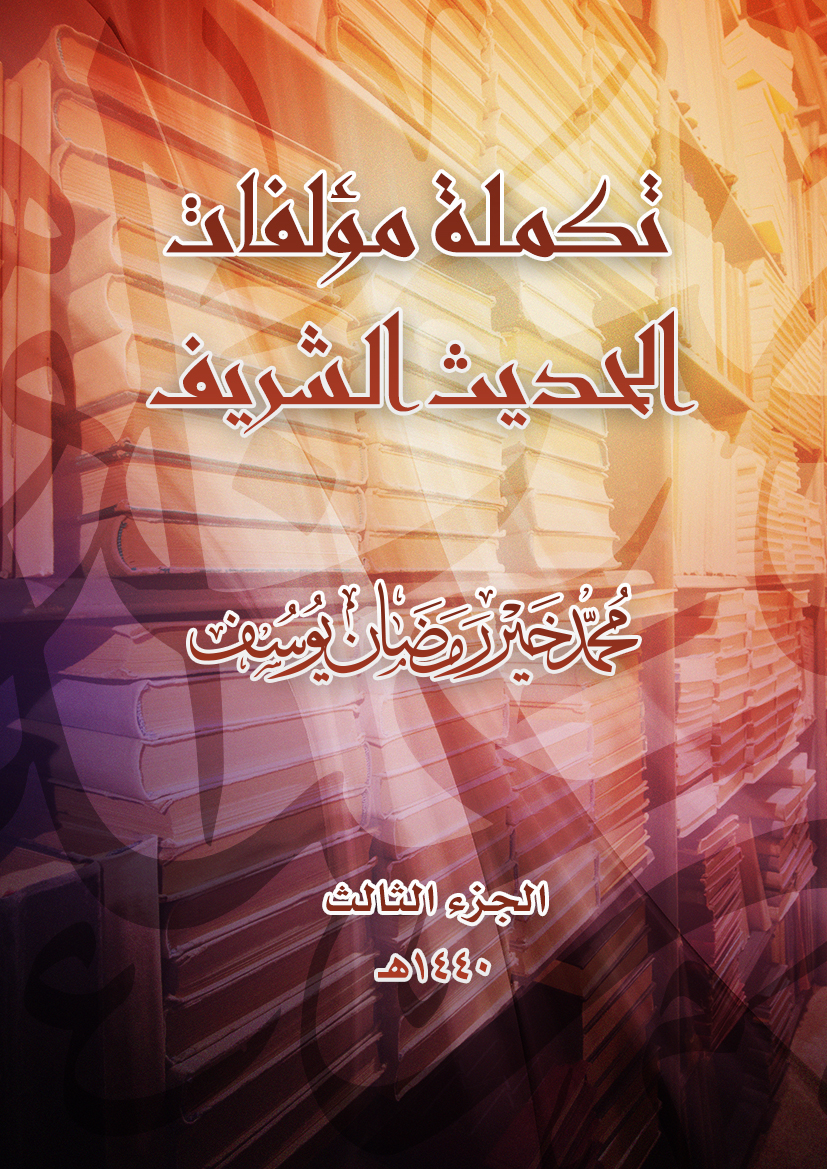 تكملة مؤلفات الحديث الشريفمحمد خير رمضان يوسفالجزء الثالث1440 هـبسم الله الرحمن الرحيممقدمةالحمد لله العليِّ الأعلى، والصلاة والسلام على النبي المصطفى، وعلى آله وصحبه وكل من استقام واهتدى، وبعد:فهذا هو الجزء الثالث من (تكملة مؤلفات الحديث الشريف)، وهو تكملة ومستدرك على عدة أعمال لا يجمعها عنوان واحد، وهي: "دليل مؤلفات الحديث الشريف"، و"المعجم المصنَّف لمؤلفات الحديث"، و"الدليل الجديد لمؤلفات الحديث الشريف"، و"تكملة مؤلفات الحديث" بجزأيه. وفي هذا الجزء عناوين الكتب المطبوعة والرسائل الجامعية التي نوقشت، في الأعوام 1438 – 1440 هـ خاصة، وما لم يرد في الأعمال السابقة ولو كان الكتاب قديمًا.وفيه (1000) عنوان، مرتبًا على حروف المعجم.وفي عمل لاحق سأجمع الأجزاء الثلاثة في كتاب واحد إن شاء الله، ليكون البحث فيه أسهل.والله أسأل أن يتقبله لوجهه الكريم، وأن يكرمني بثواب من عنده، والحمد له وحده، سبحانه.محمد خير يوسف15 شعبان 1440 هـ(أ)آثار السنن: الفقه من فم رسول الله صلى الله عليه وسلم/ استخلص معانيه ولخص دراريه... عبدالمعطي أمين قلعجي.- المنصورة: دار اللؤلؤة، 1439 هـ، 2018 م، 2 جـ.آثار الكرام على بلوغ المرام/ سعيد بن هليّل العمر.- [الرياض]: دار السنة، 1439 هـ.آداب أهل القرآن: دراسة حديثية موضوعية/ عبدالله حسين علي.- بريدة: جامعة القصيم، 1438 هـ (ماجستير).آداب الدعاء/ عبدالله بن عبدالرحمن السعد؛ اعتنى به عبدالعزيز بن ناصر الخباني.- الرياض: دار المحدِّث، 1439 هـ؟آيات وأحاديث الأحكام/ من أمالي عبدالحميد بن باديس.-؟: مكتبة اليسر، نحو 1439هـ؟ابتغاء الرضوان بعلل أحاديث الكفر والإيمان/ علي بن جاد الله.- المنصورة، مصر: دار اللؤلؤة، 1440 هـ، 2019 م، 3 جـ.أبحاث سنيَّة في السنة النبوية/ نافذ حسين حماد.- بيروت: دار المقتبس، 1440 هـ.الأبعاد التداولية للعلامات السيميائية اللسانية: دراسة تطبيقية في موطأ مالك/ غصاب منصور الصقر.- إربد، الأردن: عالم الكتب الحديث، 1440 هـ، 2019 م.الأبعاد الثقافية في ترجمة عمانوئيل كويليفيتش للحديث النبوي الشريف إلى العبرية في كتابه "عالم النبي محمد: المجتمع والدين وفقًا للحديث": دراسة تحليلية نقدية/ ماجدة رمضان عبدالمجيد.- القاهرة: جامعة عين شمس، 1437 هـ، 367 ص. (ماجستير).ابن عبد البرّ وجهوده في فقه الحديث والأسانيد من خلال كتابه التمهيد/ عبدالمعطي أمين قلعجي.- القاهرة: دار اللؤلؤة، 1439 هـ؟، 2018 م.الاتجاهات المعاصرة في دراسة السنة النبوية في مصر وبلاد الشام/ محمد عبدالرزاق أسود.- دمشق: دار الكلم الطيب، 1440 هـ، 2019 م.إتحاف الثقات بأسانيد الأثبات/ حاكم بن عبيسان الحميداني المطيري، 1437 هـ، 112 ص. (نسخة إلكترونية. وهو ثبته).إتحاف السالك برواة الموطأ عن الإمام مالك/ محمد بن عبدالله بن ناصر الدين الدمشقي (ت 842 هـ)؛ تحقيق إبراهيم حمود إبراهيم.- بيروت: دار المقتبس، 1440 هـ، 2019 م.إتحاف الكيِّس بنوادر مصطلح الحديث النفيس، ويسمى أيضًا إتحاف الظريف بشرح قواعد مصطلح الحديث الشريف/ عبد المعطي بن سالم السملاوي (ت 1127 هـ)؛ تحقيق حمزة عبدالله محمد، نصرت هاشم محمد.- بيروت: دار الكتب العلمية؛ كركوك: مكتبة أمين، 1439 هـ، 80 ص.إتحاف النبيل بأجوبة أسئلة علوم الحديث والعلل والجرح والتعديل/ مصطفى إسماعيل السليماني؛ حققه أبو إسحاق الدمياطي.- عجمان: مكتبة الفرقان، 1421 هـ، 2000 م، جـ2: 286 ص.لاحظ: جـ1 كان بعنوان "إتحاف النبيل بأجوبة أسئلة المصطلح والجرح والتعديل" وقد سبق ذكره في "دليل مؤلفات الحديث".الإتحافات السنية بالأحاديث القدسية/ محمد عبدالرؤوف المناوي (ت 1031هـ)؛ تحقيق وتقديم محمد عبداللطيف محمد الطيب.- القاهرة: كشيدة للنشر، 1438 هـ.إثبات الحجة في بيان أن حديث المسيء في واجبات الصلاة هو المحجة/ عيد بن أبي السعود الكيال.- القاهرة: مكتبة الكيال للأبحاث العلمية الشرعية، 1436 هـ، 2015 م.إثبات كون السنة وحيًا من الله/ عمر إيمان أبو بكر.- القاهرة: دار الفكر العربي، 1438 هـ؟، 2017 م، 103 ص.أثر ابن عباس في وجوب الدم على تارك النسك: دراسة حديثية فقهية/ عبدالله بن عبدالعزيز الفالح.- دمشق: دار الميمنة، 1439 هـ.أثر أحاديث البيوع المنهي عنها في المعاملات المالية المعاصرة: بورصة السلع والبضائع نموذجًا/ سمية هادي.- الرباط: مؤسسة دار الحديث الحسنية، 1439 هـ (دكتوراه).أثر الأحاديث الضعيفة والموضوعة في مباحث النبوات: جمعًا ودراسة/ محمد ناجي الدليمي.- القاهرة: دار الصفوة، 1439 هـ؟ (أصله رسالة علمية).أثر الأدعية المأثورة في حفظ مقاصد الشريعة/ عبدالقادر بن ياسين الخطيب.- الرياض: دار كنوز إشبيليا، 1439 هـ؟، 2018 م، 260 ص.الأثر الاستشراقي في موقف التغريبيين من السنة النبوية وعلومها: عرضًا ونقدًا/ فضة بنت سالم العنزي.- الرياض: مركز دلائل، 1440 هـ، 540 ص.أثر الأصول التكميلية في فقه السنة/ رؤوف دمق.- الرباط: مؤمنون بلا حدود للدراسات والأبحاث، 1440 هـ، 2019 م. (أصله رسالة دكتوراه).أثر السياق في تحديد مرجعية الضمائر عند شراح الصحيحين في ضوء علم اللغة الحديث/أحمد مصطفى الأسطل.- غزة: الجامعة الإسلامية، 1439 هـ، 460 ص (بحث مكمل لرسالة الدكتوراه).أثر شك الراوي في قبول الحديث أو ردِّه: دراسة تطبيقية/ طه حميد الفهداوي، 1438 هـ، 2017 م، 270 ص. (بغداد: إعداد وتصميم وطباعة مكتب شمس الأندلس للطباعة الرقمية. نسخة إلكترونية).أثر الصحابي ضابطًا في تصحيح الحديث وتضعيفه وتفسيره: دراسة نظرية تطبيقية/ أحمد الويزة.- الرباط: مؤسسة دار الحديث الحسنية، 1438 هـ (دكتوراه).أثر المعارف الصادرة عن التجربة في فهم الأحاديث النبوية وتحديد مقاصدها: كتاب "زاد المعاد" لابن القيم (ت 751 هـ) نموذجًا/ مرية البوطي.- الرباط: دار الحديث الحسنية، 1434 هـ (بحث لنيل شهادة التأهيل في العلوم الإسلامية).إجازات علماء وعالمات الحرمين الشريفين لعلماء الأمصار/ عبدالوهاب إبراهيم أبو سليمان، عباس صالح طاشكندي.- جدة: شركة الفرقان للتراث الإسلامي، 1440 هـ، 2019 م.الإجازات العلمية لعلماء الجزائر العثمانية 925 – 1242 هـ/ لزغم فوزية.- وهران: مخبر مخطوطات الحضارة الإسلامية في شمال إفريقيا، 1430 هـ، 465 ص.إجازة ابن عربي للملك المظفر.نشر ضمن: نصوص من التراث الصوفي الغرب إسلامي/ تقديم وتحقيق وتعليق محمد العدلوني الإدريسي.- الدار البيضاء: دار الثقافة، 1429 هـ، 2008 م، ص 105 – 134.وفيها ذكر شيوخه في التعليم، وبعض مؤلفاته (97 عنوانًا).إجازة بخط الحافظ شمس الدين السخاوي (831 – 902 هـ) لتلميذه جمال الدين القرتاوي/ تحقيق عبدالله الحسيني، تاريخ المقدمة 1439 هـ، 34 ص.نشر في شبكة الألوكة بتاريخ 23/12/1439 هـ.عبيد الله بن علي القرتاوي (ت بعد 899 هـ).إجازة الحافظ الزبيدي للسلطان عبدالحميد الأول العثماني/ تحقيق وتعليق محمد بن ناصر العجمي.- المنامة: مكتبة نظام يعقوبي الخاصة؛ بيروت: دار البشائر الإسلامية، 1440 هـ، 138 ص.يليها: إجازته لأحمد بن عبيد العطار الدمشقي.إجازته لمحمد كمال الدين الغزي الدمشقي.إجازته لمحمد بن عبدالسلام الناصري المغربي.كما صدر في سلسلة لقاء العشر الأواخر بالمسجد الحرام (347) بالتاريخ نفسه، 88 ص.الإجازة العلمية في نجد: دراسة نظرية استقرائية/ هشام بن محمد السعيد.- الرياض: دارة الملك عبدالعزيز، 1439 هـ، 7 جـ.ذكر مؤلفه أنه يقدمه لذوي العناية برواية الإسناد ورجالاته في البلاد النجدية.إجازة محدِّث الحرمين الشريفين عمر بن حمدان المحرسي (1292 – 1368 هـ) للقاضي عبدالأحد بن عبدالحي الكتاني (1322 – 1375 هـ) رحمهما الله تعالى/ تحقيق عبدالهادي جمعون.- بيروت: دار البشائر الإسلامية، 1440 هـ (لقاء العشر الأواخر بالمسجد الحرام؛ 348).أجزاء مطيّن: الحافظ أبي جعفر محمد بن عبدالله بن سليمان الحضرمي (ت 297 هـ)/ تحقيق محمد بن عبدالله السريع.- طنجة؛ بيروت: دار الحديث الكتانية، 1440 هـ؟إجماعات الترمذي في سننه: جمعًا ودراسة/ دلاج أحمد صالح.- الجزائر: جامعة أدرار، 1439 هـ، 2018 م (بحث مكمل للماجستير).أجمل البشرى بأعظم الأذكار أجرًا/ رزق المهدي.- الإسكندرية: الدار العالمية للنشر، 1440هـ.الأجوبة النبوية السديدة على سؤالات الصحابة المفيدة/ بوجمعة محفوظ، 1440 هـ، 2019 م، 117 ص.نشر في شبكة الألوكة بتاريخ 7/7/1440 هـ.أحاديث الأخلاق في الكتب الستة: دراسة بلاغية/ حمدي محمود صافي.- غزة: الجامعة الإسلامية، 1438 هـ، 168 ص (بحث مكمل لرسالة الماجستير).أحاديث الأدوية والعلاجات السائدة في العهد النبوي الشريف في الكتب الستة/ سرمد فؤاد شفيق، عصام خليل إبراهيم.نشر في مجلة كلية العلوم الإسلامية بالعراق ع 46 (25 رمضان 1437 هـ) ص 165 – 221.الأحاديث الأربعون من دعوات سيد المرسلين/ عثمان بن محمد الدِّيَمي (ت 908 هـ)؛ تحقيق طارق زوكاغ.نشر في مجلة آفاق الثقافة والتراث ع 102 (شوال 1439 هـ).الأحاديث التي أعلها أبو زرعة أو أبو حاتم في كتاب "الجرح والتعديل" وليست في كتاب العلل: جمعًا ودراسة/ سليمان بن عبدالله المهنا.- الرياض: جامعة الملك سعود، 1440 هـ (ماجستير).الأحاديث التي حكم عليها الإمام أبو داود بالإرسال في سننه: جمعًا ودراسة/ حميد سيد حسن علي.نشر في مجلة البحوث الإسلامية بالرياض ع 112 (1438 هـ) ص 137 – 200.الأحاديث التي حكم عليها الأئمة الثلاثة أبو داود والترمذي والنسائي بالنكارة في سننهم/ حسن محمد حسين .- المنيا: جامعة المنيا، 1437 هـ، 2016 م، 649 ص (ماجستير).الأحاديث التي خولف فيها وكيع بن الجراح في كتب العلل: جمعاً ودراسة/ أمل بنت عبدالله الدعيجي.- الرياض: جامعة الملك سعود، 1436 هـ (دكتوراه).الأحاديث التي صرح الإمام البخاري بتصحيحها ولم يودعها "الجامع الصحيح": جمعًا وتخريجًا ودراسة/ علي صالح علي مصطفى.- بيروت: دار المقتبس، 1439 هـ.الاحاديث التي ضعفها الإمام العيني في كتابه "نخب الأفكار": كتابي الصيام والزكاة: دراسة وتخريج/ لقاء حاتم هزيم.- الرمادي: جامعة الأنبار، 1438 هـ، 2016 م (رسالة ماجستير).الأحاديث التي قيل عنها "تلقتها الأمة بالقبول" من خلال "البدر المنير في تخريج أحاديث الشرح الكبير" عند النقاد وآراؤهم فيها وبعض الفروع الفقهية الناشئة عنها/ فاطمة الزهراء المتقي.- الرباط: دار الحديث الحسنية، 1433 هـ (بحث لنيل شهادة الإجازة في علوم الدين).الأحاديث التي ورد فيها قول النبي صلى الله عليه وسلم: "يا عائشة" في الكتب الستة: جمعًا ودراسة/ عبدالحميد أكبر.- ماليزيا: جامعة المدينة العالمية، 1440 هـ، 2019 م (بحث مكمل للماجستير).الأحاديث الإلهيات/ لأبي القاسم زاهر بن طاهر الشحامي (ت 533 هـ)؛ تحقيق محمود خيري أبو شمة.- القاهرة: علم لإحياء التراث والخدمات الرقمية، 1440 هـ.أحاديث بكاء النبي صلى الله عليه وسلم: دراسة حديثية موضوعية/ سلطان بن يحيى العيسى.- الرياض: جامعة الإمام، 1440 هـ (ماجستير).أحاديث الربا: جمع ودراسة/ عمر اعميري.- الرباط: دار الحديث الحسنية، 1437 هـ (دكتوراه).أحاديث فضائل الأعمال في الصحيحين: دراسة لغوية/ خالد بن مقبل الصاعدي.- المدينة المنورة: الجامعة الإسلامية، 1439 هـ (دكتوراه).أحاديث القضاء: تصنيف موضوعي منهجي لأحاديث الرسول [صلى الله عليه وسلم] في القضاء/ عبدالغفور محمد البياتي.- عمّان: دار غيداء، 1438 هـ.الأحاديث المرفوعة والموقوفة في "زاد المعاد" لابن قيِّم الجوزية/ إيمان بنت محمد الشهري.- الرياض: جامعة الإمام، 1440 هـ (ماجستير).من بداية فصل: في حكمه صلى الله عليه وسلم بالولد للفراش، إلى نهاية فصل: ومن ذلك اختلافهم في الإقراء هل هي الحيض أو الإطهار: تخريج ودراسة.الأحاديث المطلقة: تقييدها وأثرها في الأحكام الفقهية/ محمد جماعة القوصي.- القاهرة: جامعة القاهرة، 1437 هـ، 2016 م، 502 ص (دكتوراه).الأحاديث المعلة بالاختلاف في كتاب "معرفة الصحابة" لأبي نعيم الأصبهاني (ت 430 هـ)/ إعداد نورة بنت محمد العجمي.- الرياض: جامعة الملك سعود، 1440 هـ. (بحث مكمل لرسالة الدكتوراه).من ترجمة أبي عريان السلمي، إلى نهاية ترجمة بسرة بنت صفوان بن أمية: جمعًا ودراسة.الأحاديث المكررة في كتب إعراب الحديث النبوي: دراسة نحوية موازنة/ ناهد محمد أبو دية.- غزة: الجامعة الإسلامية، 1438 هـ، 2018 م، 206 ص (بحث مكمل لرسالة الماجستير).الأحاديث النبوية التي رواها الصحابي حذيفة بن اليمان في الفتن: دراسة دعوية/ أيمن فوزي حجاج.- كفر الشيخ: جامعة كفر الشيخ، 1437 هـ، 284 ص. (ماجستير).أحاديث نبوية في بيان بعض حقوق الراعي والرعية، وهي الأحاديث التي تضمنها كتاب الإمارة من مختصر المنذري لصحيح مسلم.- الكويت: دار إيلاف الدولية، 1440 هـ.الأحاديث النبوية في تفسير "المحرر الوجيز" لابن عطية (ت 481 هـ): دراسة في الإسناد والمتن/ محمد أحمد شحات.- الإسكندرية: جامعة الإسكندرية، 1437 هـ، 2016 م، 330 ص (ماجستير).الأحاديث النبوية القصصية في صحيح البخاري: دراسة في ضوء علم اللغة النصي/ هاني محمد إبراهيم.- القاهرة: جامعة عين شمس، 1438 هـ، 318 ص. (ماجستير).الأحاديث النبوية الواردة في آداب النوم: جمعًا ودراسة/ عمر معاذ عمر.- المدينة المنورة: الجامعة الإسلامية، 1440 هـ، 2019 م (ماجستير).الأحاديث النبوية الواردة في العقار والبناء: رواية ودراية/ خالد محمد المطيري.- المنيا: جامعة المنيا، 1437 هـ، 2016 م، 403 ص (دكتوراه).أحاديث النساء: تحتوي على (224) حديثًا مما يخص النساء في أمور العبادات والمعاملات والآداب/ ماهر مروان مهرات.- إستانبول: دار اللباب، 1437 هـ، 2016 م، 128 ص.الأحاديث والآثار التي حكم عليها الإمام ابن حزم بالوضع أو الكذب أو البطلان: دراسة موازنة/ رضوان بن سعد الغامدي.- مكة المكرمة: جامعة أم القرى، 1440 هـ (ماجستير). الأحاديث والآثار في الحجامة/ وليد بن خالد الجراد.- بيروت: دار المقتبس، 1439 هـ (سلسلة الحجامة: السنة النبوية المهجورة؛ 1).الأحاديث والآثار في صيام أيام البيض: رواية ودراية/ تخريج ودراسة عبدالرحمن بن عبدالكريم الزيد.- السعودية، 1439 هـ.الأحاديث والآثار الواردة في كتاب "أحكام القرآن" للطحاوي: تخريجًا ودراسة.قدّم في جامعة المجمعة بالسعودية، قسم منه أو كله، 1440 هـ...الأحاديث الواردة في الاستغاثة: دراسة موضوعية/ عبدالعزيز أحمد العباد.- الكويت: جامعة الكويت، كلية الشريعة، 1440 هـ، 2019 م (دكتوراه).الأحاديث الواردة في الأناة والعجلة: جمعًا ودراسة/ عبدالرحمن محمد رئيس الدين.- المدينة المنورة: الجامعة الإسلامية، 1439 هـ (ماجستير).الأحاديث الواردة في أنبياء الله تعالى هود وصالح وإبراهيم ولوط عليهم السلام: جمع وتخريج ودراسة/ زينب بنت إسماعيل مباركي.- مكة المكرمة: جامعة أم القرى، 1440 هـ (دكتوراه).الأحاديث الواردة في السنن التركية: جمعًا ودراسة/ علي جغنا.- المدينة المنورة: الجامعة الإسلامية، 1440 هـ، 2019 م (دكتوراه).الأحاديث الواردة في فضائل جماعة مذكورين في بعض كتب معرفة الصحابة وليسوا منهم: جمع ودراسة/ سعود بن عيد الصاعدي.- المدينة المنورة: الجامعة الإسلامية، عمادة البحث العلمي، 1436 هـ.الأحاديث الواردة في كتاب "تنبيه الغافلين بأحاديث سيد الأنبياء والمرسلين" للسمرقندي/ فاطمة بنت عبدالتواب قاسم.- مكة المكرمة: جامعة أم القرى، 1440 هـ (دكتوراه).تخريج ودراسة من حديث 451 إلى حديث 952.الأحاديث الواردة في كتاب "تهذيب اللغة" لأبي منصور الأزهري (ت 370 هـ)/ عبدالكريم خضر عبدالواحد.- تكريت: جامعة تكريت، 1435 هـ (ماجستير).من أبواب الخاء والصاد، إلى باب الخاء والراء: جمع وتخريج ودراسة.الأحاديث والآثار الواردة في كتاب "الثقات" للإمام محمد بن حيان البستي (ت 354 هـ)/ محمد إبراهيم البوسيف.- الأحساء: جامعة الملك فيصل، 1440 هـ (ماجستير).من بداية ترجمة أحمد بن إبراهيم بن جبلة، إلى نهاية ترجمة عبد الواحد بن سليمان: دراسة وتخريجًا.الأحاديث الواردة في كتاب القاموس للفيروزآبادي: دراسة حديثية لغوية/ عماد معجل الشعيبي.- دمشق: دار الرسالة العالمية، 1436 هـ، 616 ص.الأحاديث الواردة في مراعاة مشاعر المرأة: جمعًا ودراسة/ شروق بنت عيسى الخميس.- الرياض: مركز باحثات لدراسات المرأة، 1439 هـ.الأحاديث الواردة في النهي عن الغضب وفي علاجه وفضل كظمه: جمعًا ودراسة/ حسين بن غازي التويجري.- الرياض: الناشر المتميز؛ المدينة المنورة: دار النصيحة، 1440 هـ.يليه له: الأشفية في السنة النبوية: جمعًا ودراسة؛ التبسم في السنة.الأحاديث الواردة في نوح عليه السلام: دراسة حديثية موضوعية/ أحمد بن محمد جمال الدين.- الرياض: جامعة الإمام، 1440 هـ (ماجستير).الأحرف المشبهة بالفعل في صحيح البخاري: دراسة تحليلية تطبيقية/ ريهام فيصل أبو سعدة.- غزة: الجامعة الإسلامية، 1437 هـ، 2016 م، 160 ص (بحث مكمل لرسالة الماجستير).الإحسان بفوائد "اللؤلؤ والمرجان فيما اتفق عليه الشيخان"/ محمد يسري إبراهيم.- القاهرة: دار اليسر، 1440 هـ، 2019 م؟الأحكام التي استقلت بها السنة النبوية: دراسة حديثية فقهية/ عطية حامد أبو النور.- القاهرة: جامعة القاهرة، 1437 هـ، 419 ص. (دكتوراه).الأحكام الفقهية من الأحاديث القدسية: دراسة مقاصدية/ أسامة المنشاوي.- الإسكندرية: الدار العالمية للنشر، 1440 هـ.اختلاف الأسانيد والمتون وأثره في صحة الحديث وضعفه/ عبدالعزيز عبدالله دحروج.- القاهرة: جامعة القاهرة، 1437 هـ، 2 مج (دكتوراه).اختلاف الحديث للإمام الشافعي: دراسة في المضامين والمنهج/ عبدالله بوشبتي.- الرباط: دار الحديث الحسنية، 1434 هـ (بحث لنيل شهادة التأهيل في العلوم الإسلامية).اختلافات العلماء في فهم السنة: دراسة تطبيقية في: المفهوم، المرتكز، الخصوصية/ عبدالله شعبان علي.- بيروت: دار الكتب العلمية، 1439 هـ، 944 ص.الاختيارات الفقهية للحافظ ابن حجر العسقلاني في "فتح الباري"/ دراسة وتحقيق بسام صهيوني.- إستانبول: دار اللباب، 1437 هـ، 2016 م، 216 ص.الأدب المفرد/ محمد بن إسماعيل البخاري (ت 256 هـ)؛ تحقيق علي عبدالمقصود رضوان.- الدمام؛ الرياض: دار ابن الجوزي، 1440 هـ، 2019 م.طبعة محققة على عشرة أصول خطية.الأدب المفرد/ للبخاري؛ تحقيق مصطفى ديب البغا.- دمشق: دار المصطفى، 1437 هـ، 2016 م، 488 ص.الإدراج في الحديث عند الحافظ ابن حجر: دراسة نظرية تطبيقية/ أفنان بنت نافع النافع.- الرياض: جامعة الملك سعود، 1437 هـ (ماجستير).الأدعية المأثورة: فقهها ومعانيها/ عبدالرحمن بن عبدالعزيز الدهامي.- بيروت: دار المقتبس، 1439 هـ."إذا" في القرآن الكريم والحديث النبوي الشريف: دراسة نحوية دلالية/ مُجدة محمد حسن.- الفيوم: جامعة الفيوم، 1437 هـ، 296 ص. (ماجستير).الأذكار العاصمة من أضرار الشياطين القاصمة/ مهند بن كريم الربيعي، 62 ص.(نشر في شبكة الألوكة بتاريخ 7/6/1440 هـ).الأذكار، المسمى حلية الأبرار وشعار الأخيار في تلخيص الدعوات والأذكار/ يحيى بن شرف النووي (ت 676 هـ)؛ تحقيق حافظ عاشور حافظ.- القاهرة: دار السلام، 1439 هـ؟، 592 ص.الأذكار اليومية من صحيح السنة النبوية/ كرم جمعة عبدالعزيز.- بيروت: دار الكتب العلمية، 1440 هـ، 2019 م، ، 120 ص.الأربعون الإدارية من الأربعين النووية/ سمير أسعد الشاعر.- بيروت: دار الكتب العلمية، 1439 هـ، 176 ص.الأربعون الثلاثية من الأحاديث النبوية/ عبدالقادر حسن الجريري، 20 ص.نشر في شبكة الألوكة بتاريخ 25/10/1439 هـ.الأربعون الثنائية من الأحاديث الصحيحة النبوية/ عبدالقادر حسن الجريري، 18 ص.نشر في شبكة الألوكة بتاريخ 6/1/1440 هـ.أربعون حديثًا في الأدب النبوي/ علوي حامد شهاب الدين.- عمّان: دار الجنان، 1436هـ.أربعون حديثًا في التربية والمنهج/ عبدالعزيز بن محمد السدحان.- [الرياض: مدار القبس]، 1438 هـ، 2017 م، 126 ص.الأربعون حديثًا في فضائل الأعمال/ لأبي جابر [هكذا فقط على الغلاف].- الرياض: دار الصميعي، 1440 هـ.الأربعون حديثًا في فضل القرآن وآدابه/ لأبي جابر [هكذا فقط على الغلاف].- الرياض: دار الصميعي، 1440 هـ.أربعون حديثًا في نزول القرآن على سبعة أحرف/ نادر بن محمد غازي العنبتاوي.- عمّان: الدار الأثرية، 1439 هـ؟يليه له: الحجة في نزول القرآن على سبعة أحرف.أربعون حديثًا من الصحاح والحسان في قواعد الأحكام الشرعية وفضائل الأعمال والزهد وغير ذلك/ جلال الدين عبدالرحمن بن أبي بكر السيوطي (ت 911 هـ)؛ تحقيق محمد بن جودة الميهي.- المنصورة: دار اللؤلؤة، 1438 هـ، 2017 م.الأربعون الخماسية من الأحاديث الصحيحة النبوية/ عبدالقادر بن حسن الجريري، 17 ص.نشر في شبكة الألوكة بتاريخ 22/12/1439 هـ.الأربعون الرباعية من الأحاديث الصحيحة النبوية/ عبدالقادر حسن الجريري، 21 ص.نشر في شبكة الألوكة بتاريخ 26/11/1439 هـ.الأربعون السراجية: من جوامع كلمه وخطبه صلى الله عليه وسلم/ عبدالله سراج الدين الحسيني (ت 1422 هـ)؛ اعتنى بها محمد بسام حجازي.- إستانبول: مكتبة دار السمان/ 1439 هـ.الأربعون السماوية من أحاديث صفوة البشرية/ السيد مراد سلامة، 38 ص.نشر في شبكة الألوكة بتاريخ 13/1/1440 هـ..الأربعون العالية لمسلم على البخاري في صحيحيهما/ شهاب الدين أحمد بن علي بن حجر العسقلاني (ت 852 هـ)؛ تحقيق عبدالمجيد جمعة الجزائري.- أبو ظبي: مؤسسة بينونة للنشر، 1436 هـ.وسبق بتحقيق كمال يوسف الحوت.- بيروت: مؤسسة الكتب الثقافية، 1405 هـ.الأربعون الغذائية في السنة النبوية/ مظفر أحمد الموصلي، يحيى حسين أحمد.- عمّان: دار غيداء، 1438 هـ.الأربعون في الأحكام/ زكي الدين عبدالعظيم بن عبدالقوي المنذري (ت 656 هـ)؛ تحقيق السيد عزت المرسي، محمد عوض المنقوش.- القاهرة: دار الحرمين، 1422 هـ.الأربعون في برّ الوالدين/ علي بن أحمد بن حسن الرازحي.- صنعاء: دار الآثار، 68 ص.الأربعون في ردع المجرم عن سبِّ المسلم/ شهاب الدين أحمد بن علي بن حجر العسقلاني (ت 852 هـ)؛ تحقيق جمال محمد محمود.- بيروت: دار الكتب العلمية، 1440 هـ، 2019م، 192 ص.الأربعون في الرؤى والأحلام/ مشاري بن محمد المطيري.- الكويت، 1440 هـ؟الأربعون في الصبر على الأذى/ علي بن أحمد بن حسن الرازحي.- صنعاء: دار الآثار، 131 ص.يليه: الأسباب المعينة على الصبر في دفع الأذى/ لابن تيمية.الأربعون الكلية في التذييل على الأربعين النووية/ ناصر بن خليفة اللوغاني.- دمشق: دار الغوثاني للدراسات القرآنية، 1439 هـ؟، 2018 م، 152 ص.الأربعون الكيفانية، المسماة إيقاظ الهمة في ذكر أربعين حديثًا مما اتفق عليه الستة الأئمة/ محمد توفيق بن عمار الكيفاني.- الجزائر: دار الفرقان. (ذكر أنه سيصدر منذ شهر إبريل 2018 م).الأربعون المتواترة في فضائل إسطنبول الفاخرة: جزء حديثي/ حاكم المطيري، د. ت، 196ص.(منشور في الشبكة العالمية، وجدته في عام 1440 هـ)الأربعون المفردة السنية من الأحاديث الصحيحة النبوية/ عبدالقادر حسن الجريري، 15ص.نشر في شبكة الألوكة بتاريخ 30/1/1440 هـ.الأربعون المنتخبة من أحاديث توحيد ابن خزيمة المستعذبة للشيخ عبدالله بن عبدالرحمن السعد/ انتخبها أحمد بن عبدالرزاق العنقري.- الرياض، تأريخ المقدمة 1436 هـ، 184 ص.العنوان من الخارج: الأربعون المنتخبة...الأربعون المئوية من الأحاديث الصحيحة النبوية/ عبدالقادر حسن الجريري، 15 ص.نشر في شبكة الألوكة بتاريخ 6/11/1439 هـ.الأربعون النبوية في الأحكام السياسية/ حاكم المطيري، 55 ص.مرفوع على الشابكة، بدون تأريخ، رأيته في ربيع الأول 1440 هـ.الأربعون النبوية في سلوة المريض/ جمعها زكريا شعبان الكبيسي، تاريخ المقدمة 1440 هـ، 15 ص. (نسخة إلكترونية).الأربعون النبوية في السنة النبوية: السنة في السنة.../ جمعها وعلق عليها زكريا شعيب الكبيسي، 1440 هـ، 82 ص (نسخة إلكترونية).الأربعون النووية/ يحيى بن شرف النووي (ت 676 هـ)؛ تحقيق قصي الحلاق، أنور الشيخي الداغستاني.- جدة: دار المنهاج، 1439 هـ، 176 ص.الأربعون النووية/ محيي الدين يحيى بن شرف النووي (ت 676 هـ)؛ مع زيادات ابن رجب الحنبلي؛ تحقيق الشربيني فايق الشربيني، 127 ص.(نشر في شبكة الألوكة بتاريخ 21/6/1440 هـ).الأربعين الأسوة في الأحاديث الواردة في النسوة/ إبراهيم بن شعيب المالكي.- جدة: دار المنهاج، 1434 هـ، 192 ص.يليه للمالكي نفسه: التفريج السديد لقواعد التخريج ودراسة الأسانيد؛ دروس النصيحة في الموضوعات الصريحة.... الأربعين، المسمى هدية ذوي الألباب في فضائل عمر بن الخطاب عليه رضوان الكريم الوهاب/ لأبي الخير أحمد بن إسماعيل القزويني (ت 590 هـ)؛ تحقيق عبدالعزيز بن حلمي مكي.- بيروت: دار البشائر الإسلامية، 1440 هـ (لقاء العشر الأواخر بالمسجد الحرام؛ 344).الأربعين النبوية في التداوي بالطب النبوي والرقية الشرعية/ مهند بن كريم الربيعي.- د. م: مكتبة كلمة للنشر، 1439 هـ، 50 ص.نشر في شبكة الألوكة بتاريخ 28/11/1439 هـ.الأربعينيات في الحديث النبوي الشريف/ شمس الدين أحمد بن سليمان بن كمال باشا (ت 940 هـ)؛ تحقيق ماهر أديب حبُّوش.- إستانبول: دار اللباب، 1437 هـ، 2016 م، 224ص.إرشاد الساري إلى اختصار صحيح البخاري/ لأبي القاسم علي بن الحسن بن أشنويه اليزدي (ت 512 هـ).- ط2.- دمشق: دار الكمال المتحدة، 1438 هـ. (طبعة محققة)إرشاد الساري لشرح صحيح البخاري/ أحمد بن محمد القسطلاني (ت 923 هـ)؛ بعناية محمد زهير ناصر الناصر.- إستانبول؛ بيروت: دار الغوثاني، 1439 هـ، 10 مج.إرشاد الساري لشرح صحيح البخاري/ للقسطلاني؛ دراسة وتحقيق جميل بن دراج الحسن.- المدينة المنورة: الجامعة الإسلامية، 1439 هـ (ماجستير).من بداية شرح باب الصلاة في الكعبة من كتاب الحج، إلى نهاية شرح باب من ساق البدن معه من كتاب الحج.إرشاد النبلاء إلى إجازات العلامة رضى الله محمد المختار السوسي من الشيوخ والعلماء/ جمع وتصنيف ونشر رضى الله عبدالوافي المختار السوسي.- المغرب: المعدّ، 1440 هـ. الازدياد السني على اليانع الجني/ محمد شفيع الديوبندي (ت 1396 هـ)؛ اعتنى به محمد سعيد الحسيني.- بيروت: دار البشائر الإسلامية، 1439 هـ، 79 ص.- (لقاء العشر الأواخر بالمسجد الحرام، 340).أزمة البخاري/ معتز عبدلرحمن.- ؟: العصريات للنشر، تاريخ المقدمة 1437 هـ، 205ص. (نسخة إلكترونية).أساليب الاحتياط في الحكم على الحديث: دراسة استقرائية تحليلية/ محمد إبراهيم العشماوي.- القاهرة: دار الإحسان، 1440 هـ، 2019 م.أساليب التحفيز التربوية في السنة النبوية: دراسة موضوعية/ محمد صديق.- بيروت: دار المقتبس، 1439 هـ.أسامي شيوخ البخاري وكناهم وأنسابهم وتواريخ وفياتهم وأسامي من رووا عنهم وكناهم وأنسابهم/ رضيّ الدين الحسن بن محمد الصغّاني (ت 650 هـ)؛ تحقيق حسنين سلمان مهدي.- دمشق: دار الكمال المتحدة، 1437 هـ، 304 ص.أسانيد الفطانيين في رحاب البلد الأمين/ فوزي عبدالصمد فطاني.- السعودية: دار إبراهيم محمد السعيدي، 1440 هـ، 152 ص.أسباب اختلاف الروايات عند الإمام يحيى بن معين جرحًا وتعديلًا وقرائن الترجيح بينها/ حسن بن إبراهيم السلمان.- الرياض: جامعة الإمام، 1440 هـ. (ماجستير).أسباب اختلاف المحدِّثين في تصحيح الأحاديث وتضعيفها: سبب الرواة أنموذجًا/ هدى بن عائشة.- الرباط: دار الحديث الحسنية، 1438 هـ (بحث لنيل شهادة الإجازة في علوم الدين).الاستدلال بأحاديث الأحكام بين اللفظ والمعنى: جمع تركيبي لنصوص الشاطبي وتطبيقها على كتاب "إحكام الأحكام شرح عمدة الأحكام" لابن دقيق العيد/ فاطمة الزهراء المتقي.- الرباط: دار الحديث الحسنية، 1437 هـ (بحث شهادة التأهيل للعلوم الإسلامية).الاستدلال بالسنة على إثبات القواعد الفقهية/ فهد بن سعد الأحمري.- الرياض: جامعة الإمام، 1437 هـ (ماجستير).الاستذكار لمذاهب فقهاء الأمصار وعلماء الأقطار فيما تضمنه الموطأ من معاني الرأي والآثار وشرح ذلك كله بالإيجاز والاختصار/ لأبي يوسف عمر بن عبدالله بن عبدالبرّ القرطبي (ت 463 هـ)؛ دراسة وتحقيق إبراهيم خلف شخور.- المدينة المنورة: الجامعة الإسلامية، 1440 هـ (دكتوراه).من بداية باب إتمام المصلي لما ذكر إذا شكّ في صلاته، إلى نهاية باب قصر الصلاة في السفر من كتاب قصر الصلاة.الاستذكار لمذاهب فقهاء الأمصار وعلماء الأقطار فيما تضمنه الموطأ من معاني الرأي والآثار وشرح ذلك كله بالإيجاز والاختصار/ لابن عبدالبرّ القرطبي؛ دراسة وتحقيق أحمد عبدالله المخرمي.- المدينة المنورة: الجامعة الإسلامية، 1440 هـ (دكتوراه).من بداية باب الوضوء من المذي من كتاب الطهارة، إلى نهاية باب ما يفعل من سلَّم من ركعتين ساهيًا من كتاب الصلاة.الاستذكار لمذاهب فقهاء الأمصار وعلماء الأقطار فيما تضمنه الموطأ من معاني الرأي والآثار وشرح ذلك كله بالإيجاز والاختصار/ لابن عبدالبرّ القرطبي؛ دراسة وتحقيق سامر بن أحمد شنار.- المدينة المنورة: الجامعة الإسلامية، 1440 هـ (دكتوراه).من بداية باب الركاز من كتاب الزكاة، إلى نهاية باب قضاء التطوع من كتاب الصيام.الاستذكار لمذاهب فقهاء الأمصار وعلماء الأقطار فيما تضمنه الموطأ من معاني الرأي والآثار وشرح ذلك كله بالإيجاز والاختصار/ لابن عبدالبرّ القرطبي؛ دراسة وتحقيق عبدالرحمن مشاري الحمود.- المدينة المنورة: الجامعة الإسلامية، 1440 هـ (دكتوراه).من بداية باب إرخاء الستور من كتاب النكاح، إلى نهاية باب ما جاء في اللعان من كتاب الطلاق.الاستفهام الإنكاري ودلالته وأثره على الأحكام الفقهية من خلال صحيحي البخاري ومسلم/ السيد عبدالعال محمود رضوان.- المنيا: جامعة المنيا، 1437 هـ، 2016 م، 355ص (ماجستير).الأسرار المرفوعة في الأخبار الموضوعة/ علي بن سلطان محمد القاري (ت 1014 هـ)؛ اعتنى به محمود أمين السيد.- بيروت: دار الكتب العلمية، 1439 هـ، 384 ص. أسطورة الكليني وكتابه الكافي: عرض ونقد/ محمد بن عبدالله العمري.- الرياض: دار العقيدة، 1440 هـ، 2019 م (أصله رسالة جامعية).الأسماء التي لها حق الصدارة في صحيح مسلم: دراسة و صفية تحليلية/ يوسف عبدالفتاح الأسطل.- غزة: الجامعة الإسلامية، 1439 هـ، 201 ص (بحث مكمل لرسالة الماجستير).أسهل المقاصد لحلية المشايخ ورفع الأسانيد الواقعة في مرويات شيخنا الوالد/ لأبي عبدالله محمد الطيب بن محمد بن عبد القادر الفاسي (ت1113هـ)؛ تحقيق رشيد قباظ.- تطوان: كلية الآداب والعلوم الإنسانية، 1437 هـ (دكتوراه).أسئلة الأعراب لرسول الله صلى الله عليه وسلم: جمعًا وتصنيفًا وتخريجًا ودراسة من الكتب التسعة/ بلال مصطفى علوان.- بيروت: دار المقتبس، 1439 هـ.أسئلة شائعة حول الحجامة: 100 سؤال وجواب حول الحجامة.../ وليد بن خالد الجراد.- بيروت: دار المقتبس، 1439 هـ (سلسلة الحجامة: السنة النبوية المهجورة؛ 2).إشراقات الأصول في علم حديث الرسول/ جلال الدين محمد بن عبدالله القايني (ت 838 هـ)؛ تحقيق يوسف عبدالرحيم المهيني.- الكويت: جامعة الكويت: كلية الشريعة، 1439 هـ (ماجستير).[باسم: أبي محمد جلال بن محمد، والتعديل من عند محمد خير، ترجيحًا] إشراقات الأصول في علم حديث الرسول/ للقايني؛ تحقيق عمرو عبدالعظيم الحويني.نشر في (مجلة التراث النبوي) ع3 (15 محرم 1440 هـ).الأشربة المنهي عنها: دراسة حديثية موضوعية/ محمد بن عبدالله الشهراني.- الرياض: جامعة الإمام، 1440 هـ. (ماجستير).أصالة الرفق في الحسبة النبوية/ صادق محمد الهادي.- الرياض: مركز المحتسب، 1439 هـ.أصح أسانيد ابن عباس وابن مسعود وجابر وعقبة/ جمعها ورتبها وخرج نصوصها وعلق عليها خليل بن إبراهيم ملا خاطر.- المدينة المنورة: جامعة طيبة، 1440 هـ، 136 ص.بتمويل من كرسي الشيخ صالح بن محمد عوض بن لادن لأصح الصحيح في الحديث الشريف بجامعة طيبة.أصح أسانيد أبي بكر الصديق وعمر بن الخطاب وعثمان بن عفان وعلي بن أبي طالب وسعد بن أبي وقاص وعبد الرحمن بن عوف رضي الله تعالى عنهم/ جمعها ورتبها وخرّج نصوصها وعلق عليها/ خليل بن إبراهيم ملا خاطر العزامي.- عمّان: أروقة للدراسات والنشر، 1438 هـ، 144 ص. أصح أسانيد أنس بن مالك/ جمعها ورتبها وخرج نصوصها وعلق عليها خليل بن إبراهيم ملا خاطر.- [المدينة المنورة: جامعة طيبة، 1440 هـ، 216 ص.بتمويل من كرسي الشيخ صالح بن محمد عوض بن لادن لأصح الصحيح في الحديث الشريف بجامعة طيبة].أصول علم الحديث/ سامي الدوانسي.- مصر، 1435 هـ.أضواء على كتب المفسرين وشرّاح الحديث: القدماء والمعاصرين/ فالح عبدالله ارتيبان.- الرياض: التراث الذهبي؛ الكويت: مكتبة الإمام الذهبي، 1439 هـ.إطلاقات مصطلح جوَّده عند المحدِّثين حتى نهاية القرن الرابع/ صلاح بن علي الزيّات.- الرياض: دار العقيدة، 1440 هـ، 2019 م.أطلس أعلام المحدّثين/ تأليف وتصميم سامي بن عبدالله المغلوث.- الرياض: العبيكان للنشر، 1440 هـ.الاعتذار في ضوء السنة النبوية: دراسة موضوعية/ جهاد عابد القرعان.- غزة: الجامعة الإسلامية، 1439 هـ، 2017 م، 206 ص (بحث مكمل لرسالة الماجستير).إعجاز البيان النبوي/ عبدالحفيظ الفرغلي القرني.- القاهرة: دار الفكر العربي، 1426 هـ؟، 2005 م، 176 ص.الإعجاز التشريعي في القرآن الكريم والسنة النبوية/ علي السيد الباز.- الكويت: جامعة الكويت، مجلس النشر العلمي، 1440 هـ، 2018 م.الإعجاز النبوي في الفتن والملاحم/ يوسف رشاد.- القاهرة: دار الفاروق للاستثمارات الثقافية، 487 ص.إعلال الحديث عند الحافظ أبي زرعة الرازي (ت 264 هـ) في ضوء علل الحديث لابن أبي حاتم: دراسة نظرية تطبيقية/ زكريا شعبان الكبيسي، 1437 هـ، نحو 600 ص. (أصله رسالة دكتوراه من جامعة تكريت).الإعلال في موطأ الإمام مالك: دراسة وصفية تحليلية/ خالد موسى أبو العلا.- غزة: الجامعة الإسلامية، 1439 هـ، 245 ص (بحث مكمل لرسالة الماجستير).إعلام الأنام شرح بلوغ المرام من أحاديث الأحكام/ نور الدين عتر.- دمشق: دار المنهاج القويم، 1439 هـ، 4 مج.الإعلام بفوائد الإلمام/ يوسف بن الحسن ابن خطيب المنصورية (ت 809 هـ)؛ دراسة وتحقيق سلطان بن معيوض العصيمي.- مكة المكرمة: جامعة أم القرى، 1440 هـ (دكتوراه).من أو ل باب آداب قضاء الحاجة، إلى نهاية باب شروط الصلاة.(في أحاديث الأحكام)أعمال أكثر منها النبي صلى الله عليه وسلم، أو أمر بالإكثار منها/ محمد بن إبراهيم النعيم (ت 1436 هـ).- الرياض: مدار الوطن للنشر، 1440 هـ.إعمال الفكر بعلل أحاديث قنوت الوتر/ علي جاد الله.- القاهرة: دار اللؤلؤة، 1439 هـ؟، 2018 م.أفراد الإمام مسلم بن الحجاج عن الكتب التسعة: دراسة تحليلية/ منى زهدي سليمان.- عمّان: جامعة العلوم الإسلامية العالمية، 1439 هـ، 2018 م (دكتوراه).الأفعال الكلامية في الخطاب النبوي: دراسة نحوية تداولية اتصالية: الأربعون النووية أنموذجًا/ مروة محمد النشمي.- القاهرة: جامعة القاهرة، 1437 هـ، 2016 م، 318 ص (دكتوراه).الأفعال المزيدة في صحيح البخاري في كتابي الإيمان وتفسير القرآن: دراسة دلالية/ محمد كامل محمد علي.- المنيا: جامعة المنيا، 1437 هـ، 2016 م، 354 ص (ماجستير).الأفعال المنهي عنها في العقيدة: دراسة حديثية موضوعية/ وضحة بنت حمود العبدالله.- الرياض: جامعة الإمام، 1440 هـ (ماجستير).أقصى الأمل والسُّول في نظم علوم حديث الرسول ﷺ/ نظم شهاب الدين محمد بن أحمد الخويي الشافعي (ت ٦٩٣)؛ اعتنى به محمد بن أحمد آل رحاب.- مكة المكرمة: دار طيبة الخضراء، 1439 هـ.نظم فيه كتاب شيخه ابن الصلاح في علوم الحديث، في (١٦١٠) بيت.أقوال الكرماني في التفسير من خلال كتابه "الكواكب الدراري شرح صحيح البخاري"/ جمع ودراسة ربيع بن عبدالله الربيعان.- الرياض: جامعة الإمام، 1440 هـ. (ماجستير).من أول سورة الفاتحة، إلى آخر سورة ياسين.الإكليل النادي شرح سنة الهادي/ زكريا بن محمد الأنصاري (ت 996 هـ)؛ شرح وتحقيق كامل عويضة.- بيروت: دار الكتب العلمية، 1440 هـ، 2018 م، 336 ص.الإكمال في ذكر من له رواية في مسند الإمام أحمد من الرجال سوى من ذكر في تهذيب الكمال/ لأبي المحاسن شمس الدين محمد بن علي بن حمزة الحسيني (ت 765 هـ)؛ تحقيق عبدالمعطي أمين قلعجي.- المنصورة: دار اللؤلؤة، 1439 هـ، 2017 م.ألفاظ الحياة الاجتماعية في أحاديث صحيح البخاري: دراسة دلالية ومعجم/ رضا عبدالحليم عبدالعال.- المنصورة: جامعة المنصورة، 1437 هـ، 2016 م، 493 ص (ماجستير).ألفاظ الزمان في صحيح البخاري: دراسة نحوية ودلالية/ محمود محمد البيك.- غزة: الجامعة الإسلامية، 1438 هـ (بحث مكمل لرسالة الدكتوراه).إلماحات في علوم الحديث ومناهج المحدِّثين/ نافذ حسين حماد.- بيروت: دار المقتبس، 1440 هـ.الإلمام بما في تيمم النبي صلى الله عليه وسلم من الأحكام/ عبدالصادق بن خلكان.- مراكش: النبلاء للكتاب، نحو 1438 هـ؟الأمالي المحبية بالمدرسة المؤيدية: وهي سبعون مجلسًا حديثيًّا/ لأبي الفضل محمد بن محمد بن الشحنة (الصغير) (ت 890 هـ)؛ تحقيق حسن محمد عبه جي.- الرياض: جامعة الملك سعود، 1439 هـ. الإمام ابن الجوزي ومنهجه في الجرح والتعديل من خلال كتابه "المنتظم في تاريخ الملوك والأمم" (ت 597 هـ)/ عبدالله نافذ أبو عوكل.- غزة: الجامعة الإسلامية، 1439 هـ، 2018 م، 229 ص (بحث مكمل لرسالة الدكتوراه).الإمام ابن العراقي وجهوده في الحديث وعلومه/ نهى عصام أبو هاشم.- غزة: الجامعة الإسلامية، 1439 هـ، 2018 م، 225 ص (بحث مكمل لرسالة الماجستير).الإمام أحمد بن جعفر بن المنادي ومنهجه في الجرح والتعديل/ أحمد رضوان النخالة.- غزة: الجامعة الإسلامية، 1438 هـ، 2017 م، 292 ص (بحث مكمل لرسالة الماجستير).الإمام الجوزجاني ومنهجه في الجرح والتعديل، مع تحقيق كتابيه "الشجرة في أحول الرجال" و"أمارات النبوة"/ دراسة وتحقيق عبدالعليم عبدالعظيم البَستوي.- فيصل آباد: حديث أكاديمي؛ الرياض: دار الطحاوي، 1411 هـ، 1990 م، 477 ص.طبعة أخرى: القاهرة: مؤسسة تبوك للنشر، 1431 هـ، 2010 م، 475 ص.الإمام المحدِّث أبو عمر أحمد بن محمد الطلمنكي الأندلسي المتوفى سنة 429 هـ: سيرته ودراسة عن أهم المسائل العقدية المنسوبة إليه/ ياسين أزُكّاغ المكناسي.- المغرب، 1440هـ؟الإمام محمد بن يحيى الذهلي ومنهجه في الجرح والتعديل/ حمزة سعيد القمحاوي.- غزة: الجامعة الإسلامية، 1438 هـ، 2016 م، 268 ص (بحث مكمل لرسالة الماجستير).الإمام النسائي ومنهجه في السنن/ الهادي بن محمد روشو.- تونس: دار سحنون؛ بيروت: دار ابن حزم، 1437 هـ، 2016 م، 480 ص.إمتاع الجنان بما صح من أحاديث في فضائل القرآن/ أحمد سيد تهامي (أحمد الحداد).- المنصورة: دار اللؤلؤة، 1439 هـ، 2018 م.إمداد المغيث بتسهيل علوم الحديث/ لقمان الحكيم الإندونيسي الأزهري.- القاهرة: دار الصالح، 1438 هـ، 222 ص.الأمر بالمحافظة على اتباع الكتاب والسنة والنهي عن البدع ومحدثات الأمور، والترغيب في اتباع الكتاب والسنة والترهيب من تركهما وارتكاب البدع/ برهان الدين إبراهيم بن محمد الناجي (ت 900 هـ)؛ تحقيق حسين عكاشة.نشر في مجلة (التراث النبوي) ع4 (رجب 1440 هـ)أنس المحبين شرح "مختصر رياض الصالحين للنووي"/ إسماعيل بن يوسف النبهاني (ت 1350 هـ)؛ اعتنى بشرحه أنور محمد سعيد السعدي.- عمّان: دار الرواد، 1426 هـ، 347 ص.شرح لكتاب "تهذيب النفوس في ترتيب الدروس" لمصنفه ومرتبه العلامة يوسف النبهاني، المعروف بـ "مختصر رياض الصالحين".إنكار السنة النبوية: تاريخه وفرقه ودوافعه/ سيد عبدالماجد الغوري.- دمشق؛ بيروت: دار ابن كثير، 1440 هـ؟، 2018 م، 184 ص.إنما: مواقعها وأسرارها البلاغية في سنن ابن ماجه/ ماشيا ومينغ.- بيروت: دار المقتبس، 1439 هـ، 2 جـ (أصله رسالة علمية من جامعة الأزهر).الأنوار السَّنية في الألفاظ السُّنية/ محمد بن أحمد بن جزي الكلبي (ت 741 هـ)؛ تحقيق محمد شايب شريف.- بيروت: دار الكتب العلمية، 1440 هـ، 2019 م، ، 224 ص.أكثر من (800) حديث نبوي شريف في العقائد والعبادات والمعاملات والرقائق والأذكار وغير ذلك.أنوار الصحيفة في الأحاديث الضعيفة من السنن الأربعة/ حافظ زبير علي زئي (ت 1435 هـ).- ط2.- حضرو أتيك، باكستان: مكتبة الحديث، 1432 هـ، 738 ص. الأنوار في الجمع بين المنتقى والاستذكار/ لأبي عبدالله محمد بن سعيد بن زرقون الإشبيلي (ت 586 هـ)؛ تقديم وتحقيق إبراهيم آيت وغوري.- الرباط: دار الحديث الحسنية، 1432هـ (دكتوراه).كتب النكاح والطلاق والرضاع.الأنوار في الجمع بين المنتقى والاستذكار/ لابن زرقون؛ تقديم وتحقيق إبراهيم بن عبلا.- الرباط: دار الحديث الحسنية، 1430 هـ (دكتوراه).من كتاب البيوع، إلى كتاب القراض.الأنوار في الجمع بين المنتقى والاستذكار/ لابن زرقون؛ دراسة وتحقيق واستنتاج رشيد كرموت.- الرباط: دار الحديث الحسنية، 1439 هـ (دكتوراه).من كتاب الزكاة، إلى آخر كتاب الجهاد.الأنوار في الجمع بين المنتقى والاستذكار/ لابن زرقون؛ تقديم وتحقيق سعيد فراج.- الرباط: دار الحديث الحسنية، 1433 هـ (دكتوراه).من كتاب وقوت الصلاة، إلى كتاب الجنائز.الاهتمام بأمر المسلمين من الناحية الاجتماعية في السنة النبوية: دراسة موضوعية/ أدهم عاشور النجار.- غزة: الجامعة الإسلامية، 1438 هـ، 2017 م، 281 ص (بحث مكمل لرسالة الماجستير).أهمية دراسة طبقات أصحاب الشيوخ ومميزات الصاحب/ محمد عبدالله حياني.- الدمام: المؤلف، [تاريخ الإيداع 1437 هـ].الأوامر النبوية المختلف في دلالتها في كتابي الطهارة والصلاة: دراسة فقهية تطبيقية/ عبدالله بن علي الفايز.- الرياض: دار كنوز إشبيليا، 1440 هـ، 2 مج. (أصله رسالة دكتوراه من جامعة الملك سعود بالرياض، 1436 هـ).الأوائل الأزهرية/ مصطفى أبو زيد محمود.- القاهرة: دار الصالح، 1440 هـ، 2019 م.ومعها: الأسانيد المصرية للأوائل الأزهرية/ للمؤلف نفسه.الأوهام التي في مدخل أبي عبدالله الحاكم النيسابوري/ عبدالغني بن سعيد الأزدي (ت 409 هـ)؛ تحقيق مشهور بن حسن آل سلمان.- المدينة المنورة: دار الإمام مسلم، 1439 هـ.أوهام الرائد في جمع الصحيحين والزوائد: وقفات مع أحوال المحدِّثين واستدراكات على دورات حفظ السنة/ ذياب بن سعد الغامدي.- الرياض: مكتبة المزيني، 1427 هـ؟، 120ص.الإيضاح والتبيين فيما فات الحافظ ابن حجر من الأعلام في تأليفه في المدلسين/ لأبي العلاء إدريس بن محمد العراقي الفاسي الحسيني (ت 1185 هـ)؛ تحقيق حاتم بن محمد فتح الله المغربي.نشر في النشرة الشهرية (مجموعة المخطوطات الإسلامية) س2 ع15-16 (محرم - صفر 1440 هـ) ص ص 46- 95.الإيماء إلى أطراف أحاديث الموطأ/ لأبي العباس أحمد بن طاهر الداني (ت 532 هـ)؛ تقديم وتحقيق فنيدة الحديوي.- الرباط: دار الحديث الحسنية، 1429 هـ (دكتوراه).الإيمان/ لأبي بكر عبدالله بن محمد بن أبي شيبة (ت 235 هـ)؛ تحقيق نادر بن عمر بلطه جي.- دمشق: دار طيبة، 1438 هـ؟، 2016 م، 160 ص.(ب)البحث القيّم فيما كتب ابن القيّم في الطب والنبوّة/ محمد رسلان.- الإسكندرية: الدار العالمية للنشر، 1438 هـ، 2017 م، 286 ص.البحر العميق في مرويات ابن الصديق/ أحمد بن محمد بن الصديق الغماري (1320 - 1380 هـ)؛ دراسة وتحقيق الأمين اقريور.- الرباط: دار الحديث الحسنية، 1439 هـ (دكتوراه).بداية المنة شرح "خمسمائة سنّة من سنن الصلاة على مذهب الإمام الشافعي"  لمحمد بن علوي العيدروس (ت 1432 هـ)/ لقمان الحكيم الإندونيسي.- القاهرة: دار الصالح، 1437 هـ، 2016 م.بدر الدين العيني وجهوده الفقهية في كتابه "عمدة القاري شرح صحيح البخاري"/ ظافر هاشم محمد صالح.- بيروت: دار المقتبس، 1439 هـ.البدر المنير الساري في الكلام على صحيح البخاري/ لأبي علي عبدالكريم بن عبدالنور بن منير الحنفي الحلبي (ت 735 هـ)؛ تحقيق ودراسة خالد عبدالعظيم نيازي شريف.- القاهرة: معهد البحوث والدراسات العربية، 1440 هـ، 2 مج. (ماجستير).الجزء الثاني: كتاب العلم.بذل المجهود في مرويات قتال اليهود: رؤية استراتيجية/ سليم بن عيد الهلالي.- عمّان: مركز السلف الصالح للدراسات الاستراتيجية، 1439 هـ، 2018 م، 62 ص. (نسخة إلكترونية).برّ الوالدين/ محمد بن إسماعيل البخاري (ت 256 هـ)؛ تحقيق عبدالعاطي محيي الشرقاوي.- ط2، مزيدة ومنقحة.- مصر: عِلم لإحياء التراث والخدمات الرقمية، 1440 هـ.برّ الوالدين/ للبخاري؛ تحقيق عبدالعزيز حلمي مكي.- ط، مصححة محررة مضبوطة.- القاهرة: دار الذخائر، 1440 هـ؟ملحق به: الأحاديث التي رواها الإمام البخاري في برّ الوالدين خارج جزئه.براعة الختم عند الإمام البخاري في كتابه الجامع الصحيح/ مساعد بن حامد الزهراني.- الكويت: دار الضياء، 1440 هـ؟، 2018 م.البرمجة اللغوية العصبية في ضوء السنة النبوية: دراسة تأصيلية موضوعية/ محمد علي محمد عوض.- غزة: الجامعة الإسلامية، 1438 هـ، 2018 م، 441 ص (بحث مكمل لرسالة الماجستير).بعض مسائل الاستحسان ومستنداتها عند الإمام مالك من خلال الموطـأ: جمعًا ودراسة/ فؤاد القطاري.- الرباط: دار الحديث الحسنية، 1434 هـ (بحث لنيل شهادة التأهيل في العلوم الإسلامية).بغية ذوي الفطن والقيم في تخريج أحاديث إيقاظ الهمم/ هاني محمد علي الطنطاوي.- مصر: عِلم لإحياء التراث والخدمات الرقمية، 1439 هـ؟.بغية الطلاب في رفع الارتياب في بيان أحكام إجازة القراءة والسماع عن بعد ومن وراء حجاب/ أحمد بن عبدالرزاق العنقري.- البليدة، الجزائر: دار الإمام مالك، نحو 1437 هـ.بلاغات ابن شهاب الزهري وإدراجاته في الكتب الستة: جمع وتخريج ودراسة/ عبدالحميد عبدالرازق شيخون.- الإسكندرية: جامعة الإسكندرية، 1438 هـ (بحث مكمل لرسالة الدكتوراه).بلاغة آية وحديث/ إبراهيم بن عبدالله الغانم؛ تفريغ وجمع سمر بنت محمد الأرناؤوط.- [الرياض: مكتبة التوبة]، 1438 هـ، 2017 م، 384 ص.بلاغة الحذف في الحديث النبوي الشريف/ خالد علي حسن داود.- القاهرة: الهيئة العامة لقصور الثقافة، 1437 هـ، 2016 م، 229 ص.بلوغ الأمنية في "إنما الأعمال بالنية"/ شهاب الدين أحمد بن محمد بن أبي الخير المرحومي (ت 1112 هـ)؛ تحقيق حسام صلاح الضرغامي.- مصر: عِلم لإحياء التراث والخدمات الرقمية، 1440 هـ؟يليه: إجازة من المصنف لأحد تلامذته فيها ذكر كثير من شيوخه وبعض الكتب التي درَّسها بالمدرسة النجمية.بلوغ الأمنية في "إنما الأعمال بالنية"/ للمرحومي؛ تحقيق عمر عبدالعزيز خياط.- مكة المكرمة: جامعة أم القرى، 1433 هـ (ماجستير).بلوغ المرام من أدلة الأحكام/ أحمد بن علي بن حجر العسقلاني (ت 852 هـ)؛ بعناية مركز المؤصل.- بريدة: المركز، 1439 هـ؟معه ملحقان: زيادات المحرر في الحديث لابن عبدالهادي.زيادات عمدة الأحكام لعبدالغني المقدسي.بنو سعادة المرسيون وريادتهم في خدمة الجامع الصحيح للإمام البخاري في الأندلس/ محمد بن زين العابدين بن رستم.- الرباط: الرابطة المحمدية للعلماء، 1438 هـ، 2017 م، 120 ص.بيان الالتباس في حديث "أمرت أن أقاتل الناس"/ وائل محمد رمضان أبو عبية اليماني.- [اليمن]: المؤلف، 1438 هـ، 67 ص (دار الأمل للطباعة، مصر).(ت)التاريخ الكبير/ محمد بن إسماعيل البخاري (ت 256 هـ)؛ رواية أبي الحسن محمد بن سهل البصري الفسوي؛ مقابلة برواية ابن فارس الدلال، وجزء من رواية عبدالرحمن بن الفضل الفسوي؛ تحقيق محمد بن صالح الدباسي، مركز شذا للبحوث.- الرياض: الناشر المتميز، 1440 هـ؟ تأصيل الموازنات بين الأحكام المتعارضة من خلال السنة النبوية/ محمد سيد شحاتة، 49ص.نشر في ملف بشبكة الألوكة بتاريخ 5/2/1440 هـ.التأويل الأشعري للأحاديث الموهم ظاهرها بالتشبيه من خلال كتاب: "مشكل الحديث وبيانه" لابن فورك (ت 406 هـ): دراسة وصفية تحليلية/ أمين مزراريس.- الرباط: دار الحديث الحسنية، 1433 هـ (بحث لنيل شهادة الإجازة في علوم الدين).تبسم النبي صلى الله عليه وسلم/ وائل حافظ خلف.- الإسكندرية: الدار العالمية للنشر، 1437 هـ، 131 ص.(وسبق طبعه في دار الكتب العلمية ببيروت)التبيان في وهم من قال برفع اليدين بين السجدتين/ ماهر ياسين الفحل.- المنصورة: دار اللؤلؤة، 1439 هـ، 2018 م.التبيين في أوهام المحدِّثين/ عماد بن حسن المصري الظاهري.- تونس: دار المازري، 1439هـ؟التتبع لأوهام يحيى بن يحيى الليثي في روايته لموطأ الإمام مالك/ عبدالسلام بن محمد الشويعر.- الكويت: ركائز للنشر، 1440 هـ.التجريح بالبدعة وأثره في الحكم على الحديث: صحيح مسلم نموذجًا/ جعفر أهمدي.- الرباط: دار الحديث الحسنية، 1437 هـ (دكتوراه).تحرير الأصل المعتمد في الطبعة السلطانية من صحيح البخاري/ صلاح فتحي هلل.- القاهرة: معهد المخطوطات العربية، 1439 هـ.التحريش/ ضرار بن عمرو الغطفاني (ت نحو 200 هـ)؛ تحقيق حسين خانصو، محمد كسكين.- إستانبول: دار الإرشاد؛ بيروت: توزيع دار ابن حزم، 1435 هـ، 153 ص.المؤلف من المعتزلة مع آراء في الجبر. والكتاب في مناهج الفرق في الاستدلال بالحديث.التحصينات والأذكار من كلام النبي المختار/ إعداد قسم التراث بدار الفاروق.- القاهرة: دار الفاروق للاستثمارات الثقافية، 36 ص.تحفة الأحوذي بشرح جامع الترمذي/ عبدالرحمن بن عبدالرحيم المباركفوري (ت 1353 هـ)؛ ضبطها وصححها خالد عبدالغني محفوظ.- بيروت: دار الكتب العلمية، 1439 هـ، 11 مج.طبعة جديدة مصححة ومنقحة ومعزوة الأبواب إلى المعجم المفهرس لألفاظ الحديث النبوي وتحفة الأشراف...تحفة الأندجاني في شرح نخبة العسقلاني/ محمد أيوب فيض الله الأندجاني؛ تقريظ مصطفى سليمان الندوي.- المنصورة: مكتبة الإيمان، 1438 هـ، 2017 م، 166 ص.تحفة التحصيل في ذكر رواة المراسيل/ ولي الدين أبو زرعة أحمد بن عبدالرحيم العراقي (ت 826 هـ)؛ تحقيق نافذ حسين حماد، رفعت فوزي عبدالمطلب، علي عبدالباسط مزيد.- بيروت: دار المقتبس، 1440 هـ. تحفة المريد ببعض مالي من المسلسلات والأسانيد/ أحمد جابر جبران.- جدة: دار المنهاج، 1434 هـ، 660 ص.تحفة المريد بعالي الأسانيد: ثبت مرويات شيخنا المحدّث الفقيه العلامة عبدالرحمن بن سعد بن محمد العياف الودعاني فقيه الطائف ومسندها/ اعتنى به ودقق أسانيده بدر بن علي طامي العتيبي.- مكة المكرمة: مكتبة الفرقان، 1439 هـ.تحفة الملهوف بأحاديث الخسوف والكسوف/ السيد مراد سلامة، 23 ص.نشر في شبكة الألوكة بتاريخ 26/11/1439 هـ.تحليل المتن الحديثي: دراسة تأصيلية/ محمد بن عبدالله القناص.- بريدة، السعودية: مركز تدوين للبحوث والدراسات الحديثية، 1440 هـ، 2019 م.تخريج الأحاديث والآثار من كتاب "التدوين في أخبار قزوين"/ فدوى بنت محمد النفيعي.- مكة المكرمة: جامعة أم القرى، 1440 هـ (ماجستير).من بداية ترجمة داود بن مادة، إلى نهاية ترجمة عبدالعزيز بن أحمد.تخريج أحاديث وآثار "مواهب الجليل في شرح متن خليل" للحطاب الرعيني (ت 954 هـ)/ إعداد عذاري محمد الشمري.- الكويت: جامعة الكويت: كلية الشريعة، 1439 هـ (ماجستير).من بداية كتاب الإقرار، إلى نهاية كتاب الأقضية.تخريج الأحاديث والآثار الواردة في كتاب "الأحكام السلطانية والولايات الدينية" لأبي الحسن الماوردي (ت 450 هـ)/ عبدالله بن برجس آل عبدالكريم.- الرياض: دار الصميعي، 1440 هـ.أصله رسالة ماجستير، وكانت بعنوان: الأحاديث المرفوعة والموقوفة في كتاب "الأحكام السلطانية والولايات الدينية" لأبي الحسن الماوردي: تخريجًا ودراسة.تخريج الأحاديث والآثار الواردة في "لسان العرب" لابن منظور/ محمد سليم.- بيشاور: جامعة بشاور، 1415 هـ (دكتوراه).تخريج الأحاديث الواردة في كتاب "إعانة الطالبين" للعلامة الدمياطي البكري الشافعي/ أكبر علي شمس الدين.- الرياض: جامعة الملك سعود، 1440 هـ (ماجستير).(تحقيق ودراسة قسم منه)تخريج الأحاديث الواردة في كتاب "إعانة الطالبين" للعلامة الدمياطي البكري الشافعي/ زبير أحمد بن أسد الله.- الرياض: جامعة الملك سعود، 1439 هـ (ماجستير).من أول باب البيع، إلى نهاية فصل العدّة.التدريب على علم التخريج/ علي بن إبراهيم عجين.- عمّان: مركز ديبونو لتعليم التفكير، 1430 هـ، 2009 م، 140 ص.تدلي الثمر في تخريج أحاديث إجابة الدعاء عند نزول المطر/ علي بن حسن العريفي.- البحرين: مكتبة أهل الحديث، 1440 هـ.تدوين الحديث النبوي في أربعة عشر قرنًا: استعراض لجهود العلماء في هذه الفترة/ محمد بن إبراهيم الشيباني.- الكويت: مركز المخطوطات والتراث والوثائق، 1430 هـ، 130 ص.تدوين السنة النبوية وتطور التصنيف والتأليف فيها عبر القرون/ سيد عبدالماجد الغوري.- دمشق؛ بيروت: دار ابن كثير، 1440 هـ؟، 2018 م، 432 ص.التدوين في ذكر أهل العلم بقزوين/ لأبي القاسم عبدالكريم بن محمد الرافعي القزويني (ت 623 هـ)؛ تحقيق ودراسة أسامة مصطفى الواعظ.- المدينة المنورة: الجامعة الإسلامية، 1440 هـ. (ماجستير).من بداية الكتاب، إلى نهاية ترجمة محمد بن الحسن بن زياد النقاش. تذكرة السامع والمتكلم في آداب العالم والمتعلم/ بدر الدين محمد بن إبراهيم بن جماعة الكناني (ت 733 هـ)؛ تحقيق محمد بركات.- إستانبول: دار اللباب، 1437 هـ.وبتحقيق عبدالكريم بن أحمد الحجوري.- صنعاء: دار الآثار، 206 ص.تذكرة السامع والمتكلم في أدب العالم والمتعلم/ ابن جماعة الكناني؛ تحقيق محمد منير بن عبدالفتاح الحايك.- دمشق: دار الدقاق، 1437 هـ، 2016 م، 184 ص.وبتحقيق محمد مهدي العجمي.- بيروت: دار البشائر الإسلامية، 1430 هـ، 215 ص.وبتحقيق حسان عبدالمنان.- عمّان: بيت الأفكار الدولية، 170 ص.وبتحقيق طارق بن عبدالواحد بن علي.- الدمام: دار ابن الجوزي.وبتحقيق عبدالسلام عمر علي، مكتب الضياء لتحقيق التراث.- مصر: مكتبة ابن عباس.تذكير الأخيار بما صحَّ من الأذكار عن النبي المختار صلى الله عليه وسلم: أذكار الصباح والمساء والنوم/ جمع وإعداد اللجنة الثقافية في مبرة الهدى الخيرية.- الكويت: المبرة، د. ت، نحو 1440 هـ، 22 ص.طبع على نفقة مفاتيح الخير وبعض فاعلي الخير.تراجم أبواب صحيح مسلم من الصنعة الحديثية إلى التبويب الفقهي/ عبدالقادر مصطفى المحمدي.- بغداد: مطبعة الوقف السني، 1439 هـ، 2018 م.التراسل بين النبي محمد ومعاصريه/ الساسي بن محمد الضيفاوي.- الرباط: مؤمنون بلا حدود، 1439 هـ؟، 526 ص.ترتيب ثقات ابن حبان/ نور الدين علي بن أبي بكر الهيثمي (ت 807 هـ)؛ اعتنى به شادي بن محمد النعمان.- صنعاء: مركز النعمان للبحوث والدراسات الإسلامية، 1440 هـ، 2019م، 12 مج.ترشيد الاستهلاك: دراسة حديثية موضوعية/ عاتكة بنت محمد العبيد.- الرياض: جامعة الإمام، 1440 هـ (ماجستير).الترغيب والترهيب من الحديث الشريف/ شمس الدين محمد بن أبي بكر بن الديري (ت 862 هـ)؛ تحقيق مصطفى ديب البغا، محمد عصام عرار.- دمشق: دار المصطفى، 1438هـ، 2017 م، 824 ص.التروك النبوية تأصيلًا وتطبيقًا/ محمد صلاح الإتربي.- الدوحة: وزارة الأوقاف، 1433 هـ، 622 ص. (أصله رسالة ماجستير، جامعة القاهرة، 1430 هـ).تساعيات الإمام مسلم في صحيحه/ ضياء الدين محمد بن عبدالواحد المقدسي (ت 643 هـ)؛ تحقيق إدريس العبد.- القاهرة: معهد المخطوطات العربية، النشر الرقمي، 1440 هـ، 2019 م.تسهيل معرفة الأسانيد/ أحمد بن يوسف السيد.- الرياض: دار الميمان، 1440 هـ، 2019م.التسهيل والتقريب النصيح لرواية الجامع المسند الصحيح/ لأبي عبدالله محمد بن قاسم الرصّاع (ت 894 هـ)؛ تحقيق محمد فيروج.- الرباط: دار الحديث الحسنية، 1433 هـ (دكتوراه).تقديم وتحقيق الجزء الثالث.التصحيح على شرط الشيخين: البخاري ومسلم: دراسة تطبيقية نقدية/ رياض حسين الطائي.- إستانبول: دار اللباب، 1439 هـ.التصرفات النبوية الخاصة بالإمامة والقضاء وقضايا الأعيان من خلال سنن أبي داود والجامع المختصر للترمذي: جمع ودراسة/ لبنى بن علي.- الرباط: دار الحديث الحسنية، 1437 هـ (دكتوراه).تصنيف القواعد الحديثية المقيدة وتعليلها/ عبدالله اد حمو.- الرباط: دار الحديث الحسنية، 1435 هـ (بحث شهادة التأهيل للعلوم الإسلامية).تطبيق حدّ الحرابة في عهد النبي صلى الله عليه وسلم: توثيق ودراسة/ يوسف الإدريسي.- الرباط: دار الحديث الحسنية، 1437 هـ (بحث شهادة التأهيل للعلوم الإسلامية).تطبيقات في توثيق الرواة والروايات/ نافذ حسين حماد.- بيروت: دار المقتبس، 1440 هـ.تطور مباحث المصطلح النقدي الحديثي: المفهوم والقضايا: الصحيح أنموذجًا بين القرنين الأول والثاني للهجرة/ حنان الجد.- الرباط: دار الحديث الحسنية، 1431 هـ (بحث لنيل الإجازة في علوم الدين).التعالم: مظاهره وأخطاره في ضوء السنة النبوية/ خديجة فاطمة بنت سيد ممتاز الدين.- دمشق: دار القلم، 1437 هـ، 368 ص.التعريف الوجيز بمناهج أشهر المصنفين في الحديث/ سيد عبدالماجد الغوري.- سلانجور، ماليزيا: معهد دراسات الحديث الشريف: دار الشاكر، 1439 هـ، 2018 م، 198 ص.وطبعة: إستانبول: دار السمان.تعقب واستدراك الذهبي على أقوال العلماء في بعض الرواة الذين ذكرهم في كتابه "ميزان الاعتدال" وموازنة ببعض كتبه/ عوض بن عتقي الحازمي.- بيروت: دار ابن حزم، 1438هـ، 970 ص.تعقبات الإمام ابن الملقن على المحدِّثين في كتابه "التوضيح لشرح الجامع الصحيح"/ نداء محمد مهدي.- غزة: الجامعة الإسلامية، 1439 هـ، 2018 م، 254 ص (بحث مكمل لرسالة الماجستير).تعقبات الإمام الذهبي في "الميزان" على الإمام ابن عدي في "الكامل": دراسة استقرائية نقدية/ أحمد عيد بصابصة.- عمّان: دار الفاروق، 1440 هـ؟تعقبات الشيخ الألباني على سابقيه من خلال كتابه "إرواء الغليل": بابي الطهارة والصلاة: دراسة حديثية فقهية/ أحمد محمد خلف محمد، 1439 هـ (أصله رسالة دكتوراه، جامعة المنيا، 1437 هـ).تعقيبات الحافظ ابن كثير على المحدّثين من خلال كتابه "تفسير القرآن العظيم": جمعاً ودراسة/ جبهان محمود الأسطل.- غزة: الجامعة الإسلامية، 1439 هـ، 2017 م، 249 ص (بحث مكمل لرسالة الماجستير).من بداية سورة النحل، إلى نهاية سورة الناس.التعليقات المليحة على "سلسلة الأحاديث الصحيحة" للألباني/ تعليق وشرح زيد بن محمد المدخلي.- الجزائر: دار الميراث النبوي، 1440 هـ، 2019 م، 2 مج.تعليل الروايات عند الإمام الدارقطني من خلال دراسة تطبيقية تحليلية تأصيلية للجزء السابع من كتاب "العلل الواردة في الأحاديث النبوية"/ زياد بن سليم العبادي.- عمّان: جمعية مركز الإمام الألباني للأبحاث والدراسات، 1439 هـ.تفردات أبي هريرة: جمع ودراسة/ عبدالكبير زاهد.- الرباط: دار الحديث الحسنية، 1438 هـ (بحث لنيل شهادة التأهيل في العلوم الإسلامية).التفسير بالمأثور من أقوال الرسول صلى الله عليه وسلم/ جمع وترتيب وفهرسة عبدالله السيسي.- المنصورة: دار اللؤلؤة، 1439 هـ، 2017 م.التفسير النبوي من خلال "الإتقان في علوم القرآن"/ تجريد وتخريج وتعليق الهاشمي برعدي الحوّات.- القاهرة: دار الكلمة، 1438 هـ، 192 ص.تفسير النبي صلى الله عليه وسلم للقرآن/ محسن خلف سليمان، 22 ص.نشر في شبكة الألوكة بتاريخ 22/4/1440 هـ.عنوان الرسالة في المقدمة: البيان النبوي للقرآن الكريم. وذكر أنه بحث جاء ضمن برنامج الدراسة بالمستوى الأول بأكاديمية التفسير. قال: وهو محاولة استقصاء طرق بيان النبي صلى الله عليه وسلم للقرآن وطرق تقسيمها، ومحاولة تحرير مسألة القَدْر الذي فسره النبي صلى الله عليه وسلم للقرآن.تفسير النبي صلى الله عليه وسلم للقرآن الكريم: من سورة مريم إلى سورة الناس: جمعًا وتوثيقًا ودراسة/ شيماء تغيان عبدالباقي.- المنيا: جامعة المنيا، 1437 هـ، 384 ص. (ماجستير).تفسير وبيان الحديث الشريف: ذكر الموت، أحكام الجنائز، أذكار الصباح....- القاهرة: الدار العالمية للتراث، 1434 هـ، 64 ص.التفنيد لشبهات أيلال رشيد حول صحيح البخاري/ نبيل بن أحمد بلهي.- المغرب؟، 1439 هـ، 41 ص.الحلقة الأولى.وهو نقض لكتابه: صحيح البخاري نهاية أسطورة.تقريب علوم الحديث للمبتدئين/ خالد عبدالرحمن.- دمشق: دار طيبة، 1423 هـ، 100 ص.التقريب لحِكم وأحكام صحيح الترغيب والترهيب للمنذري: كتاب الإخلاص/ إعداد سليمان بن سليم الرحيلي.- الجزائر: دار الميراث النبوي، 1440 هـ.تقريب مصطلحات المحدّثين وتيسير أصولهم/ الحارث بن علي الحسني؛ جمع وتخريج أم عبدالرحمن المفرجي.- دمشق؛ بيروت: مكتبة دار البيان، 1439 هـ.التقريب والتيسير لمعرفة سنن البشير النذير/ يحيى بن شرف النووي (ت 676 هـ)؛ حققه مازن عبدالله، محمد طارق مغربية، قاسم الحلبية.- إستانبول: دار السمان، 1440 هـ، 2019 م.التقسيم المنكر لسنة سيّد البشر: سنة النبوة وسنة الرسالة/ فوزي بن عبدالصمد فطاني.- مكة المكرمة: مركز سلف للبحوث والدراسات، 1440 هـ (أوراق علمية: 79).التقنيات البدنية في القرآن والسنة النبوية: دراسة تأصيلية/ عزيز أحمد اركيبي.- عمّان: جمعية المحافظة على القرآن الكريم، 1438 هـ، 2017 م، 312 ص.تقييد في حديث القراريط/ سليمان العلوي (السلطان) (ت 1238 هـ)؛ تحقيق عبدالفتاح مغفور.نشر في مجلة (الشفا) بالمغرب، ع1 (ربيع الأول 1440 هـ) ص ص 261 – 280.تكشيف القواعد النقدية الحديثية عند ابن حجر من خلال كتابه "النكت على ابن الصلاح"/ طارق عزمي.- الرباط: دار الحديث الحسنية، 1431 هـ (بحث لنيل شهادة التأهيل في العلوم الإسلامية).تلاميذ الزهري وطبقاتهم في "الجامع الصحيج" للإمام البخاري: دراسة تحليلية/ زياد بن سليم العبادي.- عمّان: جمعية مركز الإمام الألباني للأبحاث والدراسات، 1439 هـ.تلخيص البيان في علامات مهدي الزمان/ علي بن حسام الدين المتقي الهندي (ت 975 هـ)؛ تحقيق محمد بسام حجازي.نشر في مجلة (التراث النبوي) ع4 (رجب 1440 هـ)التلخيص في فهم مصطلح الحديث/ عبدالله السيسي.- المنصورة: دار اللؤلؤة، 1439 هـ، 2017 م.التلقي بالقبول وأثره في تقوية الحديث الضعيف عند المحدِّثين/ وضحة عبدالهادي المري.بحث نشر في (مجلة الشريعة والدراسات الإسلامية) الصادرة عن جامعة الكويت، ع 112 (جمادى الآخرة، 1439 هـ). التلقي النبوي للفظ القرآني: دراسة تأصيلية لكيفية تلقي النبي صلى الله عليه وسلم القرآن الكريم عن جبريل عليه السلام عن الله عزَّ وجلّ/ عبدالسلام مقبل المجيدي.- عمّان: جمعية المحافظة على القرآن الكريم، 1438 هـ، 2017 م، 336 ص.التلويح إلى شرح الجامع الصحيح/ علاء الدين مغلطاي بن قليج البكجري (ت 762 هـ). دراسته وتحقيقه في جامعة الملك سعود بالرياض، 1439 هـ، 1440 هـ...التلويح إلى شرح الجامع الصحيح/ مغلطاي؛ تحقيق؟.- دمشق: دار الكمال المتحدة، 1439هـ؟التلويح إلى معرفة رجال الصحيح/ سراج الدين عمر بن علي بن الملقن (ت 804 هـ).- دمشق: دار الكمال المتحدة، 1439 هـ؟التمام في أحاديث الأحكام: كتاب يجمع أحاديث "بلوغ المرام" و"عمدة الأحكام" و"المحرر" مع ترتيبها وتهذيبها/ خالد بن عبدالعزيز الباتلي.- الرياض: دار العقيدة، 1440هـ.تمهيد الأحكام الواردة في وضوء خير الأنام صلى الله عليه وسلم/ عبدالصادق بن خلكان.- مراكش: النبلاء للكتاب، نحو 1438 هـ؟تمهيد حديث "إنَّ هذا القرآنَ أُنزلَ على سبعةِ أحرف"/ تصنيف أبي عمر يوسف بن عبدالله بن عبدالبرّ القرطبي (ت 463 هـ)؛ وضعه عبدالمعطي أمين قلعجي.- المنصورة: دار اللؤلؤة، 1439 هـ، 2018 م.تمهيد الفرش في الخصال الموجبة لظل العرش/ جلال الدين عبدالرحمن بن أبي بكر السيوطي (ت 911 هـ)؛ تحقيق مشهور بن حسن آل سلمان.- المدينة المنورة: دار الإمام مسلم، 1439هـ.يليه مختصره: بزوغ الهلال في الخصال الموجبة للظلال/ للمؤلف نفسه.وفي آخره: ذيل فيه خصال فاتت المصنف.التميز التربوي في السنة النبوية: الأخلاق والأساليب نموذجًا/ محمد بن عبدالرزاق الأسود.- دمشق: دار طيبة؛ 1440 هـ.تمييز أحوال النبي صلى الله عليه وسلم من خلال "فتح الباري بشرح صحيح البخاري": جمع وتصنيف/ رشيد أكدي، عبدالعزيز النقاش، عواطف خراز.- الرباط: دار الحديث الحسنية، 1431 هـ (بحث لنيل الإجازة في علوم الدين).التنبيه على أحاديث الهداية والخلاصة، المسمى تخريج أحاديث الهداية والخلاصة/ لأبي الحسن علي بن عثمان بن التركماني (ت 750 هـ)؛ تحقيق محمد بن سيد درويش.- دمشق: دار المنهاج القويم، 1440 هـ؟التنمية المستدامة في السنة النبوية: مسجد العرب في المملكة الأردنية الهاشمية أنموذجًا/ بكر عبدالله الخرمان.- عمّان: الدار الأثرية للطباعة والنشر، 1440 ه؟، 2018 م، 239ص. (أصله رسالة جامعية).التنويه والإشادة بمقام رواية ابن سعادة/ محمد عبدالحي بن عبدالكبير الكتاني (ت 1382هـ)؛ بعناية بسام عبدالوهاب الجابي.- دمشق: دار الكمال المتحدة، 1439 هـ؟تهذيب الأسماء واللغات/ يحيى بن شرف النووي (ت 676 هـ)؛ حقق نصوصه وخرج أحاديثه وعلق عليه عبده علي كوشك.- ط2.- دمشق: دار الفيحاء: دار المناهل، 1440 هـ، 4مج.تهذيب الكمال في أسماء الرجال/ لأبي الحجاج يوسف بن عبد الرحمن المزي (ت 742 هـ)؛ تحقيق عمرو سيد شوكت.- بيروت: دار الكتب العلمية، 1440 هـ، 2018 هـ، 11 مج.التوجيه البلاغي للغريب في الحديث النبوي: دراسة في أحاديث "مشكاة المصابيح" للخطيب التبريزي/ كريم محمد صديق.- القاهرة: جامعة القاهرة، 1437 هـ، 2016 م، 257 ص (ماجستير).التوجيهات التربوية المستنبطة من حديث "يا معشر الشباب من استطاع منكم الباءة فليتزوج" وتطبيقاتها/ ميزان الرحمن رستم علي.- المدينة المنورة: الجامعة الإسلامية، 1440 هـ (ماجستير).توحيد الأسماء والصفات الإلهية بين صحيح البخاري والكافي للكليني/ أحمد حسين خطاب.- غزة: الجامعة الإسلامية، 1439 هـ، 2018 م، 504 ص (بحث مكمل لرسالة الماجستير).توحيد الألوهية في السنة النبوية: دراسة عقدية/ عبدالله بن سليمان الشايع.- الرياض: جامعة الملك سعود، 1438 هـ (دكتوراه).التوسط المحمود في شرح سنن أبي داود/ لولي الدين أبي زرعة أحمد بن عبدالرحيم بن العراقي (ت 824 هـ)؛ تحقيق عبدالعاطي محيي الشرقاوي، عمرو شوقي عبدالرحيم، وائل محمد الشنشوري.- القاهرة: علم لإحياء التراث والخدمات الرقمية، 1440 ه، 7 مج.كتب منه إلى (سجود السهو)، وأطال فيه، ولم يكمله.توضيح الأفكار شرح تنقيح الأنظار في علم الآثار/ محمد بن إسماعيل الأمير الصنعاني (ت 1182 هـ)؛ تحقيق ودراسة أحمد جنيدي أحمد.- الرياض: جامعة الملك سعود، 1440 هـ (دكتوراه).من أول الحديث الحسن، إلى نهاية الحديث المدرج.توظيف الحديث الشريف في البحث النحوي/ فخر الدين قباوة.- القاهرة: دار السلام، 1440 هـ، 2019 م، 136 ص.تيسير الباري بشرح صحيح البخاري/ أيمن بن سعد زغلول.- مصر: المؤلف، 1437 هـ، 2017 م، مج1.التيسير في علوم الحديث النبوي/ عبدالرحمن محمد الرفاعي. - القاهرة: دار الفكر العربي، 1427 هـ؟، 2006 م، 304 ص.(ث)ثبت الشيخ العلامة الإمام محمد الطاهر بن عاشور (ت 1392 هـ) رحمه الله/ محمد الطاهر بن محمد بن عاشور؛ إعداد وتحقيق وتخريج عمر بن الجيلاني الشبلي.- تونس: دار سحنون؛ القاهرة: دار السلام، 1440 هـ، 2018 م، 224 ص.يليه: نثر الزهور في أسانيد الشيخ محمد الطاهر ابن عاشور.إتحاف الأفاضل بأسانيد ومرويات الشيخ محمد الفاضل (ت 1390 هـ) رحمه الله.ومعه إجازة بخط الشيخ محمد الفاضل بن عاشور.ثبت العلامة المسند محمد الكنتي، المسمى منار الإرشاد في معرفة طرق الرواية والإسناد/ محمد بن عابدين الكنتي؛ اعتنى به محمد توفيق بن عمار الكيفاني.- الجزائر: دار الفرقان، 1440 هـ.المؤلف معاصر من الجزائر.ثبت مرويات الشيخ علي العدوي الصعيدي.طبع مع: حاشية العلامة علي بن مكرم الله العدوي الصعيدي (ت 1189 هـ) على شرح الشيخ الزرقاني (ت 1099 هـ) على العزّية/ تحقيق أحمد مصطفى الطهطاوي، 1439 هـ؟، 2018م.الثـقات من شيوخ أبي داود سليمان بن الأشعث السجستاني (ت 275 هـ): دراســـة إحصائية نقدية/ زياد بن محمد منصور.بحث طويل، نشر في مجلة تعظيم الوحيين ع 3 (محرم 1440 هـ) ص 297 – 371.ثقب العيون بالأجاج على من تطاول على صحيح مسلم بن الحجاج/ محمد بن عبدالهادي.- مصر: دار ابن عبدالهادي للنشر، 1438 هـ، 2017 م، 116 ص.ثلاث رسائل في علم مصطلح الحديث/ اعتنى به عبدالفتاح أبو غدة.- القاهرة: دار السلام، 1438 هـ، 2017 م، 89 ص.وهي:رسالة الإمام أبي داود السِّجِسْتاني إلى أهل مكَّـة في وصف سننه.شروط الأئمة الستة/ لأبـي الفضل محمد بن طاهر المقدسي.شروط الأئمة الخمسة/ لأبـي بكر محمد بن موسى الحازمي.ثلاث رسائل في علوم الحديث/ إبراهيم بن عبدالله اللاحم.- بريدة، السعودية: مركز تدوين للبحوث والدراسات الحديثية، 1439 هـ، 2018 م، 78 ص.وهي:الأصل العام في الأحداث التاريخية وتطبيقاته في النقد الحديثي.ضوابط في تدريس مصطلح الحديث والتأليف فيه.مفهوم التخريج وأنواعه.ثلاث رسائل في علوم الحديث/ حققها واعتنى بها بدر بن جاسر الجاسر.- الكويت: دار الجديد النافع، 1432 هـ؟، 2011 م.وهي:التذكرة في علوم الحديث/ لابن الملقن (ت 804 هـ).التحفة الزينية على المنظومة البيقونية/ زين الصياد المرصفي (ت 1300 هـ).شرح منظومة غرامي صحيح/ محمد الأمير الكبير (ت 1232 هـ). 300 حديث متفق عليه مختارة من كتاب "رياض الصالحين"/ إعداد عبدالله بن أحمد الإرياني.- صنعاء: دار الآثار، 128 ص.ثلاثة شروح لحديث "من بنى لله مسجدًا بنى الله له بيتًا في الجنة"/ علي بن أحمد الصعيدي العدوي (ت 1189 هـ)، محمد بن علي بن عبداللطيف الطحلاوي (ق 12 هـ)، محمد بن الإمام الأمير السنباوي (ت 1232 هـ)؛ تحقيق عبدالرحمن بن علي العسكر.- بيروت: دار قرطبة، 1440 هـ.(ج)جامع أحاديث وآثار عذاب القبر ونعيمه/ جمع وترتيب محمد بن مرعي الشباسي.- الشارقة: دار البشير، 1439 هـ. جامع بيان أخذ العلم وفضله وما ينبغي في روايته وحمله/ يوسف بن عبدالله بن عبدالبرّ القرطبي (ت 463 هـ)ـ؛ تحقيق محمد بن عوض بن عبدالغني المصري.- الدوحة: دار الإمام البخاري، 1437 هـ، 2016 م، 2 جـ.جامع الثناء على الله من الأحاديث النبوية وكلام أئمة الصوفية/ جمع يوسف بن إسماعيل النبهاني.- بيروت: المطبعة الأدبية، 1324 هـ.جامع السنة: الصحيح من (37) كتابًا من كتب الحديث/ جمعه عبدالعزيز بن عبدالرحمن المقحم.- الرياض: دار الحضارة، 1440 هـ.يحوي جميع ما في البخاري ومسلم، وما صحَّ خارجهما دون تكرار، مذيلًا بشرح الغريب، وتعليقات لكبار أئمة المسلمين.الجامع الصحيح المسند المختصر من حديث رسول الله صلى الله عليه وسلم (صحيح البخاري)/ تقديم محمد مجير الخطيب، عرفات آيدين.- تركيا: مركز البحوث الإسلامية، 1440 هـ، 2019 م.طباعة طبق الأصل عن نسخة مراد ملا رقم 577 بالمكتبة السليمانية.الجامع العام في أحاديث وآثار الحج والعمرة/ طارق بن عاطف حجازي.- الفيوم: دار الفلاح، 1438 هـ، 2017 م، 490 ص.الجامع العام في أحاديث وآثار الصلاة وشيء من فقهها وفوائدها/ طارق عاطف حجازي.- القاهرة: دار اللؤلؤة، 1439 هـ؟، 2018 م، 5 مج.الجامع في الألفاظ والروايات الشاذة: المائة الأولى/ محمد سيد عبدالغني، محمد عيد متولي؛ راجعه وقدم له مصطفى بن العدوي.- المنصورة: دار اللؤلؤة، 1439 هـ، 2018 م.الجامع الكبير لابن الأثير: دراسة في القضايا والشواهد والمصطلحات/ سماح جابر رزق.- المنصورة: جامعة المنصورة، 1437 هـ، 2016 م، 491 ص (ماجستير).الجامع لكتب الضعفاء والمتروكين والكذابين/ تصنيف شادي بن محمد آل نعمان.- [المنصورة]: دار ابن عباس، 1440 هـ، 18 مج.الجامع للأحاديث والآثار التي حكم عليها العلامة المحدّث أبو إسحاق الحويني/ تصنيف أحمد بن عطية الوكيل.- كفر الشيخ: دار صلاح الدين؛ د. م: دار الإصباح، 1439 هـ، 3مج.الجامع لصحيح الأذكار وشيء من فقهها/ وليد بن سلامة.- القاهرة: دار الريادة للنشر، 1438 هـ، 2017 م، 400 ص.الجامع المسند/ لأبي حفص عمر بن محمد بن بجير (ت 311 هـ)؛ تحقيق أسامة عز الدين، عبدالرحمن سليمان.- ط3.- دمشق: دار الكمال المتحدة، 1437 هـ.(ويسمى مستخرج ابن بجير)الجامع المسند الصحيح/ الحارث بن علي الحسني.- دمشق مكتبة دار البيان، 1438 هـ، 2017 م، 5 مج.خلاصة منتخبة مستوعبة لما صح من أحاديث كتب عصر الرواية ابتداء بموطأ مالك وانتهاء بمسند الشاشي.الجامع المسند الصحيح المختصر من أمور رسول الله صلى الله عليه وسلم وسننه وأيامه/ محمد بن إسماعيل البخاري (ت 256 هـ)؛ اعتنى به ماهر ياسين الفحل.- الرياض؛ الدمام: دار ابن الجوزي، 1440 هـ.جزء الأربعين في أحكام الخلافة ووجوب سنن الخلفاء الراشدين/ حاكم المطيري، 1439هـ، 44 ص.جزء الأربعين في وجوب الجهاد وفضل المجاهدين/ حاكم المطيري، 36 ص.مرفوع على الشابكة، بدون تأريخ، رأيته في ربيع الأول 1440 هـ.جزء علي بن محمد الحميري (231 – 323 هـ)/ أبو طاهر زبير بن مجدد علي زئي.- الرياض: دار الطحاوي؛ فيصل آباد، باكستان: حديث أكاديمي، 1413 هـ، 48 ص.جزء في تخريج حديث الشتاء/ يوسف بن حسن بن عبدالهادي المقدسي، المعروف بابن المبرد (ت 909 هـ)؛ تحقيق عبدالله الحسيني، تاريخ المقدمة 1440 هـ، 22 ص.نشر في شبكة الألوكة بتاريخ 2/5/1440 هـ.جزء في صلاة الضحى/ جلال الدين عبدالرحمن بن أبي بكر السيوطي (ت 911 هـ)؛ تحقيق علي عبدالمقصود رضوان.- مصر، 1438 هـ، 2017 م.جزء فيه الأحاديث العوالي الثمانيات والتساعيات/ تخريج مجد الدين محمد بن يعقوب الفيروزابادي (ت 817 هـ)؛ تحقيق محمد أكرم الندوي.- بيروت: دار البشائر الإسلامية، 1439 هـ، 38 ص.- (لقاء العشر الأواخر بالمسجد الحرام، 227).جزء فيه تخريج حديث: أتَى النبيَّ صلى الله عليه وسلم رجل أعمى فقال: يا رسول الله، إنه ليس لي قائد يقودني إلى المسجد...: دراسة أثرية منهجية في ضعف حديث ابن أمِّ مكتوم.../ تخريج إبراهيم بن علي الحمري، أيمن بن صالح بن أحمد، علي بن حسن العُريفي.- البحرين، 1440 هـ؟ (نسخة إلكترونية).ومعه: النبذ في علم علل الحديث.جزء من كتاب الورع/ لأبي بكر أحمد بن محمد المرّوذي (ت 275 هـ)؛ تحقيق محمد بن عبدالله السريّع.- طنجة؛ بيروت: دار الحديث الكتانية، 1440 هـ، 2019 م؟جزآن من مسند أبي هريرة رضي الله عنه/ لأبي أمية محمد بن إبراهيم الطرسوسي (ت 273 هـ)، وأبي بكر أحمد بن علي المروزي (ت 292 هـ)؛ تحقيق محمد بن عبدالله السريع.- طنجة؛ بيروت: دار الحديث الكتانية، 1440 هـ، 2019 م؟.الجمع بين الصحيحين لعبدالحق الإشبيلي/ [إعداد يحيى بن عبدالعزيز اليحيى.- الرياض]: مركز حفّاظ الوحيين، 1439 هـ، 2 مج.جمل الغرائب: في تفسير غريب الحديث/ بيان الحق محمود بن أبي الحسن النيسابوري (ت 516 هـ)؛ تحقيق خالد أحمد محمود عثمان؛ راجعه وقدم له رفعت فوزي.- القاهرة: دار الكتب والوثائق القومية، 1437 هـ، 2016 م، 2 مج.الجمل المتوازية في أحاديث صحيح مسلم: دراسة نحوية دلالية/ شيماء حسن محمد أحمد.- المنصورة: جامعة المنصورة، 1437 هـ، 2016 م (ماجستير).الجملة التفسيرية في أحاديث كتاب صحيح البخاري: دراسة نحويَّة دلاليَّة/ أحمد صبري النجار.- غزة: جامعة الأقصى، 1438 هـ، 2017 م، 183 ص (ماجستير).جنات ونهَر في أحاديث سيد البشر صلى الله عليه وسلم/ تخريج محمد بن ناصر العجمي.- بيروت: دار البشائر الإسلامية، 1440 هـ.وفيه سياق أسانيد شيوخ العصر إلى كتاب العلم من صحيح البخاري.الجهالات المسطورة في كتاب "صحيح البخاري نهاية أسطورة"/ محمد بن أحمد رفيق.- بيروت: دار الكتب العلمية، 1439 هـ.الجهر والإعلان بضعف حديث الكتمان في مناصحة السلطان/ أبو مروان السوداني، 1439هـ.جهود الإمام ابن تيمية في نقد المتن الحديثي: أحاديث العقائد/ جاسم محمود جامع.- الكويت: جامعة الكويت، كلية الشريعة، 1440 هـ، 2019 م (دكتوراه).جهود الإمام ابن رجب الحنبلي (ت 795 هـ) اللغوية في شرح صحيح البخاري/ صباح علي السليمان.- عمّان: دار غيداء، 1438 هـ.جهود الإمام الزركشي في الحديث وعلومه: دراسة تحليلية نقدية/ أعمر فطان.- بيروت: دار المقتبس، 1440 هـ، 2019 م.جهود الإمام شمس الدين البِرماوي في التفسير في كتابه "اللامع الصبيح بشرح الجامع الصحيح"/ شيماء محمود حسن.- القاهرة: جامعة عين شمس، 452 ص. (دكتوراه).جوامع الهدي النبوي: أمهات الأحاديث النبوية الصحيحة في هدي النبي صلى الله عليه وسلم وجوامع كلمه وهديه/ حاكم بن عبيسان الحميداني المطيري، تاريخ المقدمة 1436 هـ، 151 ص. (نسخة إلكترونية).الجواهر الصحاح في علوم الحديث لابن الصلاح/ للقاضي عز الدين عبدالعزيز بن محمد بن جماعة الكناني (ت 767 هـ)؛ تحقيق آمنة بنت محمد الهاشمي.- مكة المكرمة: جامعة أم القرى، 1440 هـ (ماجستير).من النوع الرابع والثلاثين، إلى آخر الكتاب.الجواهــر الهُريرية من كلام خير البرية صلى الله عليه وسلم/ محمد زايد، تاريخ المقدمة 1426 هـ، 2005 م (نسخة إلكترونية)(أربعون حديثًا من الصحيحين من رواية أبي هريرة رضي الله عنه).الجودة في ضوء السنة النبوية: دراسة موضوعية/ عمر عودة الهندي.- غزة: الجامعة الإسلامية، 1439 هـ، 2017 م، 456 ص (بحث مكمل لرسالة الماجستير).(ح)حاشية الكمال ابن أبي شريف على نزهة النظر في توضيح نخبة الفكر في مصطلح أهل الأثر لابن حجر/ كمال الدين محمد بن محمد بن أبي شريف المقدسي (ت 906 هـ)؛ تحقيق أحمد فريد المزيدي.- بيروت: دار الكتب العلمية، 1440 هـ، 2018 م، 256 ص.الحافظ أحمد ابن الصديق الغماري وجهوده في خدمة الحديث من خلال أجزائه الحديثية/ علياء محمد زحل.- بيروت: دار الكتب العلمية، 1440 هـ، 2019 م، 472 ص. (أصله رسالة جامعية)الحجامة النبوية الصحيحة.../ وليد بن خالد الجراد.- بيروت: دار المقتبس، 1439 هـ (سلسلة الحجامة: السنة النبوية المهجورة؛ 4).حجية أفعال رسول الله صلى الله عليه وسلم أصولياً وحديثياً، وفيه عصمته صلى الله عليه وسلم من الخطأ والخطيئة/ محمد عوامة.- جدة: دار المنهاج، 1431 هـ، 112 ص.حجية السنة النبوية في ضوء الأدلة الشرعية/ سيد عبدالماجد الغوري.- دمشق؛ بيروت: دار ابن كثير، 1440 هـ؟، 2018 م، 120 ص.حديث "إذا نَكحوا يَضربون بالكَبَر والمزامير": تحليل ومناقشة/ إعداد علاء إبراهيم عبدالرحيم.- مكة المكرمة: مركز سلف للبحوث والدراسات، 1440 هـ (أوراق علمية؛ 87).حـديث افـتراق الأمة والفرقة الناجية: دراسة حديثية وفقهية ومقاصدية/ أمين بوكنزة.- الرباط: دار الحديث الحسنية، 1434 هـ (بحث لنيل شهادة التأهيل في العلوم الإسلامية).الحديث التحليلي: مع المصطفى في رحاب النفس والحياة/ ناصر سعادة.- عمّان: جمعية المحافظة على القرآن الكريم، 1439 هـ؟، 2018 م، 224 ص.الحديث الجيد: دراسة تأصيلية/ هيا بنت سلمان الصباح.- الرياض: دار كنوز إشبيليا، 1440 هـ، 2019 م.ويتبعها: دراسة تطبيقية على الأحاديث والآثار التي حكم عليها الحافظ ابن كثير في تفسيره بأنها جياد: جمعًا ودراسة.حديث الحجامة للصائم/ لأبي بكر أحمد بن عمرو البزار (ت 292 هـ)؛ تحقيق محمد بن عبدالله السريع.- جدة: مركز إحسان لدراسات السنة النبوية، 1439 هـ.يليه: جزء من أمالي البزار.الحديث الضعيف: حكمه وفوائده عند المحدّثين والمجتهدين/ محمد عبيدالله الأسعدي.- ديوبند: اتحاد بكدبو.مع انطباعات وانتقادات أبداها الدكتور نور الدين عتر.حديث فسخ الحج إلى العمرة والتنبيه على ضعف إحدى رواياته/ أحمد بن عطية الوكيل.- القاهرة: دار صلاح الدين للنشر، 1438 هـ، 2017 م، 80 ص.حديث في الحديث/ عشبان غالي الفرحان.- الكويت: دار الظاهرية، 1440 هـ.الحديث المقلوب سندًا ومتنًا/ سعيد بن عبدالقادر باشنفر.- بيروت: دار ابن حزم، 1440هـ، 2019 م، 288 ص.حديث المنزلة: حفريات معرفية في دعوى النص الإلهي على إمامة علي بن أبي طالب رضي الله عنه/ محمد سالم الخضر.- تكوين للدراسات والأبحاث، 1440 هـ.يعني قوله عليه الصلاة والسلام لعلي بن أبي طالب: "ألا ترضَى أن تكونَ منِّي بمنزلةِ هارونَ من موسى، إلا أنه لا نبيَّ بعدي".الحديث الموضوع: أسباب اختلاقه وخطورة انتشاره وضوابط معرفته وطريقة التخلص منه/ سيد عبدالماجد الغوري.- ط2.- دمشق؛ بيروت: دار ابن كثير، 1440 هـ؟، 2018 م، 152 ص.الحديث النبوي في المعجم العربي حتى نهاية القرن الرابع الهجري/ ياسر الدرويش.- القاهرة: العصر الجديد للنشر، 1435 هـ، 2014 م.الحديث النبوي في المعجم العربي من بداية القرن الخامس إلى نهاية القرن التاسع الهجريين/ ياسر الدرويش.- القاهرة: العصر الجديد للنشر، 1435 هـ، 2014 م.حديث نبوي وحكاية/ منال محجوب، مها علي، بنان شماط.- دمشق: دار الحافظ، 3 جـ.الحركة الجسمية في الحديث النبوي: دراسة بلاغية: الصحيحان النموذجان/ حامد محمد عبدالحميد.- أسيوط: جامعة أسيوط، 1437 هـ، 2016 م، 462 ص (ماجستير).حروف المعاني في الأسماء في أحاديث "بلوغ المرام من جمع أدلة الأحكام" لابن حجر العسقلاني (ت 852 هـ): دراسة وصفية دلالية/ أحمد عبدالشافي زهني [هكذا على الرسالة].- المنيا: جامعة المنيا، 1436 هـ، 2016 م، 304 ص (ماجستير)."حسن صحيح غريب" عند الترمذي: دراسة تطبيقية على جامع الترمذي/ مريم عنان البرش.- غزة: الجامعة الإسلامية، 1438 هـ، 2017 م، 531 ص (بحث مكمل لرسالة الدكتوراه)."حسن صحیح" في جامع الترمذي: دراسة وتطبیق/ إعداد طلبة الصف الثاني النهائي لسنة ١٤٢٩ھ من قسم التخصص في الحدیث؛ إشراف نعمة الله الأعظمي، عبدالله المعروفي.- ديوبند: دار العلوم.حصن الأبرار بصحيح الأذكار/ مجموعة من طلبة العلم؛ إشراف الحارث بن علي الحسني.- دمشق؛ بيروت: مكتبة دار البيان، 1439 هـ.حكم إهداء ثواب قراءة القرآن الكريم إلى الموتى في ضوء السنة الصحيحة/ عبدالقادر شيخ محمود.- القاهرة: دار الفكر العربي، 1438 هـ؟، 2017 م، 120 ص.الحكم بالنكارة عند نقاد الحديث المتقدمين: دراسة تحليلية تركيبية/ حنان الجد.- الرباط: مؤسسة دار الحديث الحسنية، 1440 هـ (دكتوراه).حكم بناء القبور في ضوء السنة الصحيحة/ عبدالقادر شيخ محمود.- القاهرة: دار الفكر العربي، 1438 هـ؟، 2017 م، 100 ص.حوارات رسول الله صلى الله عليه وسلم ودلالاتها/ محمد بن عبدالرزاق أسود.- دمشق: دار طيبة، 1437 هـ، 80 ص.حواش مفيدة على المنظومة البيقونية/ عبدالرحمن بن سليمان الأهدل الزبيدي (ت 1250 هـ)؛ تحقيق أحمد بن العربي بن عبدالسلام.- مراكش: النبلاء للكتاب، 1438 هـ؟حواشي التنقيح: وهي حواش على "التنقيح لألفاظ الجامع الصحيح" لبدر الدين الزركشي/ أحمد بن نصر الله البغدادي الحنبلي (ت 844 هـ)؛ جردها محمد بن محمد بن أبي بكر السعدي (ت 902 هـ)؛ تحقيق مشاري بن عبدالرحمن السلمي.- الكويت؟، 1440 هـ.(خ)خبر بحيرا الراهب في ميزان النقد الحديثي/ زياد بن سليم العبادي.- عمّان: جمعية مركز الإمام الألباني للأبحاث والدراسات، 1439 هـ.خبر زواج السيدة فاطمة رضي الله عنها: جمعًا ودراسة/ عبدالعزيز محمد نور ولي.- د. م: مركز سطور للبحث العلمي؛ المدينة المنورة: دار الإمام مسلم، 1439 هـ.ختم صحيح البخاري من سبعة وعشرين عامًا/ إملاء أبي الفيض محمد بن عبدالكبير الكتاني (ت 1327 هـ)؛ تحقيق أفضل مسعود، أحمد إبراهيم المصطفوي؛ مراجعة وتقديم حمزة بن علي الكتاني.- بيروت: كتاب ناشرون، 1440 هـ، 2018 م، 512 ص.الخصال الموجبة لدخول الجنة والمباعدة عن النار/ رائد محمود طلوزي.- بيروت: دار الكتب العلمية، 1439 هـ، 336 ص (أصله رسالة علمية).الخطب المنبرية لكتاب الأربعين النووية وتتمتها/ عبد الملك القاسم.- الرياض: دار القاسم، 1440 هـ،632 ص.خلاصة في أحاديث الحج الضعيفة/ جمع وترتيب لينا العموري؛ تحقيق الحارث بن علي الحسني، 1438 هـ، 26 ص (كتاب إلكتروني).خلاصة القول المفهم عل تراجم رجال جامع الإمام مسلم/ محمد الأمين الهرري.- جدة: دار المنهاج، 1434 هـ، 2 مج (1456 ص).الخلاف وأثره في الجرح والتعديل/ ماجد الدرويش.- عمّان: دار الفتح، 1437 هـ، 2016 م، 256 ص.(د)داعي الفلاح في أذكار المساء والصباح/ جلال الدين عبدالرحمن بن أبي بكر السيوطي (ت 911 هـ،)؛ تحقيق علي عبدالمقصود رضوان.- مصر، 1438 هـ، 2017 م، 102 ص.يليه له: إعمال الفكر في فضل الذكر.الدائرة الإسنادية/ شبكة السنة النبوية وعلومها، 1433 هـ.لوحة دائرية واحدة، مختصة بأشهر أسانيد الحديث، اعتمد فيها على كتاب: المشهور من أسانيد الحديث/ عادل بن عبدالشكور الزرقي.الدر النضيد بتخريج أحاديث اجتماع الجمعة مع العيد ومذاهب الفقهاء/ محمد طه شعبان، 50 ص.نشر في شبكة الألوكة بتاريخ 13/3/1440 هـ.الدرّ النفيس: مختصر تأويل مختلف الحديث لابن قتيبة/ عادل حسين الأسيوطي.- مصر: المؤلف، 1438 هـ، 2017 م، 168 ص.الدراسات الحديثية في العصر المريني الأول/ عبدالهادي الحسيسن.- الرباط: دار الحديث الحسنية، 1429 هـ (دكتوراه دولة).دراسات وتعليقات على القطائع النبوية في بلاد بني سُليم/ حمد الجاسر؛ جمعه صالح بن مخضور السلمي؛ قرأه واعتنى به محمد بن صامل السلمي، عبدالله بن عويقل السلمي.- جدة؟: تقدم للدراسات والبحوث، 1439 هـ، 2017 م.دراسة تحليلية عن الإمام شعبة بن الحجاج وأقوال أئمة الجرح والتعديل في حكمه على الرواة جرحًا وتعديلًا/ محمد حسين عبدالله.- المنصورة: دار اللؤلؤة، 1440 هـ.دراسة حديثية تحليلية نقدية لكتاب "إشكالية التعامل مع السنة النبوية" للدكتور طه جابر العلواني/ أحمد جمال أبو سيف.- عمّان: جمعية مركز الإمام الألباني للدراسات والأبحاث، 1440 هـ (أصله رسالة دكتوراه).دراسة المتن عند الإمام النسائي بين السنن الكبرى والسنن الصغرى/ رشاد أحمد زيدان.- الإسكندرية: جامعة الإسكندرية، 1437 هـ، 2016 م، 159 ص (دكتوراه).دراسة مقارنة في الاستدلال الحديثي للولاية والصداق في "عمدة القاري" للعيني و"المجموع" للنووي/ حنان صدفاوي.- الرباط: دار الحديث الحسنية، 1434 هـ (بحث لنيل شهادة التأهيل في العلوم الإسلامية).درر الحديث في صحيح البخاري: عربي - إنجليزي/ نقل معانيها إلى اللغة الإنجليزية حسن توفيق شقير.- بيروت: دار النهضة العربية، 1437 هـ، 2016 م، 290 ص.الدرر النبوية في الأربعين الفرضية/ ليث الحيالي، 51 ص.نشر في شبكة الألوكة بتاريخ 9/9/1439 هـ.الدرس الحديثي في القرن الحادي عشر الهجري بين المشرق والمغرب: منظومة "البيقونية" و"طرفة الطرف" أنموذجًا/ إبراهيم الغالي.- الرباط: دار الحديث الحسنية، 1438 هـ (بحث لنيل شهادة الإجازة في علوم الدين).دعاء الرسول صلى الله عليه وسلم في الشدائد والنوازل والمحن/ كامل عويضة.- مصر، 1437 هـ.الدعامة لمعرفة أحكام سنة العمامة/ محمد بن جعفر الكتاني (ت 1345 هـ)؛ تحقيق أحمد فريد المزيدي.- بيروت: دار الكتب العلمية، 1440 هـ، 184 ص.دفاع عن الصحيحين/ محمد عبدالله حياني.- الدمام: المؤلف، تاريخ الإيداع 1437 هـ، 57ص.دفاع عن كرامة المرأة المسلمة: دفع الشبهات التي تثار حول المرأة المسلمة ونقضها من الحديث النبوي الشريف/ رائد محمود طلوزي.- بيروت: دار الكتب العلمية، 1439 هـ، 352 ص (أصله رسالة علمية).الدلالات العقدية لأساليب الاستفهام في الصحيحين المتعلقة بالتوحيد والإيمان/ عبير بنت عبدالله القصيمي.- الرياض: جامعة الملك سعود، 1439 هـ (دكتوراه).دلالة اللغة الصامتة في صحيح البخاري/ عدي عاطف زعرب.- غزة: الجامعة الإسلامية، 1439 هـ، 2018 م، 116 ص (بحث مكمل لرسالة الماجستير).دليل الحيران في ضعف أحاديث الأذان عند رؤية الغِيلان/ تخريج أيمن بن صالح بن أحمد، فاطمة بنت راشد الرزيقي.- البحرين: مكتبة أهل الحديث، 1440 هـ.(ذ)ذكر إجازات الحديث في القديم والحديث، وهو ثبت الإمام المحدِّث الشيخ عبدالحق بن سيف الدين الدهلوي (958 – 1052 هـ)/ اعتنى به وعلق عليه أبو البركات حق النبي السندي.- عمّان: دار الفتح، 1439 هـ؟الذكرى في علامات الساعة الصغرى والكبرى/ خالد عبدالعليم متولي.- المنصورة: دار اللؤلؤة، 1439 هـ، 2018 م.ذمُّ الدنيا/ لأبي بكر عبدالله بن محمد بن أبي الدنيا (ت 281 هـ)؛ تحقيق طارق عاطف حجازي.- المنصورة: دار اللؤلؤة، 1439 هـ، 2018 م.يليه: تحريم النرد والشطرنج/ لأبي بكر الآجري (ت 360 هـ).(ر)الراوية عبدالله بن منظور الإشبيلي ونسخة من الجامع الصحيح للإمام البخاري/ محمد بن زين العابدين رستم.- تونس؛ بيروت: الدار المالكية، 1440 هـ.رد الحديث من جهة المتن: دراسة في مناهج المحدِّثين والأصوليين/ معتز الخطيب.- عمّان: أروقة للدراسات والنشر، 1438 هـ، 2017 م، 552 ص.رسالة أبي داود إلى أهل مكة في وصفه لكتابه السنن/ تحقيق شاهر بن سيد زكي.- القاهرة: مؤسسة الجليمي للنشر، 1438 هـ، 2017 م، 32 ص.رسالة في رسوم الحديث، أو جزيء في بيان المتصل والمرسل والموقوف والمنقطع/ لأبي عمرو عثمان بن سعيد الداني (ت 444 هـ)؛ تحقيق طه بن علي بوسريح.- تونس: الدار المالكية، 1440 هـ.رسالة في علم مصطلح الحديث الشريف/ محمد عطاء الله بن إبراهيم الكَسْم (ت 1357 هـ)؛ تحقيق علي محمد زينو، محمد أنس أتماز السباعي.- عمّان: دار النور المبين، 1440 هـ.تليها: رسائل وآثار أخرى له، وإجازته من شيخه سليم بن ياسين العطّار (ت 1307 هـ):الدُّرر المنثورة في الأوراد المأثورة.جدول محرَّمات الرّضاع وما يتفرّع عنه.صحاح النقول في ردِّ الفتوى بطهارة الكحول.فصل الخطاب في أحكام المرأة ووجوب الحجاب.وعدة إجازات له، بعضها مصورة.الرسالتان الفقهيتان الأخيرتان، من تحقيق أتماز، فقط.رسالة في الكلام على مُشْكِلِ حديث السُّبُحات والحجاب/ تحرير أبي بكر محمَّد بن عبدالله بن العربي المعافري (ت 543 هـ)؛ تقديم وتحقيق يونس بقيان.- كنجة؛ بيروت: دار الحديث الكتانية، 1440 هـ، 2019 م.وسبق نشره في العدد الثاني من مجلة (الزُّقاق) ربيع الأول 1440 هـ.رسالة في مراتب الرواة وطبقاتهم/ شمس الدين محمد بن بدير المقدسي (ت 1220 هـ)؛ تحقيق حسام الدين بن موسى عفانة.- بيروت: دار البشائر الإسلامية، 1439 هـ، 48 ص.- (لقاء العشر الأواخر بالمسجد الحرام، 339).يليها: نظم في سند الشيخ محمد البديري الذي تلقى به صحيح البخاري عن مشايخه الفضلاء وفسره بعد النظم.الرسول والشعراء/ أحمد سويلم شوكة.- القاهرة: الدلتا اليوم للصحافة والنشر، 1438 هـ، 2017 م، 142 ص.رُضاب المرتشِف في نظم ما في الصحيحين من المؤتلِف والمختلِف/ عبدالهادي بن رضوان نجا الأبياري (ت 1305 هـ).طبع بآخر كتابه: حسن البيان في نظم مشترك القرآن (ضابط مشتركات القرآن)/ تحقيق عبدالله بن عز الدين مسكين. - الجزائر: الخزانة الجزائرية للتراث، 1440 هـ.رعاية البيئة في السنة النبوية: النبات نموذجًا/ محمد بن عبدالرزاق الأسود.- دمشق: دار طيبة؛ الدمام: دار المتنبي، 1438 هـ، 134 ص.رعاية الحيوان في السنة النبوية/ محمد عبدالرزاق أسود.- دمشق: دار طيبة، 1438 هـ، 2017 م، 168 ص.رفع السنة في نصب الأمة/ محمد حسين عبدالعزيز.- القاهرة: دار الفكر العربي.رفع الضرر المتعلق بالسحر والعين والمسّ: دراسة حديثية موضوعية/ نورة بنت علي الدمجان.- الرياض: جامعة الإمام، 1440 هـ (ماجستير).الرقية الشرعية من الكتاب والسنة النبوية/ محمد يوسف الجوراني؛ راجعه وعلق عليه وقدم له عمر سليمان الأشقر.- ط8.- إستانبول: الذخائر لنشر التراث والدراسات العلمية، 1440هـ.الرواة الذين علق عنهم البخاري في صحيحه: جمعًا ودراسة/ مالك حباب الرشيدي: الكويت: جامعة الكويت: كلية الشريعة والدراسات الإسلامية، 1439 هـ (دكتوراه).من البداية، إلى نهاية من اسمه عبيدة.الرواة الذين قال فيهم أبو زرعة الرازي لفظة "شيخ" في كتابه "الضعفاء والعلل" و"الجرح والتعديل" لابن أبي حاتم: دراسة حديثية نقدية/ أحمد ناظم بديوي.- الرمادي: جامعة الأنبار، 1439 هـ، 2017 م (رسالة ماجستير).رواة الحديث: النشأة المصطلحات، المصنفات/ عوّاد بن حميد الرويثي.- دمشق: دار الميمنة، 1439 هـ؟الرواة المتهمون بالتشيع أو الرفض في الكتب الستة ولواحقها من خلال دراسة استقرائية تحليلية لكتاب " تقريب التهذيب"/ زياد بن سليم العبادي.- عمّان: جمعية مركز الإمام الألباني للأبحاث والدراسات، 1438 هـ؟ روايات المدلسين في صحيح ابن حبان: جمعًا وتخريجًا ودراسة/ عبداللطيف بن عوض القرشي.- مكة المكرمة: جامعة أم القرى، 1440 هـ (ماجستير).روضة الإعلامِ بعلم أنواع الحديث السامي/ محمد بن أحمد بن مرزوق الحفيد (ت 842 هـ)؛ تحقيق سناء اليزيدي.- الرباط: دار الحديث الحسنية، 1430 هـ (دكتوراه).الروضة في المسجد النبوي: فضائلها وأحكامها/ محمد بن عبدالعزيز المبارك.- مكة المكرمة: كرسي الرئاسة العامة لشؤون المسجد الحرام والمسجد النبوي لدراسات وأبحاث الحرمين الشريفين، 1439 هـ.رياض الجنة في أذكار الكتاب والسنة/ يوسف بن إسماعيل النبهاني (ت 1350 هـ)؛ تحقيق اللجنة العلمية بمركز دار المنهاج للدراسات والتحقيق العلمي.- ط2.- جدة: دار المنهاج، 1439 هـ، 320 ص.الرياض الزكية شرح الأربعين النووية/ عبدالكريم بن عبدالله الخضير.- الرياض؛ الدمام: دار ابن الجوزي، 1438 هـ.رياض الصالحين من كلام سيد المرسلين/ يحيى بن شرف النووي (ت 676 هـ)؛ تعليقات محمد ناصر الدين الألباني؛ ضبط نصوصه وخرج أحاديث حلمي إسماعيل الرشيدي.- القاهرة: دار العقيدة، 1440 هـ؟، 2018 م.رياض الفضلاء في شرح أذكار الصباح والمساء/ زهران كاده.- تونس: دار المازري، 1440 هـ، 2019 م.(ز)الزهد/ هناد بن السري الكوفي (ت 243 هـ)؛ تحقيق عبدالرحمن بن عبدالجبار الفريوائي.- الرياض: دار الإفهام، 1440 هـ، 2 مج.الزهد الكبير/ أحمد بن الحسين البيهقي (ت 458 هـ)؛ شرح وتعليق هشام عبدالجواد الزهيري.- الإسكندرية: الدار العالمية للنشر.الزواجر عن اقتراف الكبائر/ أحمد بن محمد بن حجر الهيتمي المكي (ت 749 هـ)؛ تحقيق أويس السيد حسن عبداللطيف.- المنصورة: دار اللؤلؤة، 1440 هـ؟زوائد الأحاديث المختارة لضياء الدين المقدسي على صحيحي ابن خزيمة وابن حبان: دراسة استقرائية: مسند علي بن أبي طالب/ عصام بن زيد الهمداني.- مكة المكرمة: جامعة أم القرى، 1440 هـ (ماجستير).زوائد الأحاديث الواردة في فضائل الصحابة رضوان الله تعالى عليهم جميعًا في كتاب "المطالب العالية" لابن حجر على "الأحاديث الواردة في الكتب التسعة ومسندي أبي بكر البزار وأبي يعلى الموصلي والمعاجم الثلاثة لأبي القاسم الطبراني": جمع ودراسة/ سعود بن عيد الصاعدي.- المدينة المنورة: الجامعة الإسلامية، عمادة البحث العلمي، 1436 هـ.(المستدرك عليه للمؤلف نفسه)زوائد الأدب المفرد على الكتب الستة: الأدب المفرد للإمام البخاري/ أخرج زوائده وحقق أحاديثه عبدالسلام بن محمد العامر.- السعودية: المؤلف، 1440 هـ؟زوائد الكتب السبعة على مشروع تقريب السنة للشيخ صالح الشامي/ جمع وترتيب عبدالله النفيعي.- المنصورة: دار اللؤلؤة، 1439 هـ، 2018 م.زوائد منتقى الأخبار على بلوغ المرام/ جمع ودراسة ابتهاج بنت شليل الشليل.- الرياض: جامعة الملك سعود، 1439 هـ (ماجستير).من بداية باب انفراد المأموم لعذر من أبواب صلاة الجماعة، إلى نهاية أبواب صلاة المسافرين.زوائد منتقى الأخبار على بلوغ المرام/ إعداد أغرون ملازم كراسنيكي.- الرياض: جامعة الملك سعود، 1439 هـ (ماجستير)من بداية أبواب إخراج الزكاة، إلى نهاية باب الإفطار والسحور: جمع ودراسة.زوائد منتقى الأخبار على بلوغ المرام/ جمع ودراسة عبدالله بن سعد القحطاني.- الرياض: جامعة الملك سعود، 1437 هـ (ماجستير).من أول أبواب ما يبيح الفطر وأحكام القضاء، إلى نهاية كتاب الاعتكاف.زوائد الموطأ على الكتب الستة: موطأ الإمام مالك رواية يحيى بن يحيى الليثي/ أخرج زوائده وحقق أحاديثه عبدالسلام بن محمد العامر.- السعودية: المؤلف، 1440 هـ؟الزيادات الشاذة في حديث الثقات/ سعيد بن عبدالقادر باشنفر.- بيروت: دار ابن حزم، 1440 هـ، 2 مج (1138 ص).زيادة الثقة: حقيقتها ومناهج النقاد في الاحتجاج بها/ صالح سلامة أبو صعيليك.- الرباط: دار الحديث الحسنية، 1431 هـ (دكتوراه).(س)السامسونية في شرح البيقونية في مصطلح الحديث/ ليث الحيالي، 107 ص.نشر في شبكة الألوكة بتاريخ 13/11/1439 هـ.سبل السلام بعلل أحاديث نواقض الإسلام/ علي جاد الله.- المنصورة: دار اللؤلؤة، 1440هـ؟، 2018 م، 2 مج.سدّ الذرائع في السنة النبوية/ مهدي علي طارش.- المدينة المنورة: الجامعة الإسلامية، 1440هـ (دكتوراه).السراج المنير بشرح الجامع الصغير/ علي بن أحمد بن محمد العزيزي البولاقي (ت 1070 هـ)؛ تحقيق اللجنة العلمية بمركز دار المنهاج للدراسات والتحقيق العلمي.- جدة: دار المنهاج، 1439 هـ، 3 مج (2400 ص).بهامشه: حاشية محمد الحفني.سفراء النبي صلى الله عليه وسلم: دراسة حديثية موضوعية/ محمد بن عبدالعزيز الفهّاد.- الرياض: دار العقيدة، 1440 هـ، 2019 م (أصله رسالة جامعية).سلَّم القاري لصحيح البخاري/ محمد بن أحمد عبدالباري الأهدل (ت 1298 هـ)؛ إعداد فاروق بن هادي الخولاني.- إب، اليمن: جامعة إب، 1436 هـ (بحث مكمل لرسالة الماجستير).دراسة وتحقيق من بداية كتاب القدر، إلى نهاية كتاب التوحيد.سنن ابن ماجه/ تحقيق جمعية المكنز الإسلامي؛ إشراف أحمد معبد عبدالكريم.- جدة: دار المنهاج، 1438 هـ، 3 مج (1320 ص).سنن ابن ماجه/ خرج أحاديثه حافظ أبو طاهر زبير علي زئي.- دمشق: دار الفيحاء، 1438هـ، 2017 م، 938 ص.سنن ابن ماجه/ تحقيق محمد صبحي بن حسن حلاق.- دمشق؛ بيروت: دار ابن كثير، 1437 هـ، 2016 م، 920 ص.سنن ابن ماجه/ تحقيق محمود محمد نصار.- بيروت: دار الكتب العلمية، 1440 هـ، 5مج.سنن أبي داود/ خرج أحاديثه أبو طاهر زبير علي زئي.- دمشق: دار الفيحاء، 1437 هـ، 2016 م، 1248 ص.سنن أبي داود/ تحقيق محمد صبحي بن حسن حلاق.- دمشق؛ بيروت: دار ابن كثير، 1438 هـ، 2017 م، 1480 ص.السنن الإلهية الواردة في الصحيحين: دراسة عقدية/ زينة بنت سعيد بن زابن.- أبها: جامعة الملك خالد، 1440 هـ (ماجستير).السنن الجامع/ محمد بن عيسى الترمذي (ت 279 هـ)؛ قدَّم لها وعرَّف بها نظام محمد صالح يعقوبي.- المنامة: مكتبة نظام يعقوبي الخاصة؛ بيوت: دار المقتبس، 1440 هـ، 2019 م.نسخة زين الدين أبي بكر بن عثمان الحلبي، الشهير بابن العجمي (ت 795 هـ)، نسخها سنة  786 هـ. من أبواب اللباس إلى كتاب العلل، وهو آخر الجامع.سنن النسائي/ خرج أحاديثه حافظ أبو طاهر زبير علي زئي.- دمشق: دار الفيحاء، 1438 هـ، 2017 م، 1288 ص.السنَّة أمانة في أعناقنا/ فهمي سيف النصر.- الإسكندرية: الدار العالمية للنشر، 1438 هـ، 2017 م، 239 ص.السنة عند الشيعة الإمامية/ محمد المسعودي.- القاهرة: دار الكلمة، 1437 هـ، 572 ص (أصله رسالة علمية).السنة النبوية: حجيتها وتدوينها: دراسة عامة/ سيد عبدالماجد الغوري.- دمشق؛ بيروت: دار ابن كثير، 1430 هـ؟، 2009 م، 160 ص.السنة النبوية رحمة للعالمين: أضواء على أحاديث "أُمرتُ أقاتلَ الناس"، "بُعِثتُ بالسيف"، "لقد جئتُكم بالذبح" ودفع إشكالات/ عماد السيد الشربيني.- المنصورة: مكتبة الإيمان، 1417 هـ، 71 ص.السواك بالأراك سنة نبوية ومعجزة طبية/ أبو حفص الأثري.- القاهرة: مكتبة البلد الأمين 1437 هـ، 67 ص.سؤالات أم المؤمنين عائشة رضي الله عنها للنبي صلى الله عليه وسلم: دراسة موضوعية/ أنسام جمال النجار.- بيروت: دار الفكر المعاصر، 1440 هـ، 2018 م (أصله رسالة ماجستير).سؤالات الصحابة للرسول صلى الله عليه وسلم واستشكالاتهم في التفسير: جمعًا ودراسة/ نورة بنت خالد العرفج.- الرياض: مركز تفسير للدراسات القرآنية، 1440 هـ، 2 مج.السور والآيات التي حثت السنة على قراءتها في أوقات مخصوصة/ أمجد بن محمد زيدان.- السعودية، 1439 هـ.(ش)الشافعي ومنهجية استدلاله بالحديث/ عمر إيمان أبو بكر.- القاهرة: دار الفكر العربي، 1438 هـ؟، 2017 م، 152 ص.الشاهد النحوي بين كتابي "فتح الباري" لابن حجر و"عمدة القاري" للعيني/ إبراهيم محمد فضيل.- المنصورة: جامعة المنصورة، 1437 هـ، 2016 م، 354 ص (دكتوراه).شبهات حول الحديث النبوي والرد عليها/ عماد السيد الشربيني.- المنصورة: مكتبة الإيمان، 1417 هـ، 152 ص.شبهات الشيعة الاثنا عشرية على صحيحي البخاري و مسلم في الصفات و الأنبياء/ نعيم محمد النجار.- غزة: الجامعة الإسلامية، 1437 هـ، 2016 م، 409 ص (بحث مكمل لرسالة الماجستير).شبهات العقلانيين حول أحاديث المسيح الدجال والرد عليها/ حنان بنت علي اليماني.- مكة المكرمة: المكتبة الأسدية، 1436 هـ، 94 ص.شبهات المستشرقين في السنة النبوية: عرض ونقد/ محمد بن عبدالرزاق أسود.- دمشق: دار طيبة، 1439 هـ؟الشذوذ بالمخالفة بين المحدثِّين والفقهاء: دراسة تطبيقية/ خديجة الوهراني.- الرباط: دار الحديث الحسنية، 1435 هـ (بحث شهادة التأهيل للعلوم الإسلامية).شذوذ تحريك السبّابة في تشهد الصلاة/ عمر إيمان أبو بكر.- القاهرة: دار الفكر العربي، 1438 هـ؟، 2017 م، 111 ص.شرح الأحاديث القدسية/ محمود المصري.- القاهرة: مكتبة الصفا، 1438 هـ، 2016 م.شرح أذكار الصلاة/ منى الشافعي.- القاهرة: دار اليسر، 1439 هـ.شرح الأربعين في أصول الدين/ شهاب الدين أحمد بن إدريس القَرافي (ت 684 هـ)؛ اعتنى به نزار حمادي.- الكويت: دار الضياء، 1440 هـ، 2019 م.شرح الأربعين القضائية: شرح أربعين حديثًا في فضل القضاء وأصوله والتحذير منه/ عبدالغفور محمد البياتي.- عمّان: دار غيداء، 1438 هـ.شرح الأربعين النووية/ يحيى بن شرف النووي (ت 676 هـ)؛ تحقيق نجاح عوض صيام.- القاهرة: دار المقطم، 1439 هـ، 2018 م.ومعه شرح ابن دقيق العيد.شرح أنفاس السحَر في أقسام الحديث والأثر/ عثمان بن سند الفيلكاوي (ت 1242 هـ)؛ تحقيق رياض منسي العيسى.- الكويت: مجلة الوعي الإسلامي، 1437 هـ، 2016 م.شرح البخاري بين ابن رجب وابن حجر العسقلاني: دراسة مقارنة/ دعاء سامي عويس.- القاهرة: جامعة القاهرة، 1438 هـ، 587 ص. (ماجستير).شرح تراجم أبواب البخاري/ ولي الله الدهلوي (ت 1176 هـ)/ اعتنى به وعلق عليه فايز مصطفى اصطبلة.- سوريا: دار التقوى: دار الدقائق، 1439 هـ.شرح تلخيص صفة صلاة النبي صلى الله عليه وسلم للألباني/ محمد بن محروس.- القاهرة: الدار العالمية للنشر، نحو 1435 هـ.شرح الجامع الصغير بين المناوي وابن الأمير الصنعاني: دراسة مقارنة/ محمد صالح حسين الجرادي.- القاهرة: جامعة القاهرة، 1437 هـ، 2016 م، 572 ص (دكتوراه).شرح حديث الإخلاص/ محمد أختر رضا خان، المعروف بتاج الشريعة الأزهري (ت 1439هـ).طبع ضمن: مجموعة رسائل تاج الشريعة الأزهري/ بعناية شيراز أحمد ملك النظامي.- الهند: دار الملك؛ القاهرة: دار أصول الدين، 1440 هـ، 2019 م.شرح حديث "إنما الأعمال بالنيات"/ أحمد بن عبدالسلام بن تيمية (ت 728 هـ)؛ تحقيق محمد عُزير شمس.- الكويت: دار الخزانة، 1440 هـ.شرح حديث "رُفِعَ عن أمتي الخطأُ والنسيانُ وما أُكرِهوا عليه"/ الفاطمي بن محمد الشرادي (ت 1344 هـ)؛ تحقيق عبد الفتاح مغفور.نشر في موقع ابن القطان للدراسات والأبحاث في الحديث الشريف والسيرة العطرة، التابع للرابطة المحمدية للعلماء بالمغرب. رأيته في شهر محرم من عام 1440 هـ.شرح حديث "لأنْ يمتلئَ جوفُ رجلٍ قيحًا يَرِيهِ خيرٌ من أنْ يمتلئَ شعرًا" من كتاب "زاد المسلم فيما اتفق عليه البخاري ومسلم"/ محمد حبيب الله بن سيدي أحمد، المشهور بما يأبى الجكني الشنقيطي (ت 1262 هـ)؛ تحقيق أحمد بن عبدالعزيز الحداد.- المنامة: مكتبة نظام يعقوبي الخاصة، 1439 هـ.شرح حديث "من عادى لي وليًّا فقد آذنته بالحرب"/ أحمد بن عبدالحليم بن تيمية (ت 728 هـ)؛ تحقيق علي عبدالمقصود رضوان.- مصر: المحقق، 1440 هـ.يليه للمؤلف نفسه: الفرقان بين أولياء الرحمن وأولياء الشيطان.يليه: القول الجلي في حديث الولي/ جلال الدين عبدالرحمن بن أبي بكر السيوطي (ت 911هـ).يليه: قطر الولي على حديث الولي/ محمد بن علي الشوكاني (ت 1250 هـ).شرح الحديث النبوي على المنحى الصوفي عند صدر الدين القنوي (القونوي): دراسة تحليلية مقارنة/ عبدالحميد يحيى حمزة.- المنصورة: جامعة المنصورة، 1437 هـ، 213 ص. (ماجستير).شرح حصن المسلم/ أسامة عبدالفتاح سليم.- الكويت: دار إيلاف الدولية، 1439هـ.شرح الدرة الفريدة في أقسام الحديث/ صالح حسن الرياشي.- كركوك: مكتبة أمير؛ بيروت: دار ابن حزم، 1437 هـ، 2016 م، 176 ص.شرح رياض الصالحين من كلام سيد المرسلين/ عبدالعزيز بن عبدالله بن باز (ت 1420هـ).- الرياض: مؤسسة العنود الخيرية، 1440 هـ، 4 مج.شرح رياض الصالحين من كلام سيد المرسلين/ لابن باز؛ جمعه واعتنى به صلاح الدين بن عثمان بن أحمد.- الرياض: الناشر المتميز، 1440 هـ.شرح رياض الصالحين من كلام سيد المرسلين صلى الله عليه وسلم للإمام النووي/ محمود المصري.- القاهرة: مكتبة الصفا، 1436 هـ، 7 مج.شرح الزرقاني على المنظومة البيقونية/ محمد بن عبدالباقي الزرقاني (ت 1122 هـ)؛ تحقيق فوزي بن نتيشة، محمد اللجمي.- ط، جديدة مراجعة ومصححة ومشكولة.- تونس: الجمعية التونسية لإحياء التراث الزيتوني، 1436 هـ؟، 2015 م.شرح شهاب القضاعي/ عبد الله بن يحيى التجيبي الأقليشي، المعروف بابن الوحشي (ت 502 هـ)؛ دراسة وتحقيق يونس بوعلام.- الرباط: وزارة الأوقاف، 1439 هـ، 2 جـ. (أصله دكتوراه).شرح شهاب القضاعي وشرح غريبه/ محمد بن منصور السجلماسي (ق 6 هـ)، تحقيق علي نجمي.- الجزائر: مركز الإمام الثعالبي للدراسات ونشر التراث؛ بيروت: دار ابن حزم، 1431 هـ، 2010 م، 2 مج (أصله رسالة دكتوراه).شرح صحيح الأدب المفرد للإمام البخاري بتخريج الألباني/ حسين بن عودة العوايشة.- الكويت: دار إيلاف الدولية، 1439 هـ.شرح عمدة الأحكام/ شهاب الدين أبو العباس أحمد بن العماد الأقفهسي (ت 808 هـ)؛ تحقيق عثمان بن زامل الندَى.- الكويت: لطائف لنشر الكتب والرسائل العلمية، 1440 هـ.شرح عمدة الأحكام الكبرى للحافظ عبدالغني المقدسي [ت 600 هـ]/ تأليف حمد بن إبراهيم العثمان.- بيروت: دار اللؤلؤة، 1439 هـ، 4 مج.شرح العمدة في الأحكام، المسمى إحكام الأحكام في شرح أحاديث سيد الأنام/ تقي الدين محمد بن علي بن دقيق العيد (ت 702 هـ)؛ تحقيق محمد خلوف العبدالله.- إستانبول: دار اللباب، 1440 هـ، 8 مج.وبحاشيته: العدة على شرح العمدة/ محمد بن إسماعيل الأمير الصنعاني (ت 1182 هـ).شرح كتاب الجامع من "بلوغ المرام" لابن حجر العسقلاني/ شرح عبدالعزيز بن عبدالله بن باز (ت 1420 هـ)؛ اعتنى به محمد بن أبكر القرعاني.- الرياض: مؤسسة عبدالعزيز بن باز الخيرية، 1439 هـ.شرح منتقى الأخبار للإمام عبدالسلام بن تيمية الحراني: كتاب الطهارة والصلاة/ شرح عبدالعزيز بن عبدالله بن باز (ت 1420 هـ)؛ اعتنى به محمد بن أبكر القرعاني.- الرياض: مؤسسة عبدالعزيز بن باز الخيرية، 1439 هـ.شرح المنظومة البيقونية في مصطلح الحديث/ لأبي حامد محمد المكي بن علي البطاوري (ت 1355 هـ)؛ تحقيق ياسين أزكاغ المكناسي.- طنجة؛ بيروت: دار الحديث الكتانية، 1440هـ. شرح منظومة غرامي صحيح في مصطلح الحديث/ محمد بن محمد السنباوي المالكي (ت 1232 هـ)؛ تحقيق مصطفى أبو زيد.- القاهرة: دار أصول الدين، 1440 هـ، 2018 م.ومعه تقريرات المؤلف والشمس الأنبابي والمحقق.ومعه للمؤلف: جواب عن حديث "لو عاش إبراهيم لكان نبيًّا".ومعنى وإعراب حديث "نعم العبد صهيب لو لم يخف الله لم يعصه".شرح نخبة الفكر في مصطلح أهل الأثر لابن حجر العسقلاني على ضوء مناهج المتقدمين وتحريرات المتأخرين/ خالد بن صالح الغصن.- بيروت: دار قرطبة (طباعة وإخراج)، 1438هـ.شرح نزهة النظر في توضيح نخبة الفكر/ إبراهيم بن عبدالله اللاحم.- جدة: مركز إحسان لدراسات السنة النبوية، 1439 هـ، 892 ص.الشيخ عبدالفتاح أبو غدة رحمه الله في ضوء تأليفاته وتحقيقاته/ محمد معاوية سعدي.- سهارنبور، الهند: مجمع الشيخ محمد زكريا، 1439 هـ.(ص)صحيح الأخبار المنقولة وبيان الأسانيد المعلومة لروايات حديث "افعل ولا حرج"/ عبدالعزيز بن ندى العتيبي.- الرياض: التراث الذهبي؛ الكويت: مكتبة الإمام الذهبي، 1439هـ.صحيح الإعجاز العلمي في الطب النبوي العلاجي/ هاني صلاح دراز.-؟: المؤلف، 1440هـ، 140 ص.صحيح الإمام البخاري/ إعداد صالح أحمد الشامي.- دمشق: دار القلم، 1439 هـ، 3 مج.قام معده بحذف الأسانيد، وضمِّ روايات الحديث بعضها إلى بعض، وترتيبه.صحيح البخاري بين نقد المحدّثين ونقد دعاة تجديد التراث الإسلامي/ تنسيق وتقديم رشيد عموري.- المغرب: مركز فاطمة الفهرية للأبحاث والدراسات، 1440 هـ، 2019 م.صحيح الرقية الشرعية/ محمد ناصر الدين الألباني؛ جمع وترتيب محمد حسن عبدالحميد الشيخ.- القاهرة: مفكرون الدولية، 1439 هـ.صحيح الطب النبوي لابن قيم الجوزية/ موسى الخطيب.- القاهرة: دار الفاروق للاستثمارات الثقافية، 64 ص.صحيح مسلم/ تحقيق وتخريج أحمد زهوة، أحمد عناية.- ط، جديدة مقابلة ومخرجة على كتب السنة... .- بيروت: دار الكتاب العربي، 1437 هـ، 2016 م، 1344 ص. صحيح مسلم/ تحقيق محمد صبحي بن حسن حلاق.- دمشق؛ بيروت: دار ابن كثير، 1438 هـ، 1680 ص.صحيح مشكاة المصابيح للخطيب التبريزي/ عصام موسى هادي، محلى بأحكام محمد ناصر الدين الألباني.- الجبيل، السعودية: دار الصديق، 1437 هـ، 2016 م، 984 ص.صحيح المعاني في شرح منظومة الفاضل البيباني/ عبدالهادي نجا الأبياري (ت 1305 هـ).- القاهرة: كشيدة للنشر، 1438 هـ.شرح نظم البيباني لمقدمة القسطلاني في علم الحديث.الصحيح من أحاديث السيرة النبوية/ محمد الصوياني.- الرياض: مدار الوطن للنشر، 1440هـ.صحيح وضعيف الأحاديث القدسية/ جمع وتحقيق وترتيب عبدالله السيسي.- المنصورة: دار اللؤلؤة، 1439 هـ، 2018 م، 2 جـ.الصدارة في الجملة الفعلية في صحيح البخاري: دراسة نحوية دلالية/ سهام محمد العاصي.- غزة: الجامعة الإسلامية، 1437 هـ، 2016 م، 363 ص (بحث مكمل لرسالة الماجستير).الصراع الإسلامي اليهودي ومستقبله في ضوء السنة النبوية: دراسة موضوعية/ إيمان يوسف السكني.- غزة: الجامعة الإسلامية، 1440 هـ، 2018 م، 268 ص (بحث مكمل لرسالة الماجستير).صفعة إذلال لترهات أيلال/ عبدالرزاق الجوزي.- مراكش: المؤلف، تاريخ المقدمة 1439هـ، 2017 م، 324 ص.بيان أكذوبة وأغلوطة وتفاهة البحث المسمى "صحيح البخاري: نهاية أسطورة" لجامعه رشيد أيلال.صفة صلاة النبي صلى الله عليه وسلم بالصور من التكبير إلى التسليم/ جمع وإعداد وليد صالح الصالح؛ راجع نصها وأجاز نشرها عثمان الخميس، أحمد حمود الجسار.- ط5.- السعودية، 1440 هـ.صفة صلاة النبي صلى الله عليه وسلم: مبسط للأطفال/ عبدالقادر بالو.-  balou، 1439 هـ، 2018 م.الصناعة الحديثية عند بدر الدين العيني في كتابه "نخب الأفكار"/ عبدالله مبروك محمد علي.- القاهرة: جامعة عين شمس، 1438 هـ، 296 ص. (ماجستير).الصورة التشبيهية في صحيح البخاري وخصائصها البلاغية/ الحبيب محمد عبدالله الموفق.- القاهرة: جامعة عين شمس، 1439 هـ، 256 ص. (دكتوراه).صورة المرأة في الحديث النبوي من خلال صحيح البخاري/ موضي عبدالله الأصقه.- جدة: دار الرمك للنشر، 1438 هـ، 2017 م، 485 ص (أصله رسالة جامعية، 1432 هـ).الصوفية المعاصرة والسنة التَّركية/ يحيى بن إبراهيم خليل بن إسحاق.- الرياض: دار الصميعي، 1439 ه؟... الصيام/ جعفر بن محمد الفريابي (ت 301 هـ)؛ تحقيق عبدالوكيل الندوي.- القاهرة: مؤسسة تبوك للنشر، 1429 هـ؟، 2008 م؟، 199 ص (نوادر الأجزاء الحديثية).صيغ العموم ومخصصاتها في السنن الكبير للبيهقي/ سمية عبدالوهاب خليل الرحمن.- مكة المكرمة: جامعة أم القرى، 1440 هـ (ماجستير). من أول أبواب صلاة الإمام وصفة الأئمة، إلى باب التخفيف في ترك الجماعة في السفر.(ض)ضعيف ناسخ الحديث ومنسوخه بين الفقهاء والمحدّثين/ عيد بن أبي السعود الكيال.- القاهرة: مكتبة الكيال للأبحاث العلمية الشرعية، 1430 هـ، 2009 م.ضوء القمر على نخبة الفكر/ محمد علي أحمدين.- الكويت: دار الظاهرية، 1440 هـ.الضوابط الأساسية لفهم الحديث النبوي/ سيد عبدالماجد الغوري.- سلانجور، ماليزيا: معهد دراسات الحديث الشريف: دار الشاكر، 1438 هـ، 2017 م.ضوابط منهجية للاستدلال بالسنة النبوية/ محمد بن عبدالله القناص.- بريدة، السعودية: مركز تدوين للبحوث والدراسات الحديثية، 1440 هـ، 2019 م.ضوابط نقد المتن عند ابن أبي حاتم الرازي من خلال كتابه "العلل"/ فاطمة يربوع.- الرباط: دار الحديث الحسنية، 1432 هـ (بحث لنيل شهادة التأهيل في العلوم الإسلامية).ضـــوابط نقد المتن عند الإمام مالــك في الموطـــــــأ/ عبدالسلام العزوزي.- الرباط: دار الحديث الحسنية، 1435 هـ (دكتوراه).ضوابط نقد متون الأحاديث عند المالكية: ابن رشد الجد (ت 520 ه) وأبو العباس القرطبي (ت 656 ه) نموذجين/ حفصة أهل مبارك.- الرباط: دار الحديث الحسنية، 1436هـ (دكتوراه).ضوابط الوصف بتدليس الإسناد/ عادل بن عبدالشكور الزرقي.- الجيزة: شركة الروضة للنشر، 1437 هـ، 2016 م، 103 ص.(ط)الطب النبوي/ محمد بن أبي بكر بن قيم الجوزية (ت 751هـ)؛ تحقيق الداني بن منير آل زهوي.- ط4.- دمشق؛ بيروت: دار ابن كثير، 1432 هـ، 2011 م، 368 ص.الطب النبوي بين المشرق والمغرب انطلاقًا من مخطوط مكناس لابن صاحب الصلاة/ عبدالهادي التازي.- الرباط: دار نشر المعرفة، 1429 هـ، 144 ص.الطب النبوي من منظور معاصر/ هاني صلاح دراز.-؟: المؤلف، 1438 هـ، 127 ص.طب النبي صلى الله عليه وسلم/ لأبي العباس جعفر بن محمد المستغفري (ت 432 هـ)؛ تحقيق ودراسة فهد بن عبدالعزيز العسكر.- الرياض: جامعة الملك سعود، 1438 هـ (دكتوراه).من أول الكتاب، إلى آخر أبواب الصداع والشقيقة.طب النبي صلى الله عليه وسلم/ للمستغفري؛ تحقيق ودراسة محمد بن عبدالله العمار.- الرياض: جامعة الملك سعود، 1437 هـ (دكتوراه).من أول باب ما جاء لا وجع إلا وجع العين، إلى آخر باب ما جاء فيما يورث النسيان.الطبقات/ حميد بن زنجويه (ت 251 هـ)؛ درسه وحققه محمد الطبراني.- الرياض: مركز البحوث والتواصل المعرفي، 1439 هـ.طبقات المدلسين عند ابن حجر العسقلاني: دراسة نقدية مقارنة/ هيفاء مصطفى الزيادة.- بيروت: دار المقتبس، 1440 هـ، 2019 م.طرائق الاستدلال في الأحاديث النبوية القصصية/ هبة محمد عبدالرحيم محمد.- الإسكندرية: جامعة الإسكندرية، 1437 هـ، 213 ص. (ماجستير).طرح التثريب في شرح التقريب/ زين الدين عبدالرحيم بن الحسين العراقي (ت 806 هـ)؛ وتتميم ولده ولي الدين أحمد (ت 826 هـ)؛ تحقيق محمد سيد بن عبدالفتاح درويش.- الدمام: دار ابن الجوزي، 1439 هـ؟، 2018 م، 7 مج.وهو شرح على المتن، المسمى "تقريب الأسانيد وترتيب المسانيد".طرق إثبات العدالة وعلاقتها بالنقد الحديثي من خلال كتابي "الكفاية في علم الرواية" و"الجامع لأخلاق الراوي والسامع" للحافظ أبي بكر أحمد بن علي المعروف بالخطيب البغدادي (ت 463 هـ)/ عائشة بنيس.- الرباط: دار الحديث الحسنية، 1434 هـ (بحث لنيل شهادة التأهيل في العلوم الإسلامية).طرق حديث ابن عمر في ترائي الهلال/ أحمد بن علي الخطيب البغدادي (ت 463 هـ)؛ أعده للنشر هشام بن محمد.- طنطا: دار الضياء، 1418 هـ، 40 ص.طبعة أخرى: القاهرة: مؤسسة تبوك للنشر، 1431 هـ، 2010 م، 40 ص.طعون المعاصرين في أحاديث الصحيحين الخاصة بأسباب النزول والتفسير بدعوى مخالفة القرآن: دراسة نقدية/ علي صالح مصطفى.- بيروت: دار المقتبس، 1439 هـ(ظ)ظاهرة التعليل في صحيح البخاري: دراسة نحوية/ زياد خلف أبو حبيب.- غزة: الجامعة الإسلامية، 1438 هـ، 163 ص (رسالة دكتوراه).(ع)عاصم بن أبي النجود الكوفي (ت 128 هـ) وحديثه في كتب السنة: جمع ودراسة/ أيمن أحمد إمبابي.- المدينة المنورة: الجامعة الإسلامية، 1439 هـ (ماجستير).عبدالفتاح أبو غدة: ريحانة المحدّثين وقدوة المحققين/ إبراهيم حسن الأسطل.- دمشق: دار القلم، 1440 هـ.عبدالله بن لهيعة المصري (ت 174 هـ) ومروياته في المدونة: دراسة حديثية/ محمد سهلي.- الرباط: دار الحديث الحسنية، 1438 هـ (بحث لنيل شهادة التأهيل في العلوم الإسلامية).عبقرية البخاري/ حماد القباج.- ؟: مركز يقين، 1440 هـ.عبير الأزهار من صحيح الأذكار/ مهند صلاح رفعت.- مصر: دار حصاد الخير، 1438هـ، 2017 م، 38 ص.العُدَد فيما لا يَستغني عند أحد/ لعماد الدين أبي زكريا يحيى بن أبي بكر العامري (ت 893 هـ)؛ تحقيق اللجنة العلمية بمركز دار المنهاج للدراسات والتحقيق العلمي.- جدة: دار المنهاج، 1439 هـ، 160 ص.(في الأذكار)العدة شرح العمدة/ بهاء الدين عبد الرحمن بن إبراهيم المقدسي (ت 624 هـ)؛ ضبط نصوصه وخرج أحاديثه عادل سعد مطاوع.- القاهرة: دار العقيدة، 1440 هـ؟، 2018 م.العدول الصيغي عند شراح السنن الأربعة: دراسة صرفية دلالية/ أحمد زكي إبراهيم.- القاهرة: جامعة القاهرة، 1437 هـ، 2016 م، 255 ص (ماجستير).العزلة/ لأبي بكر عبدالله بن محمد بن أبي الدنيا (ت 281 هـ)؛ تحقيق محمد سلطان.- القاهرة: مؤسسة تبوك للنشر، 1437 هـ، 2015 م، 60 ص.عطاء بن أبي رباح ومروياته في الكتب الستة: دراسة تحليلية مقارنة/ محمد معتمد مرسي.- الإسكندرية: جامعة الإسكندرية، 1437 هـ، 2016 م، 489 ص (دكتوراه).عقد الجمان اللامع المنتقى من قعر بحر الجامع/ نظم محمد بن محمد بن علي الأقوجيلي (ت 1080 هـ)؛ تحقيق عيد عبدالله الصيفي.- بيروت: دار ابن حزم، 1440 هـ، 2019 م، 216 ص.العَقد لمسائل النقد/ عبدالباري بن حماد الأنصاري، 1440 هـ، 22 ص.(منظومة في نقد الحديث ورواته، نسخة إلكترونية)عقود الدرر في حدود علم الأثر: أول معجم لمصطلحات علم الحديث/ ضياء الدين حامد بن يوسف الأُسكداري الباندرمه وي (ت 1172 هـ)؛ تحقيق حسين بن عكاشة.- الإسماعيلية: مكتبة الإمام البخاري، 1440 هـ.العلاج المعرفي السلوكي في ضوء القرآن الكريم والسنة النبوية: دراسة تأصيلية/ أحمد عليان عيد.- غزة: الجامعة الإسلامية، 1439 هـ، 2018 م، 289 ص (بحث مكمل للماجستير).علامات الساعة: العلامات الكبرى والعلامات الصغرى/ أيمن محمود.- القاهرة: دار الفاروق للاستثمارات الثقافية، 80 ص.العلل الواردة في أحاديث الرضاع/ علي جاد الله.- القاهرة: دار اللؤلؤة، 1440 ه، 2018م.علم تخريج الحديث/ عمر إيمان أبو بكر.- القاهرة: دار الفكر العربي، 1438 هـ؟، 2017م، 216 ص.علم رواية الحديث: تأصيله ومراحله وطرائقه وقضاياه المعاصرة/ عمر بن موفق النشوقاتي.- بيروت: دار البشائر الإسلامية، 1440 هـ (أصله رسالة دكتوراه).علم مبهمات الأسماء والأعلام في الكتاب والسنة: مقاربة منهجية ودراسة وصفية/ لحسين أجاك.- الرباط: دار الحديث الحسنية، 1429 هـ (دكتوراه دولة).علم المتشابه في الغرب الإسلامي: كتاب: "متشابه أسماء النقلة" لابن الفرضي (ت 403 هـ): دراسة وتحقيق/ عبدالله لنصاري.- الرباط: دار الحديث الحسنية، 1433 هـ (دكتوراه).العلم والحلم/ لأبي الحسن آدم بن أبي إياس العسقلاني (ت 220 هـ)؛ تحقيق عامر حسن صبري.- المنامة: المجلس الأعلى للشؤون الإسلامية، 1436 هـ.العلة بين أهل المصطلح وعلماء العلل/ زياد بن سليم العبادي.- عمّان: ؟، 1439 هـ.العلة الحديثية: تعريفها، أقسامها، دلائل وجودها ومسالك كشفها/ هشام زخنيني.- الرباط: دار الحديث الحسنية، 1430 هـ (بحث لنيل شهادة التأهيل في العلوم الإسلامية).علوم الحديث المتصلة بالصحابة رضي الله عنهم: جمعًا ودراسة/ جمانة أحمد القطان.- الكويت: جامعة الكويت، كلية الشريعة، 1440 هـ، 2019 م (دكتوراه).عمدة الأحكام في معالم الحلال والحرام عن خير الأنام محمد عليه الصلاة والسلام/ عبدالغني بن عبدالواحد الجماعيلي المقدسي (ت 600 هـ)؛ تقديم ودراسة أسعد السحمراني.- بيروت: دار النفائس، 1439 هـ؟، 2018 م، 400 ص.عناية الإمام ابن خزيمة بفقه الحديث النبوي من خلال صحيحه/ خريف بن علي زتون.- بيروت: دار المقتبس، 1439 هـ (أصله رسالة علمية).عناية العلماء والباحثين بفتح الباري لابن حجر العسقلاني (ت 852 هـ) قديمًا وحديثًا: جمعًا ووصفًا/ مطيع المرهومي.- المغرب، 1440 هـ، 2018 م.عنعنات من نسب إلى التدليس في صحيح الإمام مسلم: المرتبتين الرابعة والخامسة بترتيب ابن حجر/ زكرياء الشابي.- الرباط: دار الحديث الحسنية، 1431 هـ (بحث لنيل شهادة التأهيل في العلوم الإسلامية).عون الباري بجمع أوائل كتب صحيح البخاري، أو الأوائل الصومعية/ جمعها وعلق عليها وقدم لها بمقدمة علمية كمدخل إلى الصحيح محمد بن علي الصومعي البيضاني.- الرياض: الناشر المتميز، 1440 هـ، 2019 م.(غ)غاية الإحكام في أحاديث الأحكام/ محب الدين أحمد بن عبدالله الطبري (ت 694 هـ)؛ تحقيق محمد حماد عبدالمنم.- المدينة المنورة: الجامعة الإسلامية، 1439 هـ (ماجستير).تحقيق جزء منه.غاية الإيضاح في علوم الاصطلاح: دراسة توفيقية تحليلية نقدية/ الخشوعي الخشوعي محمد.- المنصورة: مكتبة الإيمان، 1437 هـ، 2017 م، مج2.الغاية في شرح الهداية في علم الرواية لابن الجزري/ محمد بن عبدالرحمن السخاوي (ت 902هـ)؛ تحقيق عبدالمنعم إبراهيم.- المدينة المنورة: مكتبة العلوم والحكم، 1440هـ؟الغرام بأدلة الأحكام/ قطب الدين محمد بن محمد الخيضري الدمشقي (ت 894 هـ)؛ تحقيق محمد حمدي الوالي.- إستانبول: الذخائر لنشر التراث والدراسات العلمية، 1440 هـ.تحقيق ومقارنة مع "بلوغ المرام من أدلة الأحكام" لابن حجر العسقلاني.غرائب الحجامة: 25 مسألة غريبة تخص الحجامة تشكل على الباحثين.../ وليد بن خالد الجراد.- بيروت: دار المقتبس، 1439 هـ (سلسلة الحجامة: السنة النبوية المهجورة؛ 3).الغرائب الملتقطة من مسند الفردوس، المسمى زهر الفردوس/ أحمد بن علي بن حجر العسقلاني (ت 852 هـ)؛ تحقيق مجموعة من الباحثين.- دبي: جمعية دار البر، 1439 هـ، 8مج.الغرائز الإنسانية ووسائل تهذيبها في ضوء السنة النبوية: دراسة موضوعية/ أحمد أحمد واكد.- مصر: المؤلف، 1438 هـ، 2017 م.غرر الألفاظ في سير المسندين والمحدّثين والحفاظ/ محمد بن محمد المحروق المصراتي.- القاهرة: دار الصالح، 1440 هـ.الغصن الداني على مصنفات الإمام محمد ناصر الدين الألباني رحمه الله في ذكر المواضع التي فيها قولان دون تنبيه، ومعه التذييل المرغوب/ ساعد بن عمر غازي.- المنصورة: دار اللؤلؤة، 1439 هـ، 2018 م.غنية القاري وبغية الساري في تفسير معاني كلمات القرآن الكريم من صحيح الإمام البخاري رحمه الله تعالى/ عماد محمد عيسى.- القاهرة: دار اللؤلؤة، 1439 هـ؟، 2018م.(ف)الفاء في صحيح البخاري: دراسة نحوية/ أسماء توفيق الأسطل.- غزة: الجامعة الإسلامية، 1437 هـ، 2016 م، 211 ص (بحث مكمل لرسالة الماجستير).فاعلية الخطاب التواصلي في الحديث النبوي الشريف/ مازن موفق الخيرو.- القاهرة: دار النابغة، 1439 هـ.فإني قريب: الورد النبوي في أذكار اليوم والليلة مع بيان معانيها وفوائدها ولطائفها/ تصنيف محمد يوسف الجوراني.- ط5.- إستانبول: الذخائر لنشر التراث والدراسات العلمية، 1440هـ؟فتاة الضباب: أحاديث المرأة: أين الخلل؟/ أميرة بنت علي الصاعدي وأخريات؛ تحرير ومراجعة نورة بنت يحيى الذكير، نورة بت محمد العجمي.- الرياض: مركز دلائل، 1440هـ،2019 م.فتاوى النبي صلى الله عليه وسلم في العقيدة: جمعًا ودراسة/ يوسف حسن محمد الحمادي.- الشارقة: مكتبة وتسجيلات دروس الدار، 1439 هـ، 2 مج. (أصله رسالة جامعية).فتح الباري في نسف أباطيل المفترية على الإمام البخاري/ أحمد بن محمد بن المقفع.-الرباط، 1435 هـ، 104 ص.نقد لما نُشر في جريدة «الأحداث المغربية» تحت عنوان «البخاري كان بينه وبين الحق حجاب»/ للكاتبة اليسارية خديجة البطار.فتح العلام شرح عمدة الأحكام من كلام خير الأنام/ أحمد فريد.- الإسكندرية: الدار العالمية للنشر، 1436 هـ، 2015 م، 2 مج.فتح القدوس على تهذيب النفوس في ترتيب الدروس، المسمى مختصر رياض الصالحين من كلام سيد المرسلين/ يوسف بن إسماعيل النبهاني (ت 1350 هـ)؛ علق عليه واعتنى به أسامة سعيد منسي.- مكة المكرمة: المكتبة المكية؛ بيروت: توزيع دار ابن حزم، 1439 هـ، 540 ص.فتح الكريم المنان بشرح نفحة الرحمن نظم شعب الإيمان/ أحمد جابر جبران.- جدة: دار المنهاج، 1434 هـ، 464 ص.الفتح المبين في تحقيق طبقات المدلسين (لابن حجر العسقلاني)/ [تحقيق] حافظ زبير علي زئي (ت 1435 هـ).- لاهور: المكتبة الإسلامية، حضرو أتيك: مكتبة الحديث، 1434هـ، 246 ص. (طبعة سابقة في عام 1426 هـ). فتح المعبود: شرح كتاب السنة من سنن أبي داود/ عبيد بن عبدالله الجابري.- القاهرة: دار المداد، 1439 هـ.فتح المغيث شرح ألفية الحديث/ لأبي الفضل عبد الرحيم بن الحسين العراقي (ت 806 هـ)؛ تحقيق صلاح كامل عويضة.- بيروت: دار الكتب العلمية، 1440 هـ، 2018 هـ، 480 ص.فتح الودود في معرفة الحديث المردود/ السيد أحمد سحلول.- عمّان: الوراق للنشر، 1437هـ؟، 2016 م، 326 ص.فصل القول في حديث "أنزلوا الناسَ منازلهم"/ علي بن أحمد الرازحي، الخاتمة 1437 هـ، 26 ص. (نسخة إلكترونية)فضائل الأعمال في الصحيحين/ خالد [بن عبدالرحمن] القريشي.- الرياض: دار كنوز إشبيليا، 1438 هـ، 2017 م، 192 ص.فضل بناء المساجد والسعي إليها والصلاة فيها/ ندا أبو أحمد، 53 ص.نشر في شبكة الألوكة بتاريخ 20/7/1440 هـ. ومعظمه أحاديث.فقه تصرفات النبي صلى الله عليه وسلم وأثره في تقرير الوسطية من خلال كتاب "الشفا" للقاضي عياض (ت 544 هـ) رحمه الله/ صالح واتارا.- الرباط: دار الحديث الحسنية، 1438هـ (بحث لنيل شهادة التأهيل في العلوم الإسلامية).فقه الدعوة من خلال ما انفرد به أبو داود في سننه عن بقية الكتب الستة: من كتاب الطهارة إلى كتاب الطلاق/ ربيع بن عيد الصاعدي.- مكة المكرمة: جامعة أم القرى، 1440هـ (ماجستير).فقه الراوي وأثره في الرواية والرواة: دراسة نظرية تطبيقية/ وضحة بنت عبدالهادي المري.- الرياض: التراث الذهبي؛ الكويت: مكتبة الإمام الذهبي، 1440 هـ، 2019 م.فقه مختلف الحديث وعلاقته بالمقررات المذهبية من خلال "شرح معاني الآثار" و "مشكل الآثار" للإمام الطحاوي (ت 321 هـ)/ عبدالعزيز النقاش.- الرباط: جامعة القرويين، مؤسسة دار الحديث الحسنية، 1440 هـ (دكتوراه).الفكر التداولي في الحديث النبوي/ عبدالله جاد الكريم.- القاهرة: دار النابغة، 1439 هـ.فن إدارة الوقت وآثاره الاجتماعية: دراسة موضوعية من خلال السنة النبوية/ هونر طاهر.- طرابلس الشام: جامعة الجنان، 1440 هـ (دكتوراه).فن الفهرسة بالمغرب خلال القرن الثامن الهجري: فهرسة أبي زكريا يحيى بن أحمد السراج نموذجًا/ نعيمة جمال بنيس.- الرباط: دار الحديث الحسنية، 1429 هـ (دكتوراه دولة).فهرس أحمد بن عاشر الحافي السلاوي (ت 1163 هـ)/ دراسة وتحقيق محمد السعديين.- الرباط؛ سلا؛ القنيطرة: المجالس العلمية، 1439 هـ؟الفهرسة الكبرى، ومعها العجالة/ لأبي العباس أحمد بن عبدالعزيز الهلالي (1113 – 1175 هـ)؛ تحقيق محمد صغيري الفيلالي.- الدار البيضاء: دار الرشاد الحديثة، 1439 هـ.فهرست محمد بن إبراهيم اليعقوبي التاكركوستي (ت 1134 هـ) وابنه محمد (ت 1167 هـ)/ دراسة وتحقيق الحسن إد سعيد.- المغرب، 1438 هـ.هو محمد بن محمد بن إبراهيم التاكركوستي.فهم الأئمة الأعلام لأحاديث ضلَّ في فهمها سفهاء الأحلام/ محمد أحمد سعيد الأزهري.- القاهرة: دار الصالح، 1440 هـ.فهم العلماء لأحاديث ضلَّ فهمها الدواعش الأشقياء/ محمد أحمد سعيد الأزهري.- القاهرة: دار الإمام الرازي، 1438 هـ، 2017 م، 183 ص.الفوائد/ لأبي بكر أحمد بن يوسف بن خلاد النصيبي العطار (ت 359 هـ)؛ تحقيق محمود بن إسماعيل آل سدن.- مصر: مكتبة العلوم والحكم، 1438 هـ، 2017 م، 323 ص.الفوائد/ لأبي بكر عبدالله بن محمد بن زياد النيسابوري (ت 324 هـ)؛ دراسة وتحقيق مريم بنت أحمد الأحيدب.- الرياض جامعة الملك سعود، 1439 هـ (دكتوراه).الفوائد السنية من الأحاديث الواردة في القسطنطينية: مدينة إسطنبول اليوم، المسندة من طريق الشيخ نظام يعقوبي البحريني/ تخريج محمد ححود التمسماني.- بيروت: دار البشائر الإسلامية، 1440 هـ، 168 ص.ومعه: الجواهر الزكية في الأحاديث الواردة في القسطنطينية/ للمخرج نفسه.الفوائد العطرة في سنن الفطرة/ محمد فوزي.- الإسكندرية: الدار العالمية للنشر، 1438 هـ، 2017 م، 123 ص.فوائد في علوم الحديث من مقدمة كتاب "التمهيد" لابن عبد البرّ النمري/ وثق أصوله وخرج نصوصه وضبطها... عبدالمعطي أمين قلعجي.- المنصورة: دار اللؤلؤة، 1439 هـ، 2018 م.فوائد مختارة من شرح رياض الصالحين لابن عثيمين/ جمع وإعداد متعب بن عبدالله القحطاني.- الرياض: دار الصميعي، 1440 هـ.الفوائد المخرجة من الأصول، المسماة مشيخة أبي الحسين ابن المهتدي بالله/ لأبي الحسين محمد بن علي ابن المهتدي بالله (ت 465 هـ)؛ تحقيق عمرو عبدالعظيم الحويني.- القاهرة: دار الذخائر، 1439 ه؟فوائد المستخرجات من خلال مسند أبي عوانة/ نايف بن ناصر المنصور.- ماليزيا: جامعة المدينة العالمية، 1435 هـ (بحث مكمل لرسالة الماجستير). الفوائد المنتخبة والحكايات المستغربة/ لأبي القاسم خلف بن عبدالملك بن بَشكوال (ت 578 هـ)؛ دراسة وتحقيق سالم بن غتر الظفيري.- الرياض: الناشر المتميز، 1440 هـ، 2 مج.(في الفوائد الحديثية).الفوائد المنتقاة عن الشيوخ الثقات العوالي: من حديث هلال بن العلاء الباهلي وغيره/ لأبي بكر أحمد بن سليمان بن الحسن النجاد عنهم (ت 348 هـ)؛ تحقيق نظام محمد صالح يعقوبي.- بيروت: دار البشائر الإسلامية، 1439 هـ، 63 ص.- (لقاء العشر الأواخر بالمسجد الحرام، 324).فوائد منتقاة من كتاب "الألباني: شذوذه وأخطاؤه" لحبيب الرحمن الأعظمي (ت 1412 هـ)/ انتقاها وضبطها نور البشر محمد نور الحق.- كراتشي: مكتبة معهد عثمان بن عفان، نحو 1437 هـ.فوائد واستدلالات "فتح الباري": كتاب بدء الوحي - نهاية العبادات/ راضي بن مبارك الشمري، 1220 ص.نسخة إلكترونية، رأيتها بتاريخ 26/5/1440 هـ.فيض الباري في شرح غريب صحيح البخاري/ لأبي الفتح عبدالرحيم بن عبدالرحمن العباسي (ت 963 هـ)؛ دراسة وتحقيق عبدالله بن عبدالرحمن الزهراني.- مكة المكرمة: جامعة أم القرى، 1440 هـ. (ماجستير).من كتاب النكاح، إلى كتاب الاستئذان.فيض الباري في شرح غريب صحيح البخاري/ للعباسي؛ دراسة وتحقيق عبيد بن محمد البركاتي.- مكة المكرمة: جامعة أم القرى، 1440 هـ. (ماجستير).من كتاب الجهاد، إلى كتاب فضائل أصحاب النبي صلى الله عليه وسلم.فيض الباري في شرح غريب صحيح البخاري/ للعباسي؛ دراسة وتحقيق محمد حسن محمد عيسى.- مكة المكرمة: جامعة أم القرى، 1440 هـ. (ماجستير).من كتاب صلاة التراويح، إلى كتاب الجهاد.(ق)قبس الأنوار وتذليل الصعاب في ترتيب أحاديث الشهاب/ محمد العربي بن محمد المهدي العزوزي المغربي (ت 1382 هـ).- حلب: المطبعة العلمية، 1354 هـ.قبس الشهاب على ترتيب أحاديث الشهاب للقضاعي/ تحقيق تميم بن مأمون مردم بك.- دمشق: دار طلاس، 1427 هـ، (تهذيب) لكتاب "قبس الأنوار وتذليل الصعاب في ترتيب أحاديث الشهاب" محمد العربي بن محمد المهدي العزوزي المغربي.القبس في شرح موطأ الإمام مالك بن أنس/ لأبي بكر محمد بن عبدالله بن العربي (ت 543 هـ)؛ تحقيق: ناصر محمدي محمد جاد.- القاهرة: شركة القدس للنشر، 1437 هـ، 2016 م.القبس المبين عن مناهج المحدّثين/ أحمد محرم الشيخ ناجي (ت 1440 هـ)، أحمد نبوي أحمد.- القاهرة: دار الإمام الرازي، 1439 هـ، 2018 م.قضاء الوطر بتلخيص كتاب "توجيه النظر إلى أصول الأثر" للعلامة طاهر الجزائري الدمشقي (ت 1338 هـ)/  تلخيص محمد بن علي الصومعي البيضاني.- القاهرة: دار الاستقامة، 1440 هـ.قطعة من كتاب الرفعة/ أحمد بن علي بن حجر العسقلاني (ت 852 هـ)؛ تحقيق سليمان بن عبدالعزيز العريني.- المدينة المنورة: الجامعة الإسلامية، عمادة البحث العلمي، 1437 هـ. (أصله رسالة جامعية).موضوعه ذكر الأوهام التي وقعت للحافظ الحسيني والحافظ أبي زرعة العراقي، في تراجم الرواة.قلة الأنصار في الأحاديث والآثار/ فائز بن موسى البدراني.- السعودية، 1439 هـ (أصله محاضرة).قواعد دفع تعارض المقبول من حديث رسول الله صلى الله عليه وسلم/ مصطفى أبو زيد محمود.بحث طويل نشر في مجلة كلية أصول الدين والدعوة (جامعة الأزهر) ع 34 جـ3 (2016 م) ص ص 2338 – 2436.قواعد رفع الاختلاف بين الأحاديث النبوية عند الإمام ابن قيم الجوزية/ مسعي نور الدين.- الكويت: جامعة الكويت، كلية الشريعة، 1440 هـ، 2019 م (دكتوراه).القواعد المقاصدية في العقوبات ومتعلقاتها وتطبيقاتها على أحاديث الأحكام/ لينا بنت فؤاد فراش.- مكة المكرمة: جامعة أم القرى، 1439 هـ (دكتوراه).القواعد المقررة من خلال كتاب "الكفاية في علم الرواية" للخطيب البغدادي ) ت 463 هـ): جمعًا وتصنيفًا وتطبيقًا/ محمد الأمين دانسوكو.- الرباط: دار الحديث الحسنية، 1431هـ (بحث لنيل شهادة التأهيل في العلوم الإسلامية).القواعد والضوابط الفقهية في السنن الأربعة: دراسة استقرائية تطبيقية/ عبدالله محمد علي القاضي.- القاهرة: مكتبة دار الوئام، 1437 هـ، 2016 م، 2 مج (1320 ص).القول التام في فضل الرمي بالسهام/ شمس الدين محمد بن عبدالرحمن السخاوي (ت 902 هـ)؛ تحقيق عبدالله عبدالعزيز أمين؛ مراجعة وتحرير وفهرسة قسم البحث في أروقة للدراسات.- المنامة: مكتبة نظام يعقوبي الخاصة، 1440 هـ؟القول الجلي في تحسينات الهيثمي/ علي بن أحمد الرازحي، 1438 هـ؟، 21 ص. (نسخة إلكترونية).القول الرجيح في تواتر الجامع الصحيح/ محمد العمراوي السجلماسي.- فاس: منشورات البشير بن عطية، 1440 هـ؟قول مالك في الموطأ: "أحب ما سمعت"، تتبع من قال بذلك وتوثيق أقوالهم: من كتاب وقوت الصلاة إلى كتاب الحج/ شيماء لمين.- الرباط: دار الحديث الحسنية، 1438 هـ (بحث لنيل شهادة الإجازة في علوم الدين).القول المفيد في تكبيرات العيدين وأيام ذي الحجة والتشريق: دراسة فقهية حديثية مقارنة/ محمد محمود آل مسلم؛ راجعه وقدم له مصطفى بن العدوي.- المنصورة: دار اللؤلؤة، 1439هـ، 2018 م.القول المليح في قول النقاد: وهمٌ قبيح/ علي جاد الله.- القاهرة: دار اللؤلؤة، 1439 هـ؟، 2018 م.القول الممسَك في فقه حديث النهي عن صيام يوم الشك/ محمد علي فركوس.- الجزائر: دار العواصم، 1439 هـ.قيدُ سماعٍ لكتاب "الأربعين حديثًا النَّووية" مقرونًا بالإجازة/ كتبه الإمام النَّووي لتلميذه العلَّامة ابن العطَّار سنة 673 هـ؛ حققه عبدالله الحسيني.(نشر في شبكة الألوكة بتاريخ 12/6/1440 هـ)(ك)الكاشف عن أساليب الطعن في صحيح البخاري: نقد مفصل ومؤصل لشبهات منكري السنة/ أسامة بن مصطفى التريكي.- ليبيا؟: دار الوليد، 1440 هـ؟ (أصله رسالة دكتوراه من جامعة الملايو بكوالالمبور).كتاب الإيمان من الجامع الصحيح للإمام البخاري: دراسة وشرحًا/ منيرة بنت حمود البدراني.- الرياض: دار كنوز إشبيليا، 1439 هـ.كتاب البرّ والصلة والآداب في صحيح مسلم: دراسة نصية/ أزهار شعبان أبو زيد.- الإسكندرية: جامعة الإسكندرية، 1437 هـ، 2016 م، 223 ص (ماجستير).كتاب التتبع للإمام الدارقطني: دراسة تحليلية نقدية/ منتصر جمال حسين.- عمّان: المؤلف، 1439 هـ (طبعة محدودة).كتاب التوحيد من صحيح الإمام البخاري.- الجهراء، الكويت: دار إيلاف الدولية، 1439هـ.كتاب "الصحيحان في الميزان" للميلاني: عرضًا ونقدًا/ أحمد جمال أبو سيف، 54 ص.نسخة إلكترونية، رأيتها في شهر رجب 1440 هـ.الكذب: دراسة موضوعية في السنة النبوية/ محمد بن حسن عبده عثمان.- مكة المكرمة: جامعة أم القرى، 1440 هـ (ماجستير).الكذب في الحديث النبوي: تعريفه وأحكامه/ خميس محروس العزاوي، خميس ضاري العزاوي.- عمّان: دار غيداء، 1438 هـ.الكراسي العلمية في رباط الفتح مع الإجازات والختمات/ الصديق الروندة.- طنجة؛ بيروت: دار الحديث الكتانية، 1440 هـ، 2019 م.كشف الأسدال عن الرواة الذين وُصفوا بالأبدال/ محمد عبدالله الوردي، 1440 هـ؟(يخص رواة الحديث)كشف اللثام عمن ذكرهم الألباني رحمه الله في السلسلة الضعيفة من المعاصرين الأعلام/ جمع وترتيب حسن بن مبارك المطروشي.- القاهرة: دار الإمام البربهاري، 1440 هـ.كشف المتواري في صحيح البخاري: حتى لا يكون البخاري صنمًا يُعبَد!/ محمد جواد خليل.- بيروت: مؤسسة البلاغ، 1436 هـ، 3 مج. (يليه مستدرك في مجلد مستقل).ثم أصدرته دار الإرشاد بلندن، مع مكتبة الفرقان بالكويت.وهو طعن في الصحيح، ومؤلفه شيعي. شلَّت يده.كفاية الأسماع في "إرشاد أبي الروح في السماع"/ وليد بن أنيس الهاشمي.- المنصورة: دار اللؤلؤة، 1439 هـ، 2018 م.ومعه: إرشاد أبي الروح في السماع/ لأبي الروح عيسى بن عبدالرحيم الأحمدآبادي الكجراتي (ت 970 هـ)؛ بتحقيق الهاشمي.(سماع الأغاني)كلام الإمام ابن معين في الرجال: رواية الإمام الغلّابي/ سميحة حسن الأسود.- غزة: الجامعة الإسلامية، 1438 هـ، 578 ص (بحث مكمل لرسالة الدكتوراه).الكناشة/ مشعل بن محمد الحداري.- الكويت: دار إيلاف الدولية، 1440 هـ، 2019 م.(مجموعة أبحاث حديثية)كيف يصلي المسلم: صفة صلاة النبي صلى الله عليه وسلم في ضوء الكتاب والسنة/ عبدالله بن محمد الطيار.- الرياض: مدار الوطن للنشر، 1439 هـ.(ل)اللآلئ المضيئة فيما اتفق عليه أصحاب الكتب الستة/ مركز المدينة العلمي لخدمة الكتاب والسنة.- قناة تهذيب، 1439 هـ.اللالئ النورانية في سلك المنظومة البيقونية/ شرح وعناية طارق بن محمد سردار.- القاهرة: دار الإحسان، 1440 هـ، 2018 م.تليها للمؤلف: تشجيرات أنواع الحديث.تليها: المنظومة البيقونية/ طه أو عمر بن محمد فتوح البيقوني (ت 1080 هـ).اللامع الصبيح بشرح الجامع الصحيح/ شمس الدين محمد بن عبدالدائم البرماوي (ت 831 هـ)؛ تحقيق لجنة مختصة من المحققين بإشراف نور الدين طالب.- دمشق: دار النوادر، 1433 هـ، 2012 م، 18 مج.(شرح على صحيح البخاري)لطائف ابن حجر: 100 فائدة منتقاة من فتح الباري لابن حجر: كتاب الصوم/ انتقاء موقع المسلم، د. ت، 45 ص. (نسخة إلكترونية، رأيتها في شعبان 1440 هـ)اللواء المعلَم بمواطن الصلاة على النبي صلى الله عليه وسلم/ قطب الدين محمد بن محمد الخيضري (ت 894 هـ)؛ دراسة وتحقيق نور الدين بن محمد الحميدي الإدريسي.- إستانبول: دار اللباب: الذخائر لنشر التراث والدراسات العلمية، 1439 هـ.حقق عن نسختين خطيتين مقروءتين على المؤلف.(م)ما اتفق عليه الإمامان ابن خزيمة وابن حبان في صحيحيهما: جمعًا وتخريجًا ودراسة/ محمد محمود مصطفى.- الفيوم: جامعة الفيوم، 1436 هـ، 1015 ص. (ماجستير).ما اختلف في وصله وإرساله من الأحاديث الزائدة على كتب العلل الواردة في النكاح والطلاق والخلع والظهار والإيلاء والنفقات والرضاع/ آلاء بنت سيف الدين زواوي.- مكة المكرمة: جامعة أم القرى، 1440 هـ (دكتوراه).ما ثبت من السنَّة في أيام السنَة/ لأبي المجد عبدالحق بن سيف الدين الدهلوي (ت 1052 هـ)؛ تحقيق أسد الله بن شيرزمين.- بيروت: دار الكتب العلمية، 1440 هـ، 2018 م، 304ص.ما علَّقه البخاري بصيغة التمريض عن ابن عباس رضي الله عنهما من مرويات ابن أبي طلحة/ أمين بن عائش المزيني.بحث مفيد، نشر في مجلة تعظيم الوحيين ع 3 (محرم 1440 هـ) ص 245 – 295.ما نسبه الصحابة والتابعون إلى السنة وأثره في الفقه الإسلامي/ محمد إلياس المراكشي.- القاهرة: دار السلام، 1439 هـ (أصله رسالة ماجستير).المأرَب الوافي والمشرَع الصافي: وهو قصيد انتظم برنامج مشايخه ومروياته ومؤلفاته ووصية ولده وجملًا من أصول العلم تتخلل كل ذلك/ لأبي جعفر أحمد بن الحسن الزيّات الكلاعي (ت 728 هـ)؛ قرأه محمد الطبراني.- طنجة؛ بيروت: دار الحديث الكتانية، 1440 هـ. مائتا حديث لطلاب مركز نعيم/ جمع عبدالعزيز يوسف نور الدين علي.- مصر: مركز نعيم، 1438 هـ، 2017 م، 36 ص.المائدة النبوية: تعريف بطعام الرسول صلى الله عليه وسلم مع ذكر تطوره وآدابه وأبعاده الدعوية/ عبدالرحيم برمو، خالد الجعفري.- الرياض: مكتبة التوبة، 1440 هـ؟، 2018 م، 104 ص.مائة أجر من الأجور المضاعفة/ منصور خليفة السوهاجي.- مصر: المؤلف، 1438 هـ، 2017 م، 75 ص.100 حديث صحيح مع الشرح، للحفظ/ مازن عبدالقادر الأرناؤوط.- دمشق: دار الفجر، 1440 هـ؟مائة حديث في أركان الإسلام من صحيحي البخاري ومسلم/ جمع وإعداد خوجلي إبراهيم عمر، الخاتمة 1433 هـ، 33 ص.مباحث تمهيدية في علم الجرح والتعديل/ سيد عبدالماجد الغوري.- إستانبول: دار السمان، 1440 هـ.مباحث السمعيات في "عارضة الأحوذي بشرح صحيح الترمذي" لابن العربي المالكي (ت ٥٤٣ هـ): جمعًا ودراسة/ عبير تركي راشد.- الرمادي: جامعة الأنبار، 1438 هـ، 2016م (رسالة ماجستير).مباحث السنّة عند الأحناف من خلال كتاب "الرد على سير الأوزاعي" لأبي يوسف: جمع ودراسة/ عبدالله باه.- الرباط: دار الحديث الحسنية، 1437 هـ (بحث شهادة التأهيل للعلوم الإسلامية).المباحث العقدية في الإلهيات والنبوات لابن العربي (ت 543 هـ) في "عارضة الأحوذي بشرح صحيح الترمذي": جمعاً ودراسة/ فرقد فاضل العاني.- الرمادي: جامعة الأنبار، 1438 هـ، 2017 م (ماجستير).مباحث العقيده في "إرشاد الساري لشرح صحيح البخاري" للإمام شهاب الدين القسطلاني/ عبدالسلام سعد.- عمّان: دار الابتكار، 1438 هـ؟، 2018 م، 436 ص.مباحث علوم الحديث من خلال كتابي "الرسالة" و"جماع العلم" للإمام الشافعي: جمعًا وتصنيفًا ودراسة/ خادم امباكي.- الرباط: دار الحديث الحسنية، 1437 هـ (بحث شهادة التأهيل للعلوم الإسلامية).مباحث علوم القرآن عند الكرماني في ضوء كتابه "الكواكب الدراري في شرح صحيح البخاري"/ عمر عبدالله الكيلاني.- عمّان: دار المجتمع العربي، 1438 هـ، 268ص.مباحث في تاريخ السنة النبوية: من القرن الأول الهجري حتى القرن الخامس الهجري/ محمد عبدالودود محمد علي.- مصر: المؤلف، 1433 هـ، 182 ص.مبادئ التعامل مع السنة النبوية/ سيد عبدالماجد الغوري.- دمشق؛ بيروت: دار ابن كثير، 1438 هـ؟، 2017 م، 280 ص.مبادئ علم الحديث وأصوله: وهي مقدمة كتابه "فتح الملهم بشرح صحيح مسلم".../ شبير أحمد العثماني (ت 1369 هـ)؛ بعناية عبدالفتاح أبو غدة.- القاهرة: دار السلام، 11437 هـ، 2016 م، 692 ص.المبتدعة وموقف نقاد الحديث من رواياتهم: دراسة استقرائية لرواة الكتب الستة/ محمد محمد خير هيكل.- بيروت: دار المقتبس، 1440 هـ، 2019 م.المبهمون في متون السنن الأربعة: دراية ورواية/ صهيب وليد الثلاثيني.- غزة: الجامعة الإسلامية، 1439 هـ، 2018 م، 509 ص (بحث مكمل لرسالة الماجستير).المبين المعين لفهم الأربعين/ علي بن سلطان محمد القاري الهروي (ت 1014 هـ)؛ تحقيق معروف محمد إسماعيل البياتي، عطا الله مدب الزوبعي.- بيروت: دار الكتب العلمية، 1439هـ، 2 جـ في 1 مج (768 ص).المبين المعين لفهم الأربعين: وهو شرح الأربعين النووية/ للهروي؛ تحقيق حمزة البكري.- إستانبول: دار اللباب، 1440 هـ، 896 ص.المتجر الرابح في ثواب العمل الصالح/ عبدالمؤمن بن خلف الدمياطي (ت 705 هـ)؛ تحقيق علي محمد معوض، عادل أحمد عبدالموجود.- بيروت: دار الكتب العلمية, 1439هـ, 616 ص.المتروكون ومروياتهم في أصول الكافي للكليني (ت 329 هـ) وأثرها على الحياة الفكرية والعلمية عند الشيعة الإمامية: دراسة تحليلية نقدية/ عبدالسلام عطوة الفندي.- عمّان: منتدى العلم النافع، 1438 هـ، 2017 م (أصله رسالة دكتوراه من جامعة اليرموك، 1428هـ).متن ألفية الحديث، المسمى بالتبصرة والتذكرة/ زين الدين عبدالرحيم بن الحسين العراقي (ت 806 هـ)؛ تحقيق ماهر ياسين الفحل.- الدمام؛ الرياض: دار ابن الجوزي، 1436 هـ، 112ص.المتواري على أبواب البخاري/ ناصر الدين أحمد بن محمد بن المنير الإسكندراني (ت 683 هـ)؛ تحقيق حامد عبدالله المحلاوي.- بيروت: دار الكتب العلمية، 1440 هـ، 2018 م، 424 ص.مجالات العمل التطوعي في السنة النبوية/ محمد بن عبدالرزاق أسود.-دمشق: دار طيبة، 1437 هـ، 2016 م، 182 ص.مجلس السماع لمتن ثلاثيات الإمام البخاري/ شرح وتصنيف خالد بن هندي الحربي.- الرياض: مدار الوطن للنشر، 1440 هـ.مجمع الأسانيد ومَظْفَر المقاصيد من أسانيد كل الفنون/ محمد الأمين الهرري.- جدة: دار المنهاج، 1434 هـ، 384 ص.مجمع البحرين في زوائد المعجمين/ نور الدين علي بن أبي بكر الهيثمي (ت 807 هـ)؛ دراسة وتحقيق إياد بن أحمد شكري.- المدينة المنورة: الجامعة الإسلامية، 1439 هـ (دكتوراه).من بداية مناقب عمر بن الخطاب رضي الله عنه من كتاب المناقب، إلى نهاية باب الخليطين من كتاب الأطعمة.مجموع الأجزاء الحديثية/ لأبي بكر محمد بن عبدالله بن العربي (ت 543 هـ)؛ اعتنى به نظام محمد صالح يعقوبي.- المنامة: مكتبة نظام يعقوبي الخاصة.- طنجة؛ بيروت: دار الحديث الكتانية، 1440 هـ.فيه ستة أجزاء:طرق حديث "ليس من البرّ الصيام في السفر".جزء في حديث عقبة بن أبي عامر بعلله ووجوهه.مصافحات البخاري ومسلم.جواب عن حديث "لا تصبِّروا الإبل".جزء طرق حديث أمّ زرع.مجلس الروضة لطرّاد بن محمد الزينبي العباسي البغدادي.مجموع الأذكار بزيادة ألفاظها المفيدة من المتون الحديثية/ سعيد بن علي بن وهف القحطاني (ت 1440 هـ).- الرياض: توزيع مؤسسة الجريسي، 1440 هـ.يحتوي المجموع على: حصن المسلم، الدعاء، شروط الدعاء وموانع الاستجابة، العلاج بالرقى: من الكتاب والسنة.مجموع رسائل عن أحمد بن أبي طالب الشحنة الحجار البقاعي الصالحي (نحو 621 – 730 هـ)/ جمع وتحقيق محمد زياد بن عمر التكلة، قاسم بن محمد ضاهر البقاعي.- طنجة؛ بيروت: دار الحديث الكتانية، 1440 هـ.ويتضمن:الاعتبار بأخبار الحجار.أربعون حديثًا من المصافحات والموافقات والأبدال والثلاثيات العوالي/ تخريج الفخر البعلبكي.تقييد الحافظ البرزالي لسماع ست الوزراء والحجار، وتصحيح الحافظ المزي.الانتصار لسماع الحجار/ للحافظ ابن ناصر الدين الدمشقي، مع حاشية للحافظ ابن حجر العسقلاني.فتوى العلامة سليمان الأهدل حول رواية الحافظ العراقي عن الحجار.وثائق متعلقة.مجموع في الصهرين/ لأبي الخير أحمد بن إسماعيل الطالقاني (ت 590 هـ)؛ تحقيق سامي بن عبد اللطيف الأسعد.- بيروت: دار الكتب العلمية، 1439 هـ، 824 ص.وهو كتابان: قربة الدارين في مناقب ذي النورين عثمان عليه رضوان الرحمن.الأربعين المنتقى من مناقب علي المرتضى عليه رضوان العليّ الأعلى.مجموع فيه الأجزاء الحديثية/ تحقيق وتعليق نور الدين محمد الحميدي الإدريسي.- المنامة: مكتبة نظام يعقوبي الخاصة، 1439 هـ.ويتضمن:فضل المجالس والبقاع/ لأبي القاسم الخُتُّلي (ت 382 هـ).مجلس في الحديث/ لابن دوست العلاف (ت 407 هـ).مشيخة الموصل/ لليلداني الدمشقي (ت 655 هـ).جزء فيه أحاديث مسلسلة وحكايات/ رواية ابن غريون البجائي (ت 731 هـ).ثلاثيات ابن ماجه/ رواية الذهبي (ت 748 هـ)؛ جمع ابن طولوبغا (ت 749 هـ).مجموع فيه (3) إجازات بخط العلامة شمس الدين محمد بن عبد الرحمن السخاوي (ت 902 هـ)/ عني بها محمد بن أحمد آل رحاب، 19 ص.نشر في شبكة الألوكة بتاريخ 7/2/1440 هـ.(كلها إجازات منه)مجموع فيه (6) إجازات بخط العلامة شمس الدين محمد بن عبد الرحمن السخاوي المصري الشافعي (831 – 902 هـ)/ عني بها محمد بن أحمد آل رحاب، 56 ص.نشر في شبكة الألوكة بتاريخ 4/1/1440 هـ.(كلها إجازات منه)مجموع فيه مصنفات طرّاد الزينبي: أبي الفوارس طرّاد بن محمد بن علي الهاشمي النقيب (ت 491 هـ) وأجزاء حديثية أخرى/ تحقيق نبيل سعد الدين جرّار.- عمّان: أروقة للدراسات والنشر، 1440 هـ، 2019 م.وهي: جزء ابن فارس، جزء السقَطي، جزء ابن نُجيد، جزء ابن ثرثال، حديث أبي إسحاق الحبّال، أحاديث منصور بن عمار، مجلس ابن هَزارمَرد، جزء المناديلي، أحاديث المناديلي، خمسة أحاديث لابن العربي.مجموع نفيس لأبي عروبة الحراني/ تحقيق إبراهيم صالح، وليد محمد الكندري، عبدالرزاق بن خليفة الشايجي.- القاهرة: مؤسسة تبوك للنشر، 1431 هـ، 2010 م.المجموعة العلمية الحديثية/ إبراهيم بن عبدالله الدويش.- السعودية، 1439 هـ، 12 جـ.المجهول وموقف الإمام الترمذي منه في جامعه: دراسة حديثية مقارنة/ عبدالملك بسفورت بن ظافر الماجوني.- عمّان: الدار الأثرية، 1439 هـ؟المحدِّث الأستاذ الدكتور تقي الدين الندوي وجهوده في خدمة الحديث النبوي الشريف/ فريد الدين الندوي.- عمَّان: أروقة للدراسات والنشر، 1440 هـ؟، 2018 م، 376 ص.المحدِّث عبدالله الدويش: سيرته وأخباره وجهوده العلمية (1373 – 1408 هـ)/ نواف بن عبيد الرعوجي.- بريدة: دار النفائس والمخطوطات، 1439 هـ.المحدّث الفاصل بين الراوي والواعي/ الحسن بن عبدالرحمن الرامهرمزي (ت 360 هـ)؛ تحقيق ودراسة محمد مصطفى مرزوق.- المدينة المنورة: الجامعة الإسلامية، 1440 هـ (ماجستير).المحدِّثون الأحناف في الهند ومساهماتهم في الحديث النبوي: دراسة تاريخية نقدية/ سيد عبدالماجد الغوري، 1438 هـ، 2016 م (رسالة دكتوراه).المحدِّثون في رحاب الأزهر الشريف/ إبراهيم شعبان المرشدي.- القاهرة: مكتب رسالة الأزهر: كشيدة للنشر، 1437 هـ.المحدِّثون والسياسة: قراءة في أثر الواقع السياسي على منهج المحدِّثين/ إبراهيم بن صالح العجلان.- لندن أو الرياض: المنتدى الإسلامي، 1438 هـ (أصله رسالة دكتوراه).مختار الأحاديث النبوية والحكم المحمدية/ أحمد بن إبراهيم الهاشمي (ت 1362 هـ)؛ تحقيق إبراهيم بن شعيب المالكي.- جدة: دار المنهاج، 1434 هـ، 448 ص.المختار مما فسره الزمخشري من ألفاظ الحديث في أساس البلاغة: تأسيس لغوي ودراسة سياقية/ بشير محمود فتاح.- بيروت: دار الكتب العلمية، 1431 هـ، 320 ص.مختارات من الدراسات الموضوعية في ضوء السنة النبوية/ محمد حسن محمد قنديل.- مصر: المؤلف، 1437 هـ، 333 ص.مختارات من قاموس النبوة الكريم: مصطلحات، تعريفات، تحديدات/ محمد عقلة الإبراهيم.- عمّان: دار النفائس، 1439 هـ، 2018 م، 232 ص.مختصر جامع العلوم والحكم في شرح خمسين حديثًا من جوامع الكلم لابن رجب الحنبلي/ اختصره سليمان بن عبدالله القصير.- الرياض: دار كنوز إشبيليا، 1439 هـ.مختصر صحيح البخاري، المسمى جمع النهاية في بدء الخير والغاية/ عبدالله بن سعد بن أبي جمرة (ت 695 هـ)؛ عني به سامي جاهين.- ط2.- جدة: دار المنهاج، 1430 هـ، 294ص.مختصر علم مصطلح الحديث للمستفيدين من طلاب العلم الشريف/ زين بن إبراهيم بن سميط.- القاهرة: دار الإحسان، 1440 هـ.مختصر فن الأثر: خلاصة علوم الحديث/ عبدالله بن محمد سرور زين العابدين.- إستانبول: دار الأصول العلمية، 1440 هـ، 2019 م.المختصر في تخريج أحاديث خير البشر/ إسلام محمود دربالة، 45 ص.نشر في شبكة الألوكة بتاريخ 13/4/1440 هـ.وهو في علم التخريج.المختصر في علم أصول الحديث/ علاء الدين علي بن أبي الحزم بن النفيس (ت 687 هـ)؛ تحقيق عمار طالبي.ضمن: مجموع يشتمل على: شرح ابن رشد لأرجوزة ابن سينا في الطب.../ تحقيق عمار طالبي.- الجزائر: وزارة الثقافة: دار كردادة، 1440 هـ. المختصر في علوم الحديث/ محمد بن إبراهيم الوزير (ت 840 هـ)؛ شرح وتعليق محمد بن إسماعيل الأمير الصنعاني (ت 1182 هـ)؛ تحقيق عبدالله بن أحمد بن لمح الخولاني.- الرياض: الناشر المتميز، 1440 هـ.مختصر كتاب التمييز/ مسلم بن الحجاج القشيري (ت 261 هـ)؛ تحقيق خميس محروس العزاوي، زكريا شعبان الكبيسي.- بيروت: دار الكتب العلمية، 1439 هـ، 104 ص.مختصر مصطلح الحديث للعثيمين/ اختصار محمد بن إبراهيم (المصري).- القاهرة: مكتب العقيدة الإسلامية، 1437 هـ، 2016 م، 67 ص.مختصر النبراوي على الأربعين النووية/ عبدالرحيم فرج الجندي (ت 1389 هـ).- الكويت: دار الظاهرية، 1439 هـ.مختلف الحديث عند ابن الهمام في كتابه فتح القدير: جمعاً ودراسة/ عادل بن حامد منياوي.- مكة المكرمة: جامعة أم القرى، 1440 هـ (ماجستير).مختلف الحديث عند الإمامين المازري وأبي العباس القرطبي من خلال كتابيهما "المعلم بفوائد مسلم" و"المفهم لما أشكل من تلخيص كتاب مسلم"/ أكرم حمد عريق.- الرباط: دار الحديث الحسنية، 1431 هـ (دكتوراه).مختلف الحديث في كتاب "شرح السنة" للإمام البغوي: جمعًا ودراسة/ أبرار بنت زكي صادر.- مكة المكرمة: جامعة أم القرى، 1440 هـ، 2019 م (ماجستير).المداخل الأولية في علم علل الحديث/ عمر مكي.- هيئة علماء المسلمين في العراق: مؤسسة البصائر للدراسات والنشر، 1440 هـ؟المدخل إلى أصول الحديث على منهج الحنفية/ عبدالمجيد التركماني.- بيروت: دار الرياحين، 1439 هـ.المدخل إلى أصول علمي الجرح والتعديل وعلل الحديث بشرح المرويات عن أئمة الحديث في الجرح والتعديل وعلل الحديث واصطلاحات أهل الحديث/ عبدالوهاب بن عبدالعزيز الزيد.- الرياض: دار التوحيد، 1440 هـ.المدخل إلى دراسة السنة النبوية/ سيد عبدالماجد الغوري.- دمشق؛ بيروت: دار ابن كثير، 1440 هـ؟، 2018 م، 144 ص.المدخل إلى دراسة علم الجرح والتعديل/ سيد عبدالماجد الغوري.- دمشق؛ بيروت: دار ابن كثير، 1433 هـ؟، 2012 م، 592 ص.مدخل لعلوم الحديث/ عبدالرحمن حسن محمد عثمان.- الدمام: مكتبة المتنبي، 1440 هـ.مدرسة الإمام البخاري في مصر: بحث في الجهود المبذولة من المدرسة المصرية في خدمة صحيح البخاري/ أحمد إبراهيم أحمد.- القاهرة: دار الصالح، 1440 هـ.المدرسة الحديثية في المغرب الأقصى بعد القرن السابع الهجري: قضايا وأعلام/ عبدالرزاق زريوح.- فاس: مركز الأندلس للدراسات وخدمة التراث، 1440 هـ، 2019 م؟.أصله رسالة دكتوراه، وكانت بعنوان: المدرسة الحديثية في المغرب الأقصى من القرن الثامن إلى الثلث الأول من القرن الخامس عشر الهجري.مدلول مصطلح الغريب عند الإمام ابن كثير: دراسة نقدية تطبيقية من خلال تفسيره/ محمد بن علي غراب.- غزة: الجامعة الإسلامية، 1438 هـ (بحث مكمل لرسالة الماجستير).مدى شرعية التأذين والإقامة في أذني المولود: دراسة حديثية فقهية نقدية/ محمد عامر القزدر.- بيروت: دار الكتب العلمية، 1440 هـ، 2019 م، 120 ص (أصله رسالة علمية).المذاكرة الحديثية/ جمع صفحة (المذاكرة الحديثية) على التويتر، 1439 هـ، 37 ص.132 سؤال وجواب في النسخة الأولى (وليس 150 كما ورد على الغلاف) في المصطلح والجرح والتعديل والعلل.المرفوع حكمًا: دراسة تأصيلية تطبيقية/ عمار أحمد الصياصنة.- إستانبول: دار اللباب، 1440 هـ (أصله بحث مكمل للدكتوراه من جامعة الملك سعود، 1439 هـ).مرويات الأفضليات في الكتب الستة: دراسة حديثية فقهية/ موسى عبدالله موسى.- المنيا: جامعة المنيا، 1437 هـ، 2016 م، 293 ص (ماجستير).مرويات الإمام إسماعيل بن أبي خالد المعلَّة في كتاب العلل للدارقطني: جمعًا ودراسة/ محمد بن بشير مصطفى.- مكة المكرمة: جامعة أم القرى، 1440 هـ (ماجستير). مرويات الإمام محمد بن سيرين (33 – 110 هـ): جمع وتخريج ودراسة/ هيثم محمود الشيمي.- الإسكندرية: جامعة الإسكندرية، 1437 هـ، 2016 م، 522 ص (ماجستير).مرويات الإمام محمد بن عبدالله بن نمير (ت 234 هـ) في سنن ابن ماجه: دراسة تحليلية/ مثنى أحمد الجبوري.- عمّان: دار غيداء، 1438 هـ؟مرويات اهل البيت الآمن: أبي سفيان وزوجه وابنته وابنه يزيد في كتب السنة، و مرويات ولده معاوية في الكتب التسعة رضي الله عنهم: جمع و تصنيف و تخريج و دراسة/ نعيم أحمد خضر.- غزة: الجامعة الإسلامية، 1439 هـ، 230 ص (بحث مكمل لرسالة الماجستير).مرويات التابعي سالم بن أبي الجعد وعنعته عن شيوخه بين الإرسال الخفي والتدليس/ زملة بنت سعد الشهراني.- مكة المكرمة: جامعة أم القرى، 1440 هـ (دكتوراه).مرويات التقرير التصريحي في الكتب الستة: دراسة تحليلية/ صباح الدليمي.- بغداد الجامعة العراقية، كلية العلوم الإسلامية، 1439 هـ (دكتوراه).مرويات الحافظ عبد الرحيم بن سليمان الكناني (ت ١٨٧ هـ) في الكتب التسعة: دراسة تحليلية/ حسين رسمي الجوعاني.- الرمادي: جامعة الأنبار، 1439 هـ، 2018 م (رسالة ماجستير).مرويات الرواة: سماك بن حرب وهشام بن حسان ومحمد بن سوقة المعلَّة بالاختلاف في كتاب العلل للدارقطني/ منى محمد أبو شعير.- غزة: الجامعة الإسلامية، 1438 هـ، 441ص (بحث مكمل لرسالة الماجستير).مرويات الصحابي فضالة بن عبيد بن نافذ الأنصاري في الكتب التسعة: دراسة حديثية تحليلية/ إلهام صلاح الدين أحمد.- الرمادي: جامعة الأنبار، 1439 هـ، 2018 م (ماجستير).مرويات عبدالملك بن عبدالعزيز بن جريج المعلَّة بالاختلاف عليه في كتاب "العلل" للدارقطني: تخريجًا ودراسة/ عواطف بنت عبدالله الحربي.- بريدة: جامعة القصيم، 1438 هـ (بحث مكمل للماجستير).المرويات الواردة في الخوارج/ باسم بن فيصل الجوابرة.- عمّان: جمعية مركز الإمام الألباني للأبحاث والدراسات، 1438 هـ.المرويات والأسانيد المتعلقة بالنسخ في "تفسير القرآن العظيم" لابن أبي حاتم: جمعًا ودراسة/ إسلام خلف خلف.- المنيا: جامعة المنيا، 1438 هـ، 259 ص. (ماجستير).مسالك منهجية للذبّ عن السنة النبوية/ عبدالله بن عبدالعزيز الفالح.- دمشق: دار الميمنة، 1440 هـ.المسائل/ محمد بن عثمان بن أبي شيبة (ت 297 هـ)؛ تحقيق حافظ زبير علي زئي (ت 1435 هـ).- لاهور: المكتبة الإسلامية؛ حضرو أتيك: مكتبة الحديث، 1436 هـ، 96ص.(في ذكر شيوخه)المسائل الفقهية التي ظاهرها مخالفة أحاديث الصحيحين عند الشافعية: دراسة مقارنة/ عبدالرحمن بن محمد المحيميد.- بريدة: جامعة القصيم، 1439 هـ، 497 ص (بحث مكمل لرسالة الماجستير).المسائل المشتركة بين علوم القرآن وعلوم الحديث: دراسة وصفية تحليلية/ فواز منصر سالم علي.- المدينة المنورة: الجامعة الإسلامية، 1440 هـ. (دكتوراه).المستخرج على الجامع الصحيح/ لأبي نُعيم أحمد بن عبدالله بن أحمد الأصبهاني (ت 430 هـ)؛ تحقيق محمد عيد منصور.- ط2.- دمشق: دار الكمال المتحدة، 1437 هـ.المستخرج على صحيح البخاري: قطعة منه/ لأبي نعيم أحمد بن عبدالله الأصبهاني (ت 430 هـ)، تحقيق رضا بوشامة، عمار تامالت، توفيق عمروني.- الجزائر: دار الفضيلة: دار الميراث النبوي، 1440 هـ؟، نحو 600 ص.(لم تطبع هذه القطعة من قبل، هكذا أُعلن عنها)المستدرك على الأحاديث الواردة في فضائل الصحابة رضي الله عنهم في الكتب التسعة ومسندي أبي بكر البزار وأبي يعلى الموصلي والمعاجم الثلاثة لأبي القاسم الطبراني/ سعود بن عيد الصاعدي.- المدينة المنورة: الجامعة الإسلامية، عمادة البحث العلمي، 1436 هـ.المستدرك على الصحيحين/ محمد بن عبدالله الحاكم النيسابوري (ت 405 هـ)؛ تحقيق عادل مرشد وآخرين.- دمشق: دار الرسالة العالمية، 1440 هـ، 9 مج.مستويات الخطاب: دراسة نحوية تطبيقية في الصحيح من الأحاديث القدسية/ إيمان إسماعيل الذوادي.- القاهرة: جامعة القاهرة، كلية دار العلوم، 1438 هـ (دكتوراه).المسند/ إسحاق بن إبراهيم بن راهويه [ت 238 هـ]؛ تحقيق مركز البحوث وتقنية المعلومات.- القاهرة: دار التأصيل، 1437 هـ، 2016 م، 4 مج (2216 ص).مسند الإمام أبي بكر الصديق رضي الله عنه وأيامه وأحكامه/ لأبي الفداء إسماعيل بن عمر بن كثير (ت 774 هـ)؛ دراسة وتحقيق غالية بنت سالم آل سعيد.-0 عُمان: مكتبة الوراق العامة، 1440 هـ.مسند الإمام أبي يعلى الموصلي (المسند الصغير)/ تحقيق ودراسة مركز البحوث وتقنية المعلومات بدار التأصيل.- القاهرة: دار التأصيل، 1435 هـ، 6 مج.مسند الجن/ لأبي الفيض أحمد بن محمد بن الصديق الغماري (ت 1380 هـ)؛ تحقيق عدنان بن عبدالله زُهار.- الدار البيضاء: دار الرشاد الحديثة، 1440 هـ.ومعه للمؤلف نفسه: المعجم الأصغر؛ إيضاح المريب من تعليق إعلام الأريب بحدوث بدعة المحاريب.مسند الدارمي، المعروف بسنن الدارمي/ عبدالله بن عبدالرحمن الدارمي (ت 255 هـ)؛ خرج أحاديثه محمد صبحي بن حسن حلاق.- دمشق؛ بيروت: دار ابن كثير، 1438 هـ، 1080ص.مسند الصحابة الرواة الذين ماتوا في عهد النبي صلى الله عليه و سلم: جمع و تخريج ودراسة/ إنعام حسين عاشور.- غزة: الجامعة الإسلامية، 1437 هـ، 2016 م، 455 ص (بحث مكمل لرسالة الماجستير).مسند صيدا: وهو جمع للأحاديث التي صُرِّح التحديث فيها بمدينة صيدا مع ترجمة موجزة لمحدِّثيها/ شعبان محمد مازن شعّار. (انتهى منه في 7 محرم 1440 هـ).مشارق الأنوار النبوية من صحاح الأخبار المصطفوية/ الحسن بن محمد الصاغاني (ت 650 هـ)؛ تحقيق توفيق محمود تكلة.- إستانبول: دار اللباب، 1439 هـ.مشروعية الانتفاع بالسنة الضعيفة في المجال التربوي: ورقة علمية في مجال أصول التربية الإسلامية/ عدنان حسن باحارث.- الرياض: دار الصميعي، 1439 هـ؟المشكاة: شرح حديث "اتق الله"/ محمد يسري إبراهيم.- القاهرة: دار اليسر، 1433 هـ، 152 ص.مشكاة المصابيح/ محمد بن عبدالله الخطيب التبريزي (ت 737 هـ)؛ تحقيق جمال عيتاني.- بيروت: دار الكتب العلمية، 1440 هـ، 2 جـ في 1 مج (1304 ص).طبعة مقابلة على مخطوطة المكتبة الظاهرية بدمشق، مرقمة الأحاديث ومخرجة..مشكل الحديث عند الإمام ابن جرير الطبري ومنهجه فيه من خلال كتابه "تهذيب الآثار": عرض ودراسة/ بدر بن علي العتيبي.- الرياض: جامعة الإمام، 1439 هـ (دكتوراه).المشهور المبني على مدرك ضعيف: الأسباب والغايات من خلال "بلغة السالك" للشيخ الصاوي"/ عبدالصمد تميم.- الرباط: دار الحديث الحسنية، 1438 هـ (بحث لنيل شهادة التأهيل في العلوم الإسلامية).المشهور من الضعيف وما يغني عنه/ جمع محمد أحمد زغدان.- القاهرة: دار ابن حزم، 1438هـ، 2017 م، 685 ص.المصاحبات اللغوية في صحيح البخاري: دراسة وصفية دلالية/ ساجدة إبراهيم قوتة.- غزة: الجامعة الإسلامية، 1437 هـ، 151 ص (بحث مكمل لرسالة الماجستير).مصباح الصحاح لاستضاءة أولي العلم والصلاح في الجمع بين صحيحي البخاري ومسلم رضي الله عنهما/ نجم الدين عبدالرحيم بن إبراهيم بن البارزي (ت 683 هـ)؛ تحقيق حسام صلاح الضرغامي.- دمشق: دار المنهاج القويم، 1440 هـ.مصباح الظلام في حديث النبي عليه أفضل الصلاة والسلام في علم مصطلح الحديث/ جمال الدين حسين بن علي الحصني (ت 971 هـ)؛ تحقيق محمد ديب العباس.- إستانبول: دار السمان، 1440 هـ.مصطلح الشهرة: مفهومه ووظيفته النقدية عند الإمام مالك وشعبة وأبي حاتم الرازي من خلال كتاب "الجرح والتعديل" لأبي حاتم الرازي (ت 327 هـ)/ حنان الجد.- الرباط: دار الحديث الحسنية، 1433 هـ (بحث لنيل شهادة التأهيل في العلوم الإسلامية).المصطلحات الحديثية بين الاتفاق والافتراق: دراسة تحليلية موضوعية/ راوية بنت عبدالله علي جابر.- جدة: جامعة الملك عبدالعزيز، 1439 هـ، 625 ص. (دكتوراه).المصنف/ لأبي بكر عبدالرزاق بن همام الصنعاني (ت 211 هـ)؛ تحقيق ودراسة مركز البحوث وتقنية المعلومات بدار التأصيل.- ط2، مزيدة موثقة أعيد تحقيقها على سبع نسخ خطية.- القاهرة: دار التأصيل، 1437 هـ، 2016 م، 12 مج (6670 ص).مضاعفة الحسنات في السنة النبوية: دراسة موضوعية/ محمد خالد كُلّاب.- إستانبول: الذخائر لنشر التراث والدراسات العلمية، 1440 هـ. (أصله رسالة دكتوراه، وكانت بعنوان: مضاعفة الأجور في السنة النبوية).المطلب السامي في ضبط ما أَشكل في الصحيحين من الأسامي/ جمال الدين محمد بن أبي بكر الأشخر (ت 989 هـ)؛ تحقيق أحمد عمر الأهدل.- جدة: دار المنهاج، 1439 هـ، نحو 208 ص.مظاهر الرحمة في حجة النبي صلى الله عليه وسلم/ وليد بن صالح الحجاج.- الرياض: دار الصميعي، 1437 هـ، 2016 م، 336 ص.المعارضات الفكرية المعاصرة لأحاديث الصحيحين: دراسة نقدية/ محمد زريوح.- القنيطرة، المغرب: جامعة ابن طفيل، 1439 هـ، 2018 م (دكتوراه).معالم أصول الفقه عند الإمام البخاري من خلال جامعه الصحيح/ محمود محمد الكبش.- مكة المكرمة: دار طيبة الخضراء، 1440 هـ، 2019 م.	معالم المنهج النبوي في التعامل مع المخالف الديني وأثره في الواقع المغربي المعاصر/ سمية رفيع.- الرباط: مؤسسة دار الحديث الحسنية، 1439 هـ (بحث لنيل شهادة التأهيل في العلوم الإسلامية).المعاهدات النبوية: جمع وتقديم وتكشيف/ محمد بمب درامي.- الرباط: دار الحديث الحسنية، 1437 هـ (بحث شهادة التأهيل في العلوم الإسلامية).المعاهدات والرسائل النبوية: دراسة لغوية وصفية في البنية والتراكيب والدلالة/ أحمد محمد فهمي خطاب.- المنوفية: جامعة المنوفية، 1437 هـ، 2016 م، 301 ص (ماجستير).معجم المصطلحات الحديثية/ سيد عبدالماجد الغوري.- ط2.- دمشق؛ بيروت: دار ابن كثير، 1433 هـ، 2012 م، 896 ص.معونة القاري لصحيح البخاري/ علي بن محمد المنوفي (ت 939 هـ)؛ تحقيق ودراسة داود محمد الرفاعي.- القاهرة: جامعة الأزهر، 1438 هـ (ماجستير).من بداية المخطوط، إلى نهاية باب: إثم من كذب على النبي صلى الله عليه وسلم.المعيار لمعرفة د. ربيع بن هادي بعلوم الحديث النبوي: دراسة نقدية لأطروحته في الدكتوراه: النكت على ابن الصلاح لابن حجر: تحقيق ودراسة/ ناصر بن عبدالمحسن القحطاني، 1416 هـ (نسخة إلكترونية).مفتاح الحاجة بشرح سنن ابن ماجه/ محمد بن عبد الله العلوي الفنجاني الهندي (ت 1382 هـ)؛ تحقيق عادل بن سعد.- بيروت: دار الكتب العلمية، 1439 هـ، 4 مج (2624 ص). مفتاح شرح مشكل الآثار للإمام الطحاوي (ت 321 هـ)/ أشرف نضر صابر.- المنصورة: دار اللؤلؤة، 1440 هـ، 2019 م.مفهوم البدعة في السنة النبوية/ فاطمة بن صابر.- الرباط: دار الحديث الحسنية، 1430 هـ (بحث لنيل شهادة التأهيل في العلوم الإسلامية).مفهوم الجرح بالتفرد من خلال كتاب "الجرح والتعديل" لابن أبي حاتم الرازي (ت 327 هـ)/ عبدالله إد حمو.- الرباط: دار الحديث الحسنية، 1433 هـ (بحث لنيل الإجازة في علوم الدين).مفهوم السيرة النبوية ووظيفتها ومعايير نقد نصوصها عند الحافظ ابن حجر العسقلاني في "فتح الباري"/ إيمان الهاني.- الرباط: دار الحديث الحسنية، 1433 هـ (بحث لنيل شهادة التأهيل في العلوم الإسلامية).مفهوم الشهرة وأثره النقدي من خلال كتاب "التلخيص الحبير في تخريج أحاديث الرافعي الكبير" لابن حجر العسقلاني/ عائشة بنيس.- الرباط: دار الحديث الحسنية، 1432 هـ (بحث لنيل الإجازة في علوم الدين).المقاصد الحسنة في بيان كثير من الأحاديث المشتهرة على الألسنة/ شمس الدين محمد بن عبدالرحمن السخاوي (ت 902 هـ)؛ دراسة وتحقيق عبدالمعطي بن عبدالرزاق البكور وآخرين.- دمشق: دار الميمنة، 1440 هـ، 5 مج (أصله رسائل جامعية).المقاصد الحسنة في بيان كثير من الأحاديث المشتهرة على الألسنة/ للسخاوي؛ تحقيق، محمد السيد البرسيجي، محمد موسى حمدان.- دبي: جائزة دبي الدولية للقرآن الكريم، 1440 هـ؟، 3مج.المقتبس من كتب يعقوب بن سفيان المفقودة/ جمع وتنظيم وتحقيق أكرم ضياء العمري.- مصر: عِلم لإحياء التراث والخدمات الرقمية، 1440 هـ، 2 مج.مقدمتان في فوائد علوم الحديث ومصطلحه وأصوله وبعض كتبه وتصنيفها وشروط أهلها وغير ذلك/ دراسة وتعليق وتخريج محمد بن علي الصومعي البيضاني.- الرياض: الناشر المتميز، 1440 هـ؟.الأولى: مقدمة جامع الأصول لأبي السعادات بن الأثير (ت 606 هـ).الثانية: مقدمة البدر المنير لأبي حفص بن الملقن (ت 804 هـ).مقدمة الجرح والتعديل لابن أبي حاتم الرازي/ دراسة وتحقيق محمد بن علي الصومعي البيضاني.- الرياض: الناشر المتميز، 1440 هـ؟.ومعه تعليقات المعلمي اليماني.مقدمة في أصول الحديث/ عبدالحق بن سيف الدين الدهلوي (ت 1052 هـ)؛ تقديم وتعليق سلمان الحسني الندوي؛ اعتنى بها سيد عبدالماجد الغوري.- ط2.- دمشق؛ بيروت: دار ابن كثير، 1438 هـ، 2017 م، 120 ص.مقدمة في بيان أصول الحديث: دراية ورواية/ علي بن محمد الهندي؛ اعتنى به وعلق عليه سلطان بن هليل المسمار.- السعودية؟: دار السلطانية، 1439 هـ.المقدمة النسائية من الأحاديث النبوية: تتضمن أهم المسائل التي تحتاجها المسلمة في أبواب الطهارة والصلاة/ انتخب أحاديثها وأعدها أحمد بن ناصر القُعيمي؛ تخريج عبدالله بن محمد السُّحيمي.- الرياض؛ الدمام: دار ابن الجوزي، 1440 هـ، 2019 م.مكانة السنة في التشريع الإسلامي وأثرها على الأحكام والرد العلمي على منكري السنة النبوية الشريفة/ سها سليم مكداش.- بيروت: دار البشائر الإسلامية، 1439 هـ، 88 ص.مكانة الشيخين أبي بكر وعمر في السنة النبوية/ راوية نور الدين عتر.- دمشق: دار الفكر، 1440 هـ.المكتبة العتيقة بالقيروان: نظرة جديدة في تراجم علماء الفقه والحديث وكتبهم في المدرسة المالكية الإفريقية حتى منتصف القرن الخامس الهجري/ ميكلوش موراني؛ نقله إلى العربية محمد فؤاد نعناع.- المنامة: مكتبة نظام يعقوبي الخاصة، 1438 هـ، 382 ص. مكملات الجملة الفعلية في موطأ الإمام مالك: دراسة نحوية دلالية/ مريم مفتاح الربيقي.- المنصورة: جامعة المنصورة، 1437 هـ، 2016 م، 524 ص (ماجستير).الملخص الوجيز في مصطلح الحديث/ عبدالوهاب المشهداني.- ط2.- مصر، 1436 هـ.من أساليب وطرائق التربية في السنة النبوية المطهرة/ إبراهيم محمد شريف.- الإسكندرية: الدار العالمية للنشر، 1438 هـ، 2017 م، 216 ص.من إعجاز القرآن الكريم والسنة النبوية/ وحيد فائز السائح.- عمّان: دار المأمون، 1439 هـ؟، 2018  م، 300 ص.مَن أُلقِمَ الحجرَ إذ كذَب وفجَر وأسقطَ عدالةَ مَن قال من الصحابة: ما له أَهَجَر/ لأبي الخطاب عمر بن الحسن بن دحية الكلبي (ت 633 هـ)؛ تحقيق عبدالعزيز فارح.- طنجة؛ بيروت: دار الحديث الكتانية، 1440 هـ.من صحيح الأذكار النبوية/ مازن عبدالقادر الأرناؤوط.- دمشق: دار الفجر، 1440 هـ؟من غيَّر النبي صلي الله عليه وسلم أسماءهم من الصحابة/ محمد المدني بن علي بن جلّون (ت 1298 هـ)؛ تحقيق عبدالله عبدالمؤمن [الغماري].- الرباط: الرابطة المحمدية للعلماء، 1438 هـ، 2017 م، 272 ص. يليه: إعلام الجِلَّة الأعلام بمن غيَّر النبي ما لهم من الأعلام/ عبدالرحمن بن جعفر الكتاني (ت 1334 هـ).من مزايا صحيح البخاري/ خليل بن إبراهيم ملاخاطر.- المدينة المنورة: جامعة طيبة، 1440 هـ، 104 ص.بتمويل من كرسي الشيخ صالح بن محمد عوض بن لادن لأصح الصحيح في الحديث الشريف بجامعة طيبة.من مشكاة النبوة/ إسماعيل الكيلاني.- بيروت: المكتب الإسلامي، 1440 هـ.من هدي النبوة/ أحمد محمد سعيد السعدي.- ط2.- عمّان: دار الرواد، 1430 هـ، 86ص.مناهج البحث عن أحوال الرواة عند المحدّثين: دراسة تأصيلية تطبيقية/ عبدالعزيز محمد الخلف.- بيروت: دار المقتبس، 1440 هـ، 2019 م.مناهج تحليل الأحاديث في الدراسات الغربية: عرض ونقد/ هرلد موتسكي؛ تعريب وتحرير محمد الشهري، شذا الدركزلي.- المنامة: مكتبة نظام يعقوبي الخاصة؛ بيروت: دار البشائر الإسلامية، 1440 هـ، 2019 م، 648 ص.مناهج الهداية لمعالم الرواية/ أحمد بن محمد القسطلاني (ت 923 هـ)؛ تحقيق نبيل بن صلاح آل سليم.- أبو ظبي: بينونة للنشر، 1440 هـ.مناهل الصفا في مرائي المصطفى صلى الله عليه وسلم/ قدور بن محمد المستغانمي (ت 1322 هـ)؛ تحقيق أحمد فريد المزيدي.- بيروت: دار الكتب العلمية، 1440 هـ، 2018 م، 192 ص.المناهي النبوية المختلف في دلالتها/ عائشة بنت محمد بن قاسم.- الرياض: جامعة الملك سعود، 1440 هـ (دكتوراه). من كتاب الجهاد، إلى كتاب العتق: دراسة فقهية تطبيقية.المناهي النبوية المختلف في دلالتها: دراسة فقهية تطبيقية/ ندا بنت حسن الحميد.- الرياض: جامعة الملك سعود، 1439 هـ (دكتوراه).من أول كتاب النكاح، إلى نهاية كتاب القضاء.منتخب الدراري في ختم صحيح البخاري/ لأبي الفضل تاج الدين محمد بن عبدالمحسن القلعي (ت 1149 هـ)؛ تحقيق نور الدين بن محمد الحميدي.- بيروت: دار البشائر الإسلامية، 1439 هـ، 65 ص.- (لقاء العشر الأواخر بالمسجد الحرام، 337).المنتخب من سلسلة الأحاديث الصحيحة للألباني/ يوسف محمد فارح يوسف.- بيروت: المكتب الإسلامي، 1439 هـ.المنتخب من كتاب الأربعين في شعب الدين لأبي القاسم الصفار (ت 522 هـ)/ لأبي الفتح عمر بن علي بن حمويه الجويني (ت 577 هـ)؛ تحقيق مرهف حسين أسد.- الكويت: مجلة الوعي الإسلامي، 1438 هـ، 2017 م، 80 ص.المنتخب من مسند عبد بن حميد/ عبد بن حميد الكشّي (ت 249 هـ)؛ تحقيق ودراسة مركز البحوث وتقنية المعلومات بدار التأصيل.- القاهرة: دار التأصيل، 1440 هـ، 2 مج.المنتقى في شرح موطأ مالك بين المخطوط المغربي والمطبوع: دراسة للنسخ المخطوطة ومقارنتها بالمطبوع (من باب افتتاح الصلاة، إلى باب الصلاة الوسطى، مع أبواب متفرقة)/ عبداللطيف زاهد.- الرباط: دار الحديث الحسنية، 1437 هـ (بحث شهادة التأهيل للعلوم الإسلامية).وموضوعات أخرى لطلاب آخرين.المنتقى لحفظ الصبيان مما اتفق عليه الشيخان من سنة رسول الله النبي العدنان صلى الله عليه وسلم ومن تبعه بإحسان: 300 حديث نبوي/ محمد إبراهيم.- القاهرة: مكتبة العقيدة الإسلامية، 1437 هـ، 92 ص.المنتقى من هدي المصطفى صلى الله عليه وسلم/ أحمد أحمد واكد.- مصر: المؤلف، 1438 هـ، 2017 م، 235 ص.مِنَح المجيد في إجازات وأسانيد الشريف العميد: ثبت مرويات مؤلفه الشريف العميد محمد بن أبي بكر بن أحمد الحِبْشي المكي.- [عمّان: دار الفتح]، 1440 هـ؟، 2018 ص، 318ص.منح النغبة على شرح النخبة/ رضي الدين محمد بن إبراهيم بن الحنبلي (ت 971 هـ)؛ تحقيق سيد بن محمد حافظ.- دمشق: دار الرسالة العالمية، 1440 هـ.(شرح على نخبة الفكر في مصطلح أهل الأثر)منظومة ذَوَاق الحديثيّ: أوجز تعريف بمشهور أنواع الحديث الشريف/ صالح بن عبدالله العصيمي.- ؟: مكتب الأمل، الخاتمة 1437 هـ، 4 ص.منظومة الفوائد في علم الحديث الشريف: الألفية الأولى/ عبدالعليم محمود.- القاهرة: المكتبة الإسلامية، نحو 1438 هـ.منظومة لوامع الأنوار في معرفة ألفاظ النبي المختار/ شمس الدين محمد بن محمد بن رضوان الموصلي (ت 774 هـ)؛ تحقيق أحمد عثمان موسى.- الإسكندرية: جامعة الإسكندرية، 1437 هـ، 2016 م، 489 ص (ماجستير).المنهاج القويم لمعرفة الحديث الصحيح من السقيم/ محمد فهمي عبدالرحمن...؟، أسامة محمد المنياوي.- مصر، 1438 هـ، مج1-2.منهج أبحاث المحدّثين: أصول الحديث في خطوات تطبيقية/ سعيد إسماعيل صيني.- بيروت: دار الكتب العلمية، 1440 هـ، 2018 م، 216 ص.منهج الإمام ابن العربي في شرح صحيح الترمذي/ أحمد خلف الله عبدالنعيم.- القاهرة: جامعة القاهرة، 1437 هـ، 2016 م، 431 ص (ماجستير).منهج الإمام ابن قيم الجوزية في مختلف الحديث وأثره في بناء الأحكام الفقهية: دراسة تطبيقية من خلال كتابه "زاد المعاد"/ محمد أحمد أبو شعبان.- غزة: الجامعة الإسلامية، 1439 هـ، 2018 م، 227 ص (بحث مكمل للماجستير).منهج الإمام ابن القيم في توثيق متون السنة، المتوفى سنة 751 هـ/ عبدالتواب فتح الله عبدالتواب.- الفيوم: جامعة الفيوم، 1437 هـ، 266 ص. (ماجستير).منهج الإمام ابن المنذر في مختلف الحديث: دراسة تأصيلية/ نهى بنت محمد الدوسري.- بريدة: جامعة القصيم، 1440 هـ (ماجستير).منهج الإمام أبي موسى المديني في نقد الأحاديث من خلال كتابه "اللطائف من دقائق المعارف في علوم الحفاظ الأعارف"/ ميسَّر بنت سلامة أبو عمرة.- غزة: الجامعة الإسلامية، 1439 هـ، 630 ص (بحث مكمل لرسالة الدكتوراه).منهج الإمام أحمد بن محمد العتيقي في الجرح و التعديل/ معاوية محمود بشير.- غزة: الجامعة الإسلامية، 1439 هـ، 136 ص (بحث مكمل لرسالة الماجستير).منهج الإمام أحمد رحمه الله في بناء الحكم الفقهي على الحديث الضعيف: دراسة تأصيلية تطبيقية/ عبدالرحمن بن فؤاد العامر.- الرياض: الجمعية الفقهية السعودية: دار التحبير، 1440 هـ، 2019 م.منهج الإمام البخاري في التعليل من خلال كتابه "التاريخ الكبير"/ أحمد عبدالله أحمد منصور.- بيروت: دار البشائر الإسلامية، 1434 هـ، 686 ص.الأصل: رسالة دكتوراه – جامعة اليرموك، 1426 هـ.منهج الإمام البخاري في الجرح والتعديل/ محمد سعيد حوى.-  عمّان: دار النور المبين، 1440 هـ (أصله دكتوراه).منهج الإمام البخاري في الرواية عن المتهمين في الاعتقاد: النواصب نموذجًا/ ياسين بوكطيرة الرباط: دار الحديث الحسنية، 1430 هـ (بحث لنيل شهادة التأهيل في العلوم الإسلامية).منهج الإمام خلف بن عبدالملك بن مسعود بن موسى بن بشكوال في الجرح والتعديل/ لطيفة عدنان السيد.- غزة: الجامعة الإسلامية، 1439 هـ، 459 ص (بحث مكمل لرسالة الماجستير).منهج الإمام عبد الأعلى بن مُسْهِر الغسّاني في الجرح والتعديل/ رهام يوسف جودة.- غزة: الجامعة الإسلامية، 1438 هـ، 2017 م، 270 ص (بحث مكمل لرسالة الماجستير).منهج الإمام عبدالله بن محمد الأزدي المعروف بابن الفرضي (ت 403 هـ) في نقد الرجال: دراسة تطبيقية على كتابه "تاريخ علماء الأندلس"/ علا كمال الشيخ.- غزة: الجامعة الإسلامية، 1439 هـ، 234 ص (بحث مكمل لرسالة الماجستير).منهج الإمام محمد بن عبدالله بن البَرقي (ت 249 هـ) في الجرح والتعديل/ محمد إبراهيم السلقاوي.- غزة: الجامعة الإسلامية، 1437 هـ، 404 ص (بحث مكمل لرسالة الماجستير).منهج الإمام المنذري في تحسين الأسانيد في كتابه "الترغيب والترهيب من الحديث الشريف": دراسة تطبيقية/ محمد أحمد عبدالغفور.- غزة: الجامعة الإسلامية، 1439 هـ، 648 ص (بحث مكمل لرسالة الدكتوراه).منهج الامام وكيع بن الجراح في الجرح و التعديل/ محمود محمد جمعة.- غزة: الجامعة الإسلامية، 1438 هـ، 235 ص (بحث مكمل لرسالة الماجستير).منهج أهل الحديث في الفقه: استدلال سفيان بن سعيد الثوري على مسائل البيوع من خلال "الاستذكار" لابن عبد البرّ أنموذجـًا/ شرافة أشلحي.- الرباط: دار الحديث الحسنية، 1433 هـ (بحث لنيل شهادة التأهيل في العلوم الإسلامية).منهج تأريخ الأحاديث النبوية الشريفة عند المستشرق الألماني هارلد موتسكي من خلال عمله "DatingMuslim Traditions" : A Survey/ محمد شاكر الأطلسي.- الرباط: مؤسسة دار الحديث الحسنية، 1439 هـ (بحث لنيل شهادة التأهيل في العلوم الإسلامية).منهج الحافظ أبي بكر البزار (ت 620 هـ) في الجرح والتعديل/ إحسان عبدالوهاب.- المدينة المنورة: الجامعة الإسلامية، 1439 هـ (دكتوراه).المنهج الحديث لطالب علم الحديث/ سيد عبدالماجد الغوري.- دمشق؛ بيروت: دار ابن كثير، 1439 هـ؟، 2017 م، 160 ص.منهج ذوي النظر في شرح منظومة علم الأثر/ محمد محفوظ بن عبدالله الترمسي (ت 1338 هـ)؛ تحقيق محمد مرابي.- دمشق؛ بيروت: دار ابن كثير، 1435 هـ؟، 2014 م، 824 ص.المنهج السوي في وصايا النبي صلى الله عليه وسلم/ فاروق حمادة.- دمشق: دار القلم، 1437 هـ، 2016 م، 288 ص.منهج شيخ الإسلام ابن تيمية في توثيق متون السنة/ رمضان الحسيني.- المنصورة: دار اللؤلؤة، 1440 هـ.منهج عفان بن مسلم الصفار في كتابه "الجزء فيه من حديث عفان بن مسلم الصفار": دراسة تطبيقية على أحاديث الأحكام ومقارنة بمنهج الفضل بن دكين/ رسلي فهد بورسلي.- المنيا: جامعة المنيا، 1437 هـ، 293 ص. (دكتوراه).منهج قبول الأخبار عند المحدّثين/ محمد عصام عيدو.- بيروت: دار المقتبس، 1439 هـ، 2 جـ (أصله رسالة علمية من جامعة دمشق).منهج المحدّثين في النقد: دراسة تأصيلية/ حافظ بن محمد الحكمي.- الرياض: دار الصميعي، 1433 هـ، 2012 م، 177، 156 ص.يليه: آراء لبعض المعاصرين حول منهج المحدّثين في النقد: عرض ونقد.المنهج المفيد لطلب علم الحديث/ سيد عبدالماجد الغوري.- دمشق؛ بيروت: دار ابن كثير، 1438 هـ، 2017 م، 160 ص.المنهج النبوي في تصحيح العقيدة/ محمد سلمان بركة.- غزة: الجامعة الإسلامية، 1438هـ، 2016 م، 475 ص (بحث مكمل لرسالة الماجستير).مهارات التنمية البشرية في السنة المحمدية/ جمعة أشرف إبراهيم السيد.- مصر: مؤسسة أشرقت للطباعة والنشر، 1438 هـ، 2017 م، 48 ص.مواساة الضعفاء و المكلومين في ضوء السنة النبوية: دراسة موضوعية/ أمجد أمين العكة.- غزة: الجامعة الإسلامية، 1439 هـ، 234 ص (بحث مكمل لرسالة الماجستير).المواهب السنية والموارد الهنية شرح المنظومة البيقونية/ محمد بن حسن الفقيهي (ت 1306 هـ)؛ تحقيق محمد علي أحمد مهدي.- عدن: جامعة عدن، 1436 هـ، 257 ص (ماجستير).موجبات الجنان وأسباب النجاة من النيران: دراسة موضوعية في ضوء السنة النبوية/ إيهاب سليمان سليمان.- غزة: الجامعة الإسلامية، 1438 هـ، 248 ص (بحث مكمل لرسالة الماجستير).موجبات الجنة في صحيح السنة/ فريد أمين الهنداوي.- مصر: الجليمي للنشر، 1437 هـ.مورد الأفهام في شرح عمدة الأحكام/ عبدالله بن صالح الفوزان.- الرياض؛ الدمام: دار ابن الجوزي، 1440 هـ، 4 مج.الموسوعة الصحيحة في العلاج النبوي/ جمع وترتيب أم حامد المبيض، مريم سعيد آل هنية.- ط، مزيدة ومنقحة.- [الرياض]: دار رسالة البيان، 1430 هـ، 2009 م، 528 ص.الموسوعة الصحيحة لأحاديث الحج والعمرة وشيء من معانيها وفقهها/ فريد أمين الهنداوي، 328 ص.(نشر في شبكة الألوكة بتاريخ 22/6/1440 هـ)الموسوعة الميسرة في الإعجاز العلمي في القرآن الكريم والسنة الصحيحة المطهرة/ جمع وترتيب شحاتة صقر.- الإسكندرية: دار الخلفاء الراشدين، 1439 هـ؟موسوعة نبوءات آخر الزمان: ما تحقق منها وما لم يتحقق/ أحمد بن محمد بن الصديق الغماري (ت 1380 هـ).- ط9.- القاهرة: مكتبة الصفوة، 1438 هـ، 2017 م، 478ص.(هذا من نشرة الإيداع، إبريل 2017 م، وعلى غلاف كتاب آخر بعنوان: موسوعة نبوءات آخر الزمان: نبوءات الرسول صلى الله عليه وسلم/ الحافظ الغماري الحسني، محمد ممتاز عبدالقادر؛ تقديم وتحقيق سعيد عطية أحمد.- القاهرة: دار الصفوة).الموصوفون بسوء الحفظ ومروياتهم في سنن أبي داود: دراسة حديثية فقهية/ أحمد محمود أحمد بيومي.- المنيا: جامعة المنيا، 1438 هـ، 415 ص. (ماجستير).الموصولات في صحيح البخاري: دراسة تحليلية تطبيقية/ أحلام مطيع حماد.- غزة: الجامعة الإسلامية، 1437 هـ، 2016 م، 130 ص (بحث مكمل لرسالة الماجستير).موضوعات من مستدرك الحاكم خرِّجت من الفضائل للحافظ أبي عبدالله الذهبي/ تحقيق ودراسة محيي الدين سامي كُلّاب.- المنصورة: دار اللؤلؤة، 1440 هـ.الموطأ/ مالك بن أنس الأصبحي (ت 179 هـ)؛ برواية أبي مصعب الزهري، مقارنة برواية يحيى بن يحيى الليثي؛ تحقيق ودراسة مركز البحوث وتقنية المعلومات بدار التأصيل.- القاهرة: دار التأصيل، 1437 هـ، 2016 م، 1552.الموطأ/ مالك بن أنس؛ رواية يحيى بن يحيى الليثي (ت 234 هـ)؛ قدم لها وعرف بها نظام محمد صالح يعقوبي.- المنامة: مكتبة نظام يعقوبي الخاصة، 1438 هـ، 2017 م، 192 ص.نسخة كتبت بمالقة سنة 667 هـ، وقوبلت على أصول نفيسة، وسمعت على أعلام الأندلس.موطأ مالك/ رواية يحيى بن يحيى الليثي (ت 234 هـ)؛ تحقيق محمد صبحي بن حسن حلاق.- دمشق؛ بيروت: دار ابن كثير، 1438 هـ، 2017 م، 968 ص.الموقظة في علم مصطلح الحديث/ شمس الدين محمد بن أحمد الذهبي (ت 748 هـ)؛ تحقيق محمد العزازي.- بيروت: دار الكتب العلمية، 1440 هـ، 2018 م، 112 ص.موقف علماء الحديث من نظرية الاعتبار بالضعيف ومثيله الحسن لغيره بدءًا من القرن الثاني الهجري وحتى القرن العاشر/ أسامة عبدالرحيم العطياني.- عمّان: دار الفاروق، 1440هـ؟الميسَّر في علم الجرح والتعديل/ سيِّد عبدالماجد الغوري.- دمشق: دار ابن كثير، 1428هـ، 2007 م، 208 ص.الميسَّر في علم علل الحديث/ سيد عبدالماجد الغوري.- دمشق: دار ابن كثير، 1438هـ، 2017 م.(وسبق طبعه بمكتبة زمزم في كراتشي)الميسَّر في علم علل الحديث: ضوابط، خطوات كشف العلة، أجناسها، قرائن الترجيح/ محمد عبدالله حياني.- ط، مزيدة منقحة.- الدمام: المؤلف، تاريخ الإيداع 1437 هـ، 342ص.الميسَّر في علم مصطلح الحديث/ سيد عبدالماجد الغوري.- ط2.- دمشق: دار ابن كثير، 1440هـ؟، 2018 م، 344 ص.(ن)نبراس أهل السنة للمستضيء بضياء السنة/ لمحمد عبدالله بن محمد المختار؛ تحقيق زينب بنت الخرشي.- الرباط: دار الحديث الحسنية، 1429 هـ (دكتوراه).نبوءات الرسول صلى الله عليه وسلم في آخر الزمان/ أحمد محمد صفوت.- القاهرة؛ المنوفية: مؤسسة الأمة العربية للنشر، 1438 هـ، 3 جـ.نجاح القاري شرح صحيح البخاري/ عبدالله بن محمد يوسف زاده (ت 1167 هـ)؛ تحقيق ودراسة ومقارنة محمد أحمد معتوق مهران.- القاهرة: جامعة القاهرة، كلية دار العلوم، 1438 هـ، 880 ص (ماجستير).كتاب التفسير: من أول سورة الأنعام، إلى آخر سورة الكهف.النجديون في الهند: علماء نجد الذين رحلوا إلى الهند للاستزادة من الحديث النبوي، مع إضافات يسيرة عن التجار، ومن استفاد هناك كتبا أو أفاد/ إبراهيم بن عبدالله المديهش.- السعودية، 1439 هـ؟ النحو المدني: شروح الموطأ حتى القرن السابع الهجري: دراسة صرفية نحوية/ ناصر فرج العرفي.- القاهرة: دار العقيدة للتراث، 1438 هـ، 2017 م، جـ1-2.نخب الأفكار في تنقيح مباني الأخبار في شرح "شرح معاني الآثار"/ بدر الدين محمود بن أحمد العيني (ت 855 هـ)؛ تحقيق السيد أرشد المدني.- جدة: دار المنهاج، 1439 هـ، 23 مج (12952 ص).النخب العسكرية و مهامها الخاصة في السنة النبوية: دراسة موضوعية/ حسن عبدالرحمن أبو زيد.- غزة: الجامعة الإسلامية، 1438 هـ، 2017 م، 181 ص (بحث مكمل لرسالة الماجستير). النخل في القرآن والسنة والعلم الحديث (ندوة، 1437 هـ، 2016 م).- القاهرة: دار المقطم، 1437 هـ، 2016 م، 95 ص.نزهة النظر في توضيح نخبة الفكر في مصطلح أهل الأثر/ أحمد بن علي بن حجر العسقلاني (ت 852 هـ)؛ تحقيق محمد مرابي.- ط3.- دمشق؛ بيروت: دار ابن كثير، 1438 هـ؟، 2017 م، 336 ص.نساء آل قدامة وجهودهن في خدمة الحديث النبوي الشريف (عائلة أبي العباس أحمد بن محمد بن قدامة نموذجًا)/ محمد شريف الخطيب.بحث نشر في مجلة العلوم الشرعية التابعة لجامعة الإمام بالرياض ع 48 (رجب 1439 هـ).نسخة عبدالله بن عون الخرّاز، المتوفى سنة 232 هـ/ رواية أبي القاسم عبدالله بن محمد البغوي (ت 317 هـ)؛ تحقيق عبدالرحمن بن عبدالكريم الزيد.- الرياض: دار الصميعي، 1439هـ.نشأة علم المصطلح والحدّ الفاصل بين المتقدمين والمتأخرين/ محمد عصام عبدو.- عمّان: أروقة للدراسات والنشر، 1437 هـ، 2016 م، 352 ص.نصائح الرسول صلى الله علية وسلم للفتيان/ محمد علي قطب.- القاهرة: دار الفكر العربي، 1430 هـ؟، 2009 م، 112 ص.النصوص التاريخية في مسند الإمام أحمد بن حنبل عن فترة الخلفاء الراشدين/ سعد بن موسى الموسى.- الرياض: دار القاسم، 1440 هـ؟ (أصله رسالة دكتوراه).النظر المقاصدي وضوابطه وأثره في إثبات الرواية الحديثية وتأويلها/ حاتم بن عارف العوني.- بيروت: مركز نماء للبحوث والدراسات، 1440 هـ؟نظم حلية الأشياخ وزينة الأكابر الرسّاخ، أو فهرسة العلامة المهدي الناصري (ت 1347هـ).طبع ضمن: تودغة: تاريخ وأعلام/ أحمد الإدريسي.- بيروت: دار الكتب العلمية، 1439هـ.نظم اللآلئ والدرر في موافقات سيدنا عمر رضي الله عنه، أو كشف النقاب عن موافقات سيدنا عمر بن الخطاب/ عبدالرحمن بن جعفر الكتاني (ت 1334 هـ)؛ تحقيق نجاة الصباحي.- بيروت: دار الكتب العلمية، 1440 هـ، 2018 م، 96 ص.نفحات ربانية في شرح الأربعين الطائية/ حسين بن محمود الصادق.- القاهرة: مكتبة الصفا، نحو 1437 هـ؟نفحات الرحمة من حديث الرحمة المسلسل بالأولية/ يوسف إبراهيم لوزكَت.- الإسكندرية: دار الإيمان، 1440 هـ.نفحات من السنة النبوية/ جاد الرب أمين محمد.- مصر: المؤلف، 1438 هـ، 2017 م، 348 ص.نفحات من كرم النبي صلى الله عليه وسلم: صحيح الإمام البخاري رحمه الله/ عابد براك الأنصاري.- عمّان: دار أمجد، 1439 هـ.النفحة الجونية على المنظومة البيقونية/ يعقوب بن مطر المرشدي.- مصر: دار الإصباح، 1440 هـ، 29 ص.نفعي: المختصر الجامع لشيوخ مسند العراق أكرم بن عبدالوهاب الموصلي/ عني به وأخرجه محمد أيوب بن يحيى العلي؛ راجعه وقدم له أكرم بن عبدالوهاب الموصلي، 1440 هـ؟نقد المتن عند الإمام أحمد بن حنبل/ عبدالعزيز أحمد العباد.- الكويت: جامعة الكويت، كلية الشريعة، 1440 هـ، 2019 م (دكتوراه).نقد متون الأحاديث عند الحافظ ابن كثير في كتابه "تفسير القرآن العظيم": دراسة تطبيقية/ وضحة بنت عبدالهادي المري.- الرياض: التراث الذهبي؛ الكويت: مكتبة الإمام الذهبي، 1440 هـ، 2019 م.نقد متون السنة عند ابن كثير في كتابه "البداية والنهاية"/ امغلية مسعود الصادق.- القاهرة: جامعة عين شمس، 1438 هـ، 260 ص. (ماجستير).نقول الحافظ ابن حجر (ت 852 هـ) عن كتاب "الثقات" لابن خلفون (ت 636 هـ) من خلال كتاب "تهذيب التهذيب": جمع ودراسة/ عبدالرحيم الطالبي.- الرباط: مؤسسة دار الحديث الحسنية، 1439 هـ (بحث لنيل شهادة التأهيل في العلوم الإسلامية).النماذج الأربعة من هدي النبي صلى الله عليه وسلم في التعايش مع الآخر: الأسس والمقاصد/ علي جمعة.- القاهرة: دار الفاروق للاستثمارات الثقافية، 1434 هـ، 192 ص.نماذج من الأصول المخطوطة لنسخ الجامع الصحيح للإمام البخاري في مكتبات العالم/ مركز السنة والتراث النبوي للدراسات والتدريب.- جدة: وقف السنة والتراث النبوي، 1439هـ.نماذج من الهدي النبوي لحلّ المشكلات الأسرية (العهد المدني)/ عبدالعزيز محمد نور ولي.- د. م: مركز سطور للبحث العلمي؛ المدينة المنورة: دار الإمام مسلم، 1439 هـ.نهاية الزين في التخفيف عن أبي لهب يوم الإثنين/ محمد أختر رضا خان، المعروف بتاج الشريعة الأزهري (ت 1439 هـ).طبع ضمن: مجموعة رسائل تاج الشريعة الأزهري/ بعناية شيراز أحمد ملك النظامي.- الهند: دار الملك؛ القاهرة: دار أصول الدين، 1440 هـ، 2019 م.النور في فضائل الأيام والشهور/ لأبي الفرج عبدالرحمن بن علي بن الجوزي (ت 597 هـ)؛ تحقيق عبدالحكيم الأنيس.- دبي: دائرة الشؤون الإسلامية، 1440 هـ؟(هـ)هبة المجيد في أصول التخريج ودراسة الأسانيد/ ضبط وتعليق لؤي شريف.- مصر، 1437هـ.يليه: التحمل والأداء عند علماء الحديث الأجلاء.الهدي النبوي في علاج مشكلة التطرف: جمع وترتيب وتخريج وتعليق: دراسة حديثية موضوعية/ سعود عويض الديحاني.- المنيا: جامعة المنيا، 1438 هـ، 219 ص. (دكتوراه).الهدية: شرح الأربعين القشيرية/ بلال أحمد البستاني.- بيروت: دار الكتب العلمية، 1440هـ، 2018 م، 368 ص.الهدية في ضوء السنة النبوية: دراسة موضوعية/ أحمد أحمد واكد.- مصر: المؤلف، 1437هـ، 2016 م، 134 ص.هذا بخارينا أصح كتاب بعد كتاب الله أيها المعترضون/ أحمد بن عبدالعزيز الحصين.- المنصورة: مكتبة الإيمان، 1437 هـ، 2016 م، 66 ص.هذا من نشرة الإيداع المصرية، وفي معلومة أن ناشره دار عالم الكتب.(و)وثائق التدوين المبكر للحديث من عصر الرسول صلى الله عليه وسلم حتى عصر الزهري/ امتياز أحمد؛ نقله إلى العربية عبدالمعطي أمين قلعجي.- المنصورة: دار اللؤلؤة، 1439 هـ، 2018 م.الوجيز في السنة النبوية: جمع ما لا يسع المسلم جهله/ صالح أحمد الشامي.- دمشق: دار القلم، 1437 هـ، 2016 م.وراقية عن السنة النبوية وعلوم الحديث/ محيي الدين عطية.- القاهرة: المعهد العالمي للفكر الإسلامي، 1429 هـ، 220 ص.وسائل الترويح بين النظرية و التطبيق: دراسة موضوعية في ضوء السنة النبوية/ حمزة عبدالكريم الأغا.- غزة: الجامعة الإسلامية، 1437 هـ، 286 ص (بحث مكمل لرسالة الماجستير).وسائل التواصل الاجتماعي وأثرها في خدمة السنة النبوية/ محمد بن ناجي الدليمي.- الرفاع الشرقي، البحرين: مكتبة الإمام النسائي، 1440 هـ، 2019 م.الوسائل والأساليب الدبلوماسية في رسائل النبي صلى الله عليه وسلم في العلاقات الخارجية/ سليم عبدالله بلغرات.- المنصورة: جامعة المنصورة، 1438 هـ، 252 ص. (ماجستير).وصايا الرسول صلى الله عليه وسلم للشباب/ أبو الفتوح صبري أبو الفتوح.- القاهرة: دار الفاروق للاستثمارات الثقافية، 152 ص.وصايا الرسول صلى الله عليه وسلم للنساء/ أبو الفتوح صبري أبو الفتوح.- القاهرة: دار الفاروق للاستثمارات الثقافية، 152 ص.الوضع في الحديث/ عمر بن حسن فلاته.- جدة: دار المنهاج، 1437 هـ، 3 مج (2016ص).الوفاء بأسماء النساء/ محمد أكرم الندوي.- جدة: دار المنهاج، 52 مج (28000 صفحة).(البيانات من موقع الناشر، وذكر من بعد أنه قيد الإنجاز، بتاريخ 5 ج1، 1440 هـ). وفيه (8000) ترجمة للراويات. وموضوعه إسهام النساء في رواية السنة النبوية، إضافة إلى ترجمات لغير محدِّثات. (ي)يونس بن بكير بن واصل الشيباني ومروياته في ميزان النقد: جمعًا وتخريجًا ودراسة من كتب السنة/ ريم بنت عبدالله العواد.- مكة المكرمة: جامعة أم القرى، 1440 هـ (دكتوراه).يونس بن بكير وأثره في رواية السيرة النبوية (ت 199 هـ)/ أحمد عدنان الحمداني.- بيروت: دار المقتبس، 1440 هـ، 2019 م.الفهرسالموضوع						الصفحةالمقدمة							3حرف الألف						4حرف الباء						35حرف التاء						38حرف الثاء						53حرف الجيم						56حرف الحاء						61حرف الخاء						66حرف الدال						67حرف الذال						70حرف الراء						70حرف الزاي						74حرف السين						76حرف الشين						79حرف الصاد						86حرف الضاد						89حرف الطاء						90حرف الظاء						92حرف العين						92حرف الغين						96حرف الفاء						97حرف القاف						104حرف الكاف						107حرف اللام						109حرف الميم						110حرف النون						144حرف الهاء						148حرف الواو						149حرف الياء						151		